UVOD: Svrha ovog alata je da pomogne verifikatoru da odredi prihvatljivost postrojenja za neprovođenje terenskog obilaska, kao i za procjenu verifikacijskih rizika koji su povezani s neprovođenjem terenskog obilaska ako je postrojenje pogodno. Analiza rizika nije formalna „Analiza rizika“ koji zahtijeva članak 12. UAV-a, ali treba uzeti u obzir informacije koje je utvrdio verifikator tijekom formalne strateške analize (SA) i analize rizika (AR). Treba napomenuti da je u nekim državama članicama rok koji određen za odobrenje neprovođenja terenskog obilaska može značiti da se analiza rizika provodi PRIJE početka strateške analize; u takvom slučaju informacije se temelje na verifikacijskim poslovima iz prethodne godine, a verifikator naknadno mora provesti terenski obilazak ako članci 11. i 12. SA&RA upućuju na činjenicu da su se okolnosti promijenile od prošle godine i da je terenski obilazak opravdan.Instrument se sastoji od 5 dijelova :Odjeljak 1 – obuhvaća osnovne informacije koje se odnose na postrojenje i status prethodnih obilazaka  Odjeljak 2 – obuhvaća pravila prihvatljivosti koja su propisani u uputi EK-a   Ovaj odjeljak popunjava se u dvije faze; prvo odgovorite na pitanja 2.1 - 2.3, ako terenski obilazak nije obvezan prijeđite na pitanje 2.4 koje nudi četiri opcije  Odgovorite na svako pitanje upisivanje „Da“ ili „Ne“ u narančastu „kućicu za odgovor“  Ocijenite svaki odgovor slijedeći upute u stupcu „Upute za vrednovanje“ i upišite rezultat u plavu kućicu za vrednovanje    Stupac „Napomene za vrednovanje“ prikazuje naznaku je li ili ne terenski obilazak obvezan. Odjeljak 3 – obuhvaća verifikatorovu procjenu verifikacijskih rizika koji su povezani s neprovođenjem terenskog obilaska   Ovaj odjeljak popunjava e ako cjelokupni rezultat u odjeljku 2 upućuje da lokacija JEST pogodna za neprovođenje terenskog obilaska. Procjena rizika treba obuhvatiti sva područja vjerojatnih rizika za verifikaciju koji se odnose na poslove na terenu kao što je inspekcijski nadzor brojila i izvora emisija itd. Svake godine treba početi iznova procjenu rizika neprovođenja obilaska koja se treba temeljiti na stanju u godini koja se verificira, a nije prihvatljivo uzeti prošlogodišnju procjenu rizika s promjenom datuma itd.!Odjeljak 4 – obuhvaća verifikatorov zaključak u vezi s verifikacijskim rizikom i prihvaćanjem primjenjivosti neprovođenja terenskog obilaska.  Odjeljak 5 – obuhvaća upute o „Sljedećim koracima“ nakon dovršetka alata za neprovođenje terenskog obilaska  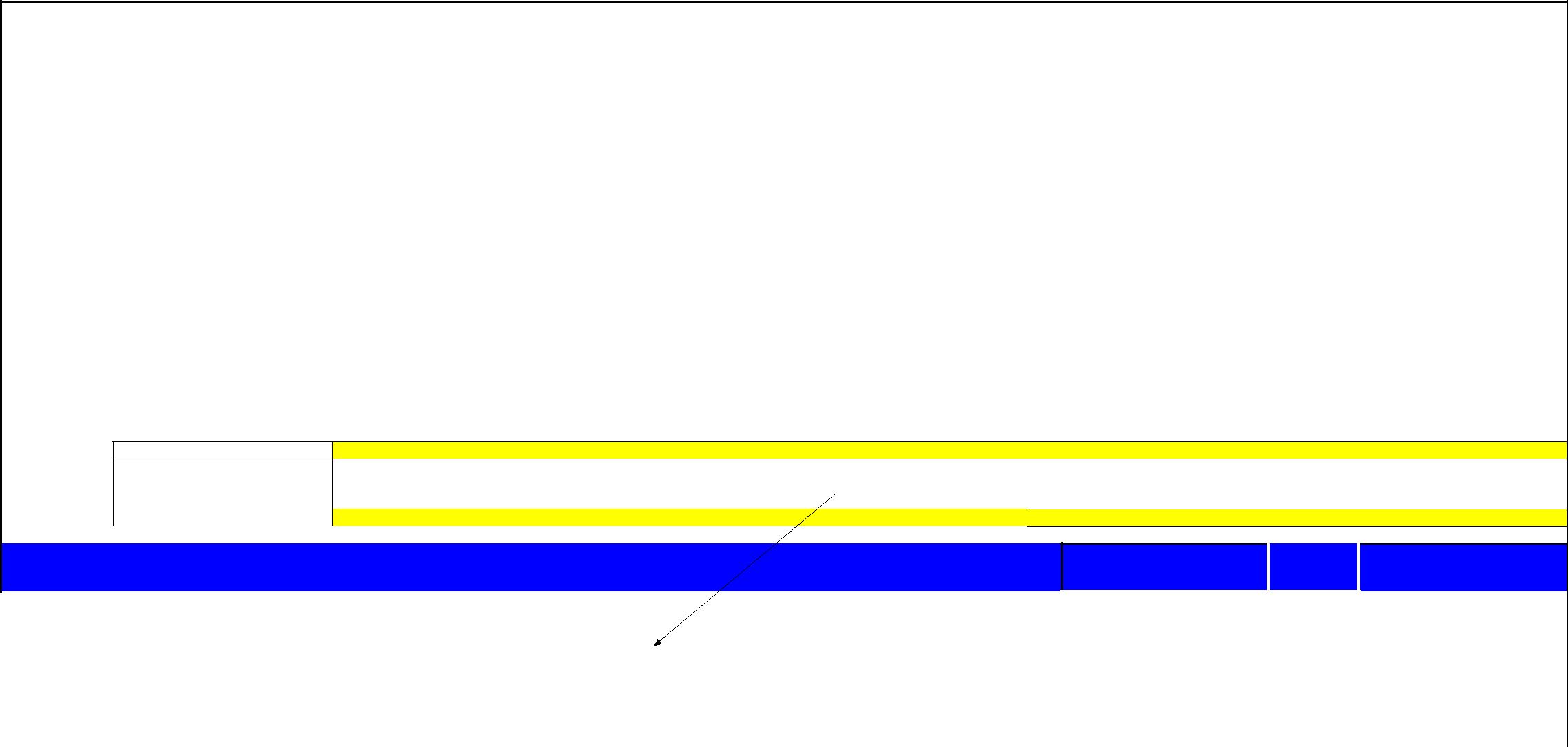 Aktivnosti sukladno Prilogu I. EU ETS Direktive      Ime aktivnosti (Prilog I. ETS Direktive)Broj    1	Sagorijevanje goriva u postrojenjima čija ukupna ulazna toplinska snaga prelazi 20 MW (osim u postrojenjima za spaljivanje opasnog ili komunalnog otpada) UAV kriteriji za neprovođenje – odgovorite na sva pitanja, osim ako postrojenje ne spada u kategoriju C, u kojem slučaju nisu primjenjive opcije 1 i 2 iz točke 2.4. EK uvjeti za neprovođenje terenskog obilaska Opcija 1 (samo za postrojenja u kategoriji A ili B) Jedan tok izvora koji koristi prirodni plin i/ili de minimis tok izvora? Praćenje podataka o aktivnostima temelji se na fiskalnom mjerenju koje dostavlja dobavljač goriva? Zadani emisijski faktor? Opcija 2 (samo za postrojenja u kategoriji A ili B) Jedan tok izvora koji koristi gorivo bez procesnih emisija koje izravno sagorijeva u postrojenju bez privremenog skladištenja; i uključuje ne više od jednog dodatnog de minimis goriva (npr. rezervno gorivo)? Podaci o aktivnostima dobiveni su fiskalnim mjerenjem ili se temelje isključivo na podacima u fakturama? Zadani  NCV i emisijski faktor? NT je dozvolio korištenje pojednostavljenog plana praćenja iz postrojenja? Opcija 3 Lokacija bez radnika s telemetrijskim podacima koji se izravno šalju na drugu lokaciju gdje se podaci prikupljaju, obrađuju, upravljaju i čuvaju, a ista je osoba odgovorna za upravljanje podacima i bilježenje podataka za lokaciju? Brojila su već pregledana (operater ili laboratorij) na licu mjesta u skladu s člankom 59. UPI-ja, i primljeni su potpisani dokazi (koji mogu uključivati dokaze u obliku fotografije s vremenskim žigom) koji potvrđuju da od inspekcijskog pregleda nije bilo promjena? Opcija 4 Lokacija je udaljena ili nedostupna i postoji visoka razina centraliziranosti podataka koji se prikupljaju s te lokacije i šalju izravno na drugu lokaciju na kojoj se podaci obrađuju, upravljaju i čuvaju uz dobro osiguranje kvalitete?   Brojila su već pregledana (operater ili laboratorij) na licu mjesta u skladu s člankom 59. UPI-ja, i primljeni su potpisani dokazi (koji mogu uključivati dokaze u obliku fotografije s vremenskim žigom) koji potvrđuju da od inspekcijskog pregleda nije bilo promjena? 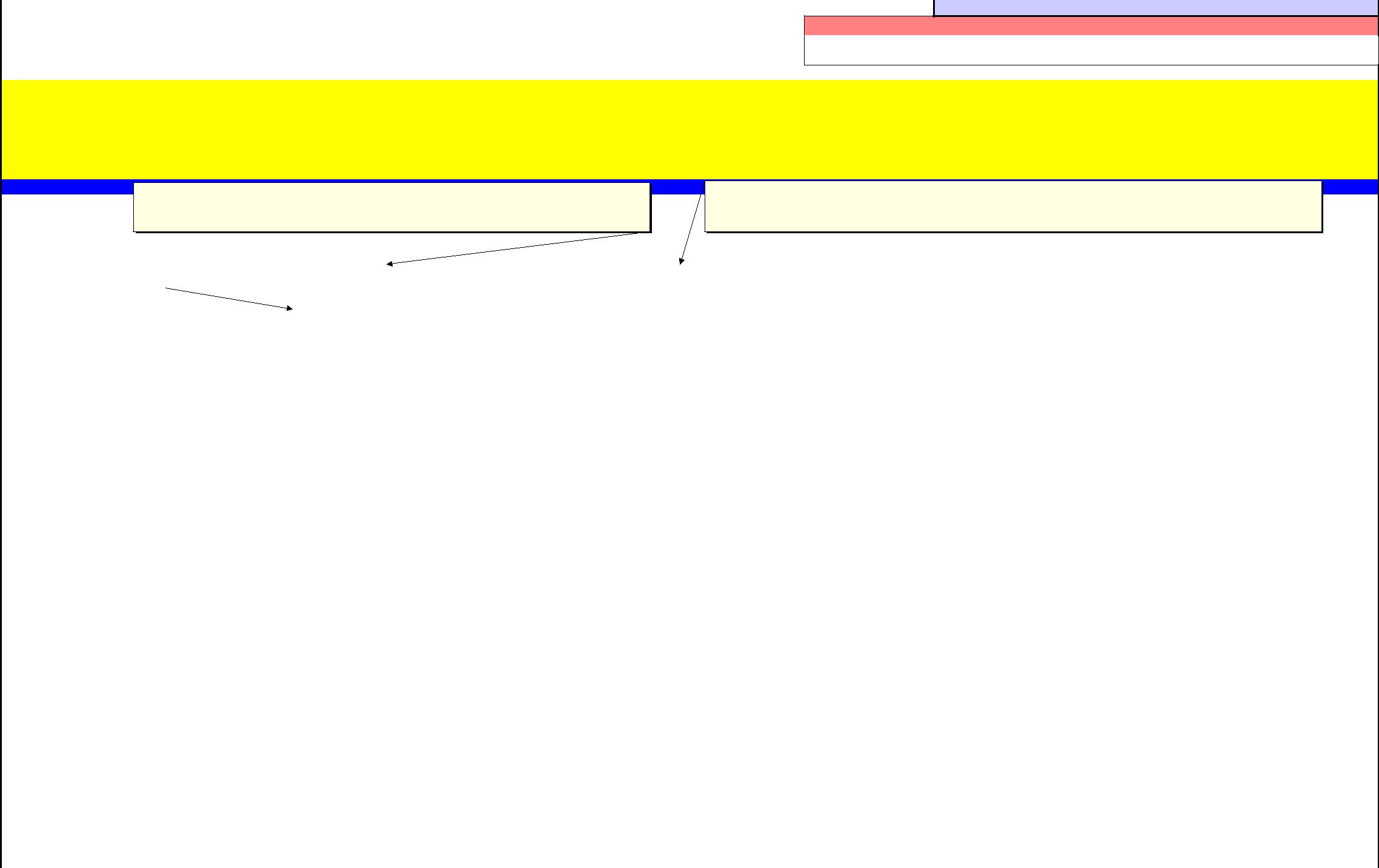 (II) EK uvjeti opcija - ukupni rezultatAko je bilo koji rezultat vrednovanja za opcije 1 do 4 pod 2.4 „Da“ -postrojenje JEST pogodno za neprovođenje terenskog obilaska i trebate popuniti odjeljke 3 i 4 ispod.   Ako „Ukupni rezultati“ u stupcu s desne strane upućuju da je postrojenje pogodno za neprovođenje terenskog obilaska, provedite procjenu verifikacijskih rizika koji se odnose na neizlazak na teren koristeći odjeljak 3 ispod i, ako je potrebno, popunite zahtjeva za neprovođenje u odjeljak 4 koji NT-u podnosi operater postrojenja. Procjena rizika od neprovođenja mora uzeti u obzir cjelokupnu analizu rizika operaterovih sustava praćenja i kontrole sukladno zahtjevu 12. UAV-a.Ako se zahtjev za neprovođenje  podnosi rano u svrhu planiranja (odnosno prije dovršetka strateške analize i analize rizika za tekuću godinu), u obzir se mora uzeti najnovija analiza rizika iz članka 12. Koja je korištena u verifikaciji prethodne godine.Terenski  obilazak   Jačina se odnosi na jačinu utjecaja na planiranje i obavljanje verifikacije. Nizak rizik značio bi da nema                                               utjecaja (ili je minimalan); visok rizik može značiti da je ugrožen verifikacijski posao i/ili razina jamstva                                   (npr. ishod je ograničeno jamstvo)    Nizak znači da nema uspostavljene pouzdane kontrole koja bi osigurala prihvatljivu alternativu inspekcijskom pregledu na licu mjesta i minimalna vjerojatnost da će kontrola zakazati ili se krivo primijeniti.Visok znači da nema uspostavljene prihvatljive zamjene  Ispunjeni početni uvjeti u postrojenju? (vidi 2.1 - 2.3 gore)                    VRLO NIZAK  N              VRLO NIZAK S             SREDNJIVRLO NIZAK  N           VRLO NIZAK    S              SREDNJIN                   VRLO NIZAK  Potvrda da sve planirane poslove održavanja obavljaju treće  strane/osposobljeni unutarnji tehničari.Zatražite potpisanu izjavu uprave da nije bilo promjena od prijašnjeg inspekcijskog pregleda; Kopije prijašnjih internih inspekcija     U skladu s člankom 59. UPI-ja.Uspoređivanje proračuna nesigurnosti s ulaznim podacima trećih strana i sjedišta. Kopije rezultata prethodnih unutarnjih inspekcijskih pregleda  u skladu s člankom 59. UPI-ja moraju odgovarati ulaznim podacima.a) Fotografije analizatora (i plinskih boca) na licu mjesta (uključujući serijske brojeve), unakrsna provjera  rezultata planiranog održavanja/baždarenja mrežnih analizatora i potvrda o baždarenju plinskih brojilab) potvrda akreditacijskog statusa laboratorija, pregled rezultata posljednjeg  pregleda akreditacije (ako je u pitanju nutarnji laboratorij) i revizija laboratorijskih izvješća u svrhu provjere prijenosa u proračunske tablice itd.Detaljne unakrsne provjere izvan lokacije  prijenosa dodataka između proračunskih tablica itd. Telefonski razgovor s ključnim osobljem, prema potrebi.Pregled rezultata internih sekundarnih provjera i unutarnjih revizija.Ocjena rezultata unakrsnih provjera u okviru gornjeg zadatka u svrhu potvrđivanja da unutarnje provjere                  Da rezultiraju u minimalnim odstupanjima.    Telefonski  razgovor s ključnim osobljem, prema potrebi.Detaljne uankrsne provjere proračunskihtablica. Najnovije preuzimanje primarnihpodatkovnih izvora iz središnjegpogona informacijskog sustava    Detaljne unakrsne provjere između              Da portal za izvještavanje i proračunskih  tablica za lokacijuAko je Ne, tada lokacija NIJE POGODNA za neprovođenje ILI NE zahtijeva odobrenje NT-a Ispunjeni uvjeti Komisije? (vidi 2.4 iznad) Za opcije 3 i 4 (ako se odnosi na predmetno postrojenje) preispitali smo dokaze da je operater ili laboratorij pregledao   borila na licu mjesta u skladu s UPI-jem, i od operatera smo primili potpisani dokument i/ili fotografski dokaz s vremenskim žigom koji dokazuje da u postrojenju nije bilo promjena u mjerenu ili operativnih promjena od predmetne inspekcije. Potvrđujemo da su dokazi prikladni i da potkrepljuju iskazani statusAko je „Ne“, tada osnova za analizu rizika nije pouzdana i Da                                možda je potreban terenski obilazak Dodatni komentari (ako je bitno)U ime:              Experts@Verification LtdDa                                 Ovo ne može bit „Da“ ako je odgovor   na 4.1 ili 4.2 „Ne“.15. kolovoza 204.Godina verifikacije2014.Datum posljednjeg obilaskaDatum posljednjeg obilaska16. studenog 2013.16. studenog 2013.1(A)Identifikacija postrojenja   1(B)Status prethodnog obilaska Status prethodnog obilaska 1.1OperaterObilasci postrojenja tijekom prethodnih verifikacijskih ciklusa su sljedeći:Obilasci postrojenja tijekom prethodnih verifikacijskih ciklusa su sljedeći:Obilasci postrojenja tijekom prethodnih verifikacijskih ciklusa su sljedeći:Obilasci postrojenja tijekom prethodnih verifikacijskih ciklusa su sljedeći:Frontier Fuels LtdIme operatera  Ime operatera  StatusOpravdanjeETS faza 1 :2005Nepoznat1.2Detalji o postrojenju  2006NepoznatLonesome TerminalNaziv postrojenja   Naziv postrojenja   2007NepoznatWilderness ComplexIme lokacije  Ime lokacije  ETS faza 2 :2008Da Novo verifikacijsko tijelo preuzelo je verifikaciju   2009Da 1.3Adresa2010Ne Nizak rizik, pouzdani računovodstveni procesi nakon uvedenih poboljšanja   ####Ulica i brojUlica i broj2011NeNizak rizik, pouzdani računovodstveni procesi nakon uvedenih  ####2012DaPriprema za fazu 3, provedene provjere za obje faze za granice i uključenje izvora itd.####Grad Grad ETS faza 3 :2013DaPočetak nove faze i novih propisa   ###Država Država 2014#####Poštanski broj Poštanski broj 201520161.4EU ETS glavna kontakt osobaI. Mincharge2017E-mail####@MM-plc####@MM-plc2018Tel. ######20192020234NAPOMENA – ovo znači akreditirani ili certificirani verifikator, ne pojedinačni glavni ETS revizor 5NAPOMENA – ovo znači akreditirani ili certificirani verifikator, ne pojedinačni glavni ETS revizor 5NAPOMENA – ovo znači akreditirani ili certificirani verifikator, ne pojedinačni glavni ETS revizor NAPOMENA – ovo znači akreditirani ili certificirani verifikator, ne pojedinačni glavni ETS revizor PITANJA2.1Emisije iz postrojenja2.1Emisije iz postrojenja327864327864Kategorija  Kategorija  Napomena: ovo MORAJU biti verificirane emisije prethodne godine. Ako se radi o novoj lokaciji za verifikatora, tada je obilazak obvezan  Napomena: ovo MORAJU biti verificirane emisije prethodne godine. Ako se radi o novoj lokaciji za verifikatora, tada je obilazak obvezan  Je postrojenje klasificirano kao postrojenje s „Niskim emisijama“ (kako je definirano u članku 47. stavku 2. UPI-ja?Je postrojenje klasificirano kao postrojenje s „Niskim emisijama“ (kako je definirano u članku 47. stavku 2. UPI-ja?2.2Pristup podacimaReferenca na UAVUPUTE ZA VREDNOVANJE Ispunjeni kriteriji vrednovanja?NAPOMENE ZA VREDNOVANJEUPUTE ZA VREDNOVANJE Ispunjeni kriteriji vrednovanja?NAPOMENE ZA VREDNOVANJEIspunjeni kriteriji vrednovanja?ODGOVORODGOVORAko je kategorija „C“ upišite Ne, u protivnom upišite Da   Ako je kategorija „C“ upišite Ne, u protivnom upišite Da   DA Ako je Ne, zanemarite opcije 1 i 2 ispod pitanja 2.4  BAko je Ne, zanemarite opcije 1 i 2 ispod pitanja 2.4  Ako je „Odgovor“ = Ne  upišite Da, u protivnom upišite Ne NeAko je „Odgovor“ = Ne  upišite Da, u protivnom upišite Ne Ako je „Odgovor“ = Ne  upišite Da, u protivnom upišite Ne DAAko je Ne, NT-ovo odobrenje NIJE potrebno   Na temelju analize rizika operaterova sustava praćenja i kontrole, i ove analize rizika, je li moguć daljinski pristup relevantnim podacima?A31(1)(b)Na temelju analize rizika operaterova sustava praćenja i kontrole, i ove analize rizika, je li moguć daljinski pristup relevantnim podacima?2.3Obvezan terenski obilazak?Da li predmetni verifikator po prvi put provodi verifikaciju u ovom postrojenju?A31(3)(a)Je li predmetni verifikator proveo terenski obilazak tijekom prethodne dvije godine?A31(3)(b)Je li bilo značajnih promjena u planu praćenja prije verifikacijeA31(3)(c)DaAko je „Odgovor“ = Ne upišite Da, u protivnom upišite Ne DaAko je „Odgovor“ = Ne upišite Da, u protivnom upišite Ne DAAko je Ne,POTREBAN je terenski obilazak  Ako je „Odgovor“ = Ne upišite Da, u protivnom upišite NeNeAko je „Odgovor“ = Ne upišite Da, u protivnom upišite NeAko je „Odgovor“ = Ne upišite Da, u protivnom upišite NeDAAko je Ne,POTREBAN je terenski obilazak  Ako je „Odgovor“ = Da upišite Da, u protivnom upišite NeDaAko je „Odgovor“ = Da upišite Da, u protivnom upišite NeAko je „Odgovor“ = Da upišite Da, u protivnom upišite NeDAAko je Ne,POTREBAN je terenski obilazak  Ako je „Odgovor“ = Ne  upišite Da, u protivnom upišite NeNeAko je „Odgovor“ = Ne  upišite Da, u protivnom upišite NeAko je „Odgovor“ = Ne  upišite Da, u protivnom upišite NeDAIf No, then a site visit IS required(I) EK početni zahtjevi – ukupni rezultat  (I) EK početni zahtjevi – ukupni rezultat  Ako je bilo koji rezultat vrednovanja pod 2.2-2.3 „Ne“, tada je terenski obilazak potreban – prijeđite na odjeljak  4 ispod i popunite bitne dijelove zaključka  Ako je bilo koji rezultat vrednovanja pod 2.2-2.3 „Ne“, tada je terenski obilazak potreban – prijeđite na odjeljak  4 ispod i popunite bitne dijelove zaključka  Ako je bilo koji rezultat vrednovanja pod 2.2-2.3 „Ne“, tada je terenski obilazak potreban – prijeđite na odjeljak  4 ispod i popunite bitne dijelove zaključka  Ako je bilo koji rezultat vrednovanja pod 2.2-2.3 „Ne“, tada je terenski obilazak potreban – prijeđite na odjeljak  4 ispod i popunite bitne dijelove zaključka  Ako je bilo koji rezultat vrednovanja pod 2.2-2.3 „Ne“, tada je terenski obilazak potreban – prijeđite na odjeljak  4 ispod i popunite bitne dijelove zaključka  Ako je bilo koji rezultat vrednovanja pod 2.2-2.3 „Ne“, tada je terenski obilazak potreban – prijeđite na odjeljak  4 ispod i popunite bitne dijelove zaključka  Ako je bilo koji rezultat vrednovanja pod 2.2-2.3 „Ne“, tada je terenski obilazak potreban – prijeđite na odjeljak  4 ispod i popunite bitne dijelove zaključka  Ako je bilo koji rezultat vrednovanja pod 2.2-2.3 „Ne“, tada je terenski obilazak potreban – prijeđite na odjeljak  4 ispod i popunite bitne dijelove zaključka  NONeNONeIINENONEIINeNONeRezultat opcije 1 Rezultat opcije 1 Ako su svi „Odgovori“ = Da upišite Da, u protivnom upišite NeAko su svi „Odgovori“ = Da upišite Da, u protivnom upišite NeNEAko je Ne,POTREBAN je terenski obilazak  NONeNONeIINeNONeIINeNONeIINeNONeRezultat opcije 2  Rezultat opcije 2  Ako su svi „Odgovori“ = Da upišite Da, u protivnom upišite NeAko je Ne,POTREBAN je terenski obilazak  Ako su svi „Odgovori“ = Da upišite Da, u protivnom upišite NeNEAko je Ne,POTREBAN je terenski obilazak  NONONeIINeNONeRezultat opcije 3Ako su svi „Odgovori“ = Da upišite Da, u protivnom upišite NeAko je Ne,POTREBAN je terenski obilazak  Ako su svi „Odgovori“ = Da upišite Da, u protivnom upišite NeNEAko je Ne,POTREBAN je terenski obilazak  DADADaIIDADaDaRezultat opcije 4 Rezultat opcije 4 Ako su svi „Odgovori“ = Da upišite Da, u protivnom upišite NeAko su svi „Odgovori“ = Da upišite Da, u protivnom upišite NeDAAko je Ne,POTREBAN je terenski obilazak  Vjerojatnost se odnosi na mogućnost pojave problema. Je li vrlo vjerojatno ili ne? Vjerojatnost se odnosi na mogućnost pojave problema. Je li vrlo vjerojatno ili ne? Vjerojatnost se odnosi na mogućnost pojave problema. Je li vrlo vjerojatno ili ne? Vjerojatnost se odnosi na mogućnost pojave problema. Je li vrlo vjerojatno ili ne? Vjerojatnost se odnosi na mogućnost pojave problema. Je li vrlo vjerojatno ili ne? Vjerojatnost se odnosi na mogućnost pojave problema. Je li vrlo vjerojatno ili ne? 1) Inherentni rizik1) Inherentni rizikVjerojatnost se odnosi na mogućnost pojave problema. Je li vrlo vjerojatno ili ne? Vjerojatnost se odnosi na mogućnost pojave problema. Je li vrlo vjerojatno ili ne? Jačina 2) Kontrolni rizik2) Kontrolni rizik3) Verifikacijski rizik3) Verifikacijski rizikKontrolaVjerojatnost se odnosi na mogućnost pojave problema. Je li vrlo vjerojatno ili ne? Vjerojatnost se odnosi na mogućnost pojave problema. Je li vrlo vjerojatno ili ne? Jačina 2) Kontrolni rizik2) Kontrolni rizik3) Verifikacijski rizik3) Verifikacijski rizikKontrolaVjerojatnost se odnosi na mogućnost pojave problema. Je li vrlo vjerojatno ili ne? Vjerojatnost se odnosi na mogućnost pojave problema. Je li vrlo vjerojatno ili ne? NSVNNSVLNiska NiskaNiskaNSVInherentniNVrlo nizakNizakSrednjiVjerojatnostMNiskaSrednja  SrednjaSNizak SrednjiVisok HNiskaSrednjaVisokaVSrednjiVIsokNajviši Verifikacijska aktivnostVerifikacijska aktivnostVerifikacijska aktivnostOpis područja rizikaOpis područja rizikaOpis područja rizikaOpis područja rizikaVrsta mogućeg rizikaNeposredna važnost?Inherentni rizikInherentni rizikInherentni rizikVerifikatorova procjena zamjenskih kontrolnih aktivnosti naručitelja i njihove učinkovitostiVerifikatorova procjena zamjenskih kontrolnih aktivnosti naručitelja i njihove učinkovitostiVerifikatorova procjena zamjenskih kontrolnih aktivnosti naručitelja i njihove učinkovitostiKontrolni rizikVerifikacijski rizikPreostali rizik prihvatljiv?KomentariVerifikacijska aktivnostVerifikacijska aktivnostVerifikacijska aktivnostOpis područja rizikaOpis područja rizikaOpis područja rizikaOpis područja rizikaVrsta mogućeg rizikaNeposredna važnost?Inherentni rizikInherentni rizikInherentni rizikVerifikatorova procjena zamjenskih kontrolnih aktivnosti naručitelja i njihove učinkovitostiVerifikatorova procjena zamjenskih kontrolnih aktivnosti naručitelja i njihove učinkovitostiVerifikatorova procjena zamjenskih kontrolnih aktivnosti naručitelja i njihove učinkovitostiKontrolni rizikVerifikacijski rizikUblažavanjeUblažavanjeUblažavanjePreostali rizik prihvatljiv?KomentariVerifikacijska aktivnostVerifikacijska aktivnostVerifikacijska aktivnostOpis područja rizikaOpis područja rizikaOpis područja rizikaOpis područja rizikaVrsta mogućeg rizikaNeposredna važnost?Inherentni rizikInherentni rizikInherentni rizikVerifikatorova procjena zamjenskih kontrolnih aktivnosti naručitelja i njihove učinkovitostiVerifikatorova procjena zamjenskih kontrolnih aktivnosti naručitelja i njihove učinkovitostiVerifikatorova procjena zamjenskih kontrolnih aktivnosti naručitelja i njihove učinkovitostiKontrolni rizikVerifikacijski rizikUblažavanjeUblažavanjeUblažavanjePreostali rizik prihvatljiv?KomentariVerifikacijska aktivnostVerifikacijska aktivnostVerifikacijska aktivnostOpis područja rizikaOpis područja rizikaOpis područja rizikaOpis područja rizikaVrsta mogućeg rizikaNeposredna važnost?Inherentni rizikInherentni rizikInherentni rizikVerifikatorova procjena zamjenskih kontrolnih aktivnosti naručitelja i njihove učinkovitostiVerifikatorova procjena zamjenskih kontrolnih aktivnosti naručitelja i njihove učinkovitostiVerifikatorova procjena zamjenskih kontrolnih aktivnosti naručitelja i njihove učinkovitostiKontrolni rizikVerifikacijski rizikUblažavanjeUblažavanjeUblažavanjePreostali rizik prihvatljiv?KomentariVerifikacijska aktivnostVerifikacijska aktivnostVerifikacijska aktivnostOpis područja rizikaOpis područja rizikaOpis područja rizikaOpis područja rizikaVrsta mogućeg rizikaNeposredna važnost?Jačina VjerojatnostRizik Verifikatorova procjena zamjenskih kontrolnih aktivnosti naručitelja i njihove učinkovitostiVerifikatorova procjena zamjenskih kontrolnih aktivnosti naručitelja i njihove učinkovitostiVerifikatorova procjena zamjenskih kontrolnih aktivnosti naručitelja i njihove učinkovitostiKontrolni rizikVerifikacijski rizikUblažavanjeUblažavanjeUblažavanjePreostali rizik prihvatljiv?KomentariOVO NIJE POTPUNI ILI PROPISANI POPIS AKTIVNOSTI I PODRUČJA RIZIKA. Ovaj odjeljak treba ažurirati s popisom verifikacijskih aktivnosti koje su bitne za i u skladu s potrebama za verifikaciju  određenog postrojenja; opišite područje rizika i vrstu rizika za svaku verifikacijsku aktivnost i popunite preostale stupce u tablici   OVO NIJE POTPUNI ILI PROPISANI POPIS AKTIVNOSTI I PODRUČJA RIZIKA. Ovaj odjeljak treba ažurirati s popisom verifikacijskih aktivnosti koje su bitne za i u skladu s potrebama za verifikaciju  određenog postrojenja; opišite područje rizika i vrstu rizika za svaku verifikacijsku aktivnost i popunite preostale stupce u tablici   OVO NIJE POTPUNI ILI PROPISANI POPIS AKTIVNOSTI I PODRUČJA RIZIKA. Ovaj odjeljak treba ažurirati s popisom verifikacijskih aktivnosti koje su bitne za i u skladu s potrebama za verifikaciju  određenog postrojenja; opišite područje rizika i vrstu rizika za svaku verifikacijsku aktivnost i popunite preostale stupce u tablici   OVO NIJE POTPUNI ILI PROPISANI POPIS AKTIVNOSTI I PODRUČJA RIZIKA. Ovaj odjeljak treba ažurirati s popisom verifikacijskih aktivnosti koje su bitne za i u skladu s potrebama za verifikaciju  određenog postrojenja; opišite područje rizika i vrstu rizika za svaku verifikacijsku aktivnost i popunite preostale stupce u tablici   OVO NIJE POTPUNI ILI PROPISANI POPIS AKTIVNOSTI I PODRUČJA RIZIKA. Ovaj odjeljak treba ažurirati s popisom verifikacijskih aktivnosti koje su bitne za i u skladu s potrebama za verifikaciju  određenog postrojenja; opišite područje rizika i vrstu rizika za svaku verifikacijsku aktivnost i popunite preostale stupce u tablici   OVO NIJE POTPUNI ILI PROPISANI POPIS AKTIVNOSTI I PODRUČJA RIZIKA. Ovaj odjeljak treba ažurirati s popisom verifikacijskih aktivnosti koje su bitne za i u skladu s potrebama za verifikaciju  određenog postrojenja; opišite područje rizika i vrstu rizika za svaku verifikacijsku aktivnost i popunite preostale stupce u tablici   OVO NIJE POTPUNI ILI PROPISANI POPIS AKTIVNOSTI I PODRUČJA RIZIKA. Ovaj odjeljak treba ažurirati s popisom verifikacijskih aktivnosti koje su bitne za i u skladu s potrebama za verifikaciju  određenog postrojenja; opišite područje rizika i vrstu rizika za svaku verifikacijsku aktivnost i popunite preostale stupce u tablici   OVO NIJE POTPUNI ILI PROPISANI POPIS AKTIVNOSTI I PODRUČJA RIZIKA. Ovaj odjeljak treba ažurirati s popisom verifikacijskih aktivnosti koje su bitne za i u skladu s potrebama za verifikaciju  određenog postrojenja; opišite područje rizika i vrstu rizika za svaku verifikacijsku aktivnost i popunite preostale stupce u tablici   OVO NIJE POTPUNI ILI PROPISANI POPIS AKTIVNOSTI I PODRUČJA RIZIKA. Ovaj odjeljak treba ažurirati s popisom verifikacijskih aktivnosti koje su bitne za i u skladu s potrebama za verifikaciju  određenog postrojenja; opišite područje rizika i vrstu rizika za svaku verifikacijsku aktivnost i popunite preostale stupce u tablici   OVO NIJE POTPUNI ILI PROPISANI POPIS AKTIVNOSTI I PODRUČJA RIZIKA. Ovaj odjeljak treba ažurirati s popisom verifikacijskih aktivnosti koje su bitne za i u skladu s potrebama za verifikaciju  određenog postrojenja; opišite područje rizika i vrstu rizika za svaku verifikacijsku aktivnost i popunite preostale stupce u tablici   OVO NIJE POTPUNI ILI PROPISANI POPIS AKTIVNOSTI I PODRUČJA RIZIKA. Ovaj odjeljak treba ažurirati s popisom verifikacijskih aktivnosti koje su bitne za i u skladu s potrebama za verifikaciju  određenog postrojenja; opišite područje rizika i vrstu rizika za svaku verifikacijsku aktivnost i popunite preostale stupce u tablici   OVO NIJE POTPUNI ILI PROPISANI POPIS AKTIVNOSTI I PODRUČJA RIZIKA. Ovaj odjeljak treba ažurirati s popisom verifikacijskih aktivnosti koje su bitne za i u skladu s potrebama za verifikaciju  određenog postrojenja; opišite područje rizika i vrstu rizika za svaku verifikacijsku aktivnost i popunite preostale stupce u tablici   OVO NIJE POTPUNI ILI PROPISANI POPIS AKTIVNOSTI I PODRUČJA RIZIKA. Ovaj odjeljak treba ažurirati s popisom verifikacijskih aktivnosti koje su bitne za i u skladu s potrebama za verifikaciju  određenog postrojenja; opišite područje rizika i vrstu rizika za svaku verifikacijsku aktivnost i popunite preostale stupce u tablici   OVO NIJE POTPUNI ILI PROPISANI POPIS AKTIVNOSTI I PODRUČJA RIZIKA. Ovaj odjeljak treba ažurirati s popisom verifikacijskih aktivnosti koje su bitne za i u skladu s potrebama za verifikaciju  određenog postrojenja; opišite područje rizika i vrstu rizika za svaku verifikacijsku aktivnost i popunite preostale stupce u tablici   OVO NIJE POTPUNI ILI PROPISANI POPIS AKTIVNOSTI I PODRUČJA RIZIKA. Ovaj odjeljak treba ažurirati s popisom verifikacijskih aktivnosti koje su bitne za i u skladu s potrebama za verifikaciju  određenog postrojenja; opišite područje rizika i vrstu rizika za svaku verifikacijsku aktivnost i popunite preostale stupce u tablici   OVO NIJE POTPUNI ILI PROPISANI POPIS AKTIVNOSTI I PODRUČJA RIZIKA. Ovaj odjeljak treba ažurirati s popisom verifikacijskih aktivnosti koje su bitne za i u skladu s potrebama za verifikaciju  određenog postrojenja; opišite područje rizika i vrstu rizika za svaku verifikacijsku aktivnost i popunite preostale stupce u tablici   OVO NIJE POTPUNI ILI PROPISANI POPIS AKTIVNOSTI I PODRUČJA RIZIKA. Ovaj odjeljak treba ažurirati s popisom verifikacijskih aktivnosti koje su bitne za i u skladu s potrebama za verifikaciju  određenog postrojenja; opišite područje rizika i vrstu rizika za svaku verifikacijsku aktivnost i popunite preostale stupce u tablici   OVO NIJE POTPUNI ILI PROPISANI POPIS AKTIVNOSTI I PODRUČJA RIZIKA. Ovaj odjeljak treba ažurirati s popisom verifikacijskih aktivnosti koje su bitne za i u skladu s potrebama za verifikaciju  određenog postrojenja; opišite područje rizika i vrstu rizika za svaku verifikacijsku aktivnost i popunite preostale stupce u tablici   OVO NIJE POTPUNI ILI PROPISANI POPIS AKTIVNOSTI I PODRUČJA RIZIKA. Ovaj odjeljak treba ažurirati s popisom verifikacijskih aktivnosti koje su bitne za i u skladu s potrebama za verifikaciju  određenog postrojenja; opišite područje rizika i vrstu rizika za svaku verifikacijsku aktivnost i popunite preostale stupce u tablici   OVO NIJE POTPUNI ILI PROPISANI POPIS AKTIVNOSTI I PODRUČJA RIZIKA. Ovaj odjeljak treba ažurirati s popisom verifikacijskih aktivnosti koje su bitne za i u skladu s potrebama za verifikaciju  određenog postrojenja; opišite područje rizika i vrstu rizika za svaku verifikacijsku aktivnost i popunite preostale stupce u tablici   OVO NIJE POTPUNI ILI PROPISANI POPIS AKTIVNOSTI I PODRUČJA RIZIKA. Ovaj odjeljak treba ažurirati s popisom verifikacijskih aktivnosti koje su bitne za i u skladu s potrebama za verifikaciju  određenog postrojenja; opišite područje rizika i vrstu rizika za svaku verifikacijsku aktivnost i popunite preostale stupce u tablici   OVO NIJE POTPUNI ILI PROPISANI POPIS AKTIVNOSTI I PODRUČJA RIZIKA. Ovaj odjeljak treba ažurirati s popisom verifikacijskih aktivnosti koje su bitne za i u skladu s potrebama za verifikaciju  određenog postrojenja; opišite područje rizika i vrstu rizika za svaku verifikacijsku aktivnost i popunite preostale stupce u tablici   OVO NIJE POTPUNI ILI PROPISANI POPIS AKTIVNOSTI I PODRUČJA RIZIKA. Ovaj odjeljak treba ažurirati s popisom verifikacijskih aktivnosti koje su bitne za i u skladu s potrebama za verifikaciju  određenog postrojenja; opišite područje rizika i vrstu rizika za svaku verifikacijsku aktivnost i popunite preostale stupce u tablici   OVO NIJE POTPUNI ILI PROPISANI POPIS AKTIVNOSTI I PODRUČJA RIZIKA. Ovaj odjeljak treba ažurirati s popisom verifikacijskih aktivnosti koje su bitne za i u skladu s potrebama za verifikaciju  određenog postrojenja; opišite područje rizika i vrstu rizika za svaku verifikacijsku aktivnost i popunite preostale stupce u tablici   OVO NIJE POTPUNI ILI PROPISANI POPIS AKTIVNOSTI I PODRUČJA RIZIKA. Ovaj odjeljak treba ažurirati s popisom verifikacijskih aktivnosti koje su bitne za i u skladu s potrebama za verifikaciju  određenog postrojenja; opišite područje rizika i vrstu rizika za svaku verifikacijsku aktivnost i popunite preostale stupce u tablici   OVO NIJE POTPUNI ILI PROPISANI POPIS AKTIVNOSTI I PODRUČJA RIZIKA. Ovaj odjeljak treba ažurirati s popisom verifikacijskih aktivnosti koje su bitne za i u skladu s potrebama za verifikaciju  određenog postrojenja; opišite područje rizika i vrstu rizika za svaku verifikacijsku aktivnost i popunite preostale stupce u tablici   OVO NIJE POTPUNI ILI PROPISANI POPIS AKTIVNOSTI I PODRUČJA RIZIKA. Ovaj odjeljak treba ažurirati s popisom verifikacijskih aktivnosti koje su bitne za i u skladu s potrebama za verifikaciju  određenog postrojenja; opišite područje rizika i vrstu rizika za svaku verifikacijsku aktivnost i popunite preostale stupce u tablici   OVO NIJE POTPUNI ILI PROPISANI POPIS AKTIVNOSTI I PODRUČJA RIZIKA. Ovaj odjeljak treba ažurirati s popisom verifikacijskih aktivnosti koje su bitne za i u skladu s potrebama za verifikaciju  određenog postrojenja; opišite područje rizika i vrstu rizika za svaku verifikacijsku aktivnost i popunite preostale stupce u tablici   OVO NIJE POTPUNI ILI PROPISANI POPIS AKTIVNOSTI I PODRUČJA RIZIKA. Ovaj odjeljak treba ažurirati s popisom verifikacijskih aktivnosti koje su bitne za i u skladu s potrebama za verifikaciju  određenog postrojenja; opišite područje rizika i vrstu rizika za svaku verifikacijsku aktivnost i popunite preostale stupce u tablici   OVO NIJE POTPUNI ILI PROPISANI POPIS AKTIVNOSTI I PODRUČJA RIZIKA. Ovaj odjeljak treba ažurirati s popisom verifikacijskih aktivnosti koje su bitne za i u skladu s potrebama za verifikaciju  određenog postrojenja; opišite područje rizika i vrstu rizika za svaku verifikacijsku aktivnost i popunite preostale stupce u tablici   OVO NIJE POTPUNI ILI PROPISANI POPIS AKTIVNOSTI I PODRUČJA RIZIKA. Ovaj odjeljak treba ažurirati s popisom verifikacijskih aktivnosti koje su bitne za i u skladu s potrebama za verifikaciju  određenog postrojenja; opišite područje rizika i vrstu rizika za svaku verifikacijsku aktivnost i popunite preostale stupce u tablici   OVO NIJE POTPUNI ILI PROPISANI POPIS AKTIVNOSTI I PODRUČJA RIZIKA. Ovaj odjeljak treba ažurirati s popisom verifikacijskih aktivnosti koje su bitne za i u skladu s potrebama za verifikaciju  određenog postrojenja; opišite područje rizika i vrstu rizika za svaku verifikacijsku aktivnost i popunite preostale stupce u tablici   OVO NIJE POTPUNI ILI PROPISANI POPIS AKTIVNOSTI I PODRUČJA RIZIKA. Ovaj odjeljak treba ažurirati s popisom verifikacijskih aktivnosti koje su bitne za i u skladu s potrebama za verifikaciju  određenog postrojenja; opišite područje rizika i vrstu rizika za svaku verifikacijsku aktivnost i popunite preostale stupce u tablici   OVO NIJE POTPUNI ILI PROPISANI POPIS AKTIVNOSTI I PODRUČJA RIZIKA. Ovaj odjeljak treba ažurirati s popisom verifikacijskih aktivnosti koje su bitne za i u skladu s potrebama za verifikaciju  određenog postrojenja; opišite područje rizika i vrstu rizika za svaku verifikacijsku aktivnost i popunite preostale stupce u tablici   OVO NIJE POTPUNI ILI PROPISANI POPIS AKTIVNOSTI I PODRUČJA RIZIKA. Ovaj odjeljak treba ažurirati s popisom verifikacijskih aktivnosti koje su bitne za i u skladu s potrebama za verifikaciju  određenog postrojenja; opišite područje rizika i vrstu rizika za svaku verifikacijsku aktivnost i popunite preostale stupce u tablici   OVO NIJE POTPUNI ILI PROPISANI POPIS AKTIVNOSTI I PODRUČJA RIZIKA. Ovaj odjeljak treba ažurirati s popisom verifikacijskih aktivnosti koje su bitne za i u skladu s potrebama za verifikaciju  određenog postrojenja; opišite područje rizika i vrstu rizika za svaku verifikacijsku aktivnost i popunite preostale stupce u tablici   OVO NIJE POTPUNI ILI PROPISANI POPIS AKTIVNOSTI I PODRUČJA RIZIKA. Ovaj odjeljak treba ažurirati s popisom verifikacijskih aktivnosti koje su bitne za i u skladu s potrebama za verifikaciju  određenog postrojenja; opišite područje rizika i vrstu rizika za svaku verifikacijsku aktivnost i popunite preostale stupce u tablici   OVO NIJE POTPUNI ILI PROPISANI POPIS AKTIVNOSTI I PODRUČJA RIZIKA. Ovaj odjeljak treba ažurirati s popisom verifikacijskih aktivnosti koje su bitne za i u skladu s potrebama za verifikaciju  određenog postrojenja; opišite područje rizika i vrstu rizika za svaku verifikacijsku aktivnost i popunite preostale stupce u tablici   OVO NIJE POTPUNI ILI PROPISANI POPIS AKTIVNOSTI I PODRUČJA RIZIKA. Ovaj odjeljak treba ažurirati s popisom verifikacijskih aktivnosti koje su bitne za i u skladu s potrebama za verifikaciju  određenog postrojenja; opišite područje rizika i vrstu rizika za svaku verifikacijsku aktivnost i popunite preostale stupce u tablici   OVO NIJE POTPUNI ILI PROPISANI POPIS AKTIVNOSTI I PODRUČJA RIZIKA. Ovaj odjeljak treba ažurirati s popisom verifikacijskih aktivnosti koje su bitne za i u skladu s potrebama za verifikaciju  određenog postrojenja; opišite područje rizika i vrstu rizika za svaku verifikacijsku aktivnost i popunite preostale stupce u tablici   OVO NIJE POTPUNI ILI PROPISANI POPIS AKTIVNOSTI I PODRUČJA RIZIKA. Ovaj odjeljak treba ažurirati s popisom verifikacijskih aktivnosti koje su bitne za i u skladu s potrebama za verifikaciju  određenog postrojenja; opišite područje rizika i vrstu rizika za svaku verifikacijsku aktivnost i popunite preostale stupce u tablici   OVO NIJE POTPUNI ILI PROPISANI POPIS AKTIVNOSTI I PODRUČJA RIZIKA. Ovaj odjeljak treba ažurirati s popisom verifikacijskih aktivnosti koje su bitne za i u skladu s potrebama za verifikaciju  određenog postrojenja; opišite područje rizika i vrstu rizika za svaku verifikacijsku aktivnost i popunite preostale stupce u tablici   OVO NIJE POTPUNI ILI PROPISANI POPIS AKTIVNOSTI I PODRUČJA RIZIKA. Ovaj odjeljak treba ažurirati s popisom verifikacijskih aktivnosti koje su bitne za i u skladu s potrebama za verifikaciju  određenog postrojenja; opišite područje rizika i vrstu rizika za svaku verifikacijsku aktivnost i popunite preostale stupce u tablici   OVO NIJE POTPUNI ILI PROPISANI POPIS AKTIVNOSTI I PODRUČJA RIZIKA. Ovaj odjeljak treba ažurirati s popisom verifikacijskih aktivnosti koje su bitne za i u skladu s potrebama za verifikaciju  određenog postrojenja; opišite područje rizika i vrstu rizika za svaku verifikacijsku aktivnost i popunite preostale stupce u tablici   OVO NIJE POTPUNI ILI PROPISANI POPIS AKTIVNOSTI I PODRUČJA RIZIKA. Ovaj odjeljak treba ažurirati s popisom verifikacijskih aktivnosti koje su bitne za i u skladu s potrebama za verifikaciju  određenog postrojenja; opišite područje rizika i vrstu rizika za svaku verifikacijsku aktivnost i popunite preostale stupce u tablici   OVO NIJE POTPUNI ILI PROPISANI POPIS AKTIVNOSTI I PODRUČJA RIZIKA. Ovaj odjeljak treba ažurirati s popisom verifikacijskih aktivnosti koje su bitne za i u skladu s potrebama za verifikaciju  određenog postrojenja; opišite područje rizika i vrstu rizika za svaku verifikacijsku aktivnost i popunite preostale stupce u tablici   OVO NIJE POTPUNI ILI PROPISANI POPIS AKTIVNOSTI I PODRUČJA RIZIKA. Ovaj odjeljak treba ažurirati s popisom verifikacijskih aktivnosti koje su bitne za i u skladu s potrebama za verifikaciju  određenog postrojenja; opišite područje rizika i vrstu rizika za svaku verifikacijsku aktivnost i popunite preostale stupce u tablici   OVO NIJE POTPUNI ILI PROPISANI POPIS AKTIVNOSTI I PODRUČJA RIZIKA. Ovaj odjeljak treba ažurirati s popisom verifikacijskih aktivnosti koje su bitne za i u skladu s potrebama za verifikaciju  određenog postrojenja; opišite područje rizika i vrstu rizika za svaku verifikacijsku aktivnost i popunite preostale stupce u tablici   OVO NIJE POTPUNI ILI PROPISANI POPIS AKTIVNOSTI I PODRUČJA RIZIKA. Ovaj odjeljak treba ažurirati s popisom verifikacijskih aktivnosti koje su bitne za i u skladu s potrebama za verifikaciju  određenog postrojenja; opišite područje rizika i vrstu rizika za svaku verifikacijsku aktivnost i popunite preostale stupce u tablici   OVO NIJE POTPUNI ILI PROPISANI POPIS AKTIVNOSTI I PODRUČJA RIZIKA. Ovaj odjeljak treba ažurirati s popisom verifikacijskih aktivnosti koje su bitne za i u skladu s potrebama za verifikaciju  određenog postrojenja; opišite područje rizika i vrstu rizika za svaku verifikacijsku aktivnost i popunite preostale stupce u tablici   OVO NIJE POTPUNI ILI PROPISANI POPIS AKTIVNOSTI I PODRUČJA RIZIKA. Ovaj odjeljak treba ažurirati s popisom verifikacijskih aktivnosti koje su bitne za i u skladu s potrebama za verifikaciju  određenog postrojenja; opišite područje rizika i vrstu rizika za svaku verifikacijsku aktivnost i popunite preostale stupce u tablici   OVO NIJE POTPUNI ILI PROPISANI POPIS AKTIVNOSTI I PODRUČJA RIZIKA. Ovaj odjeljak treba ažurirati s popisom verifikacijskih aktivnosti koje su bitne za i u skladu s potrebama za verifikaciju  određenog postrojenja; opišite područje rizika i vrstu rizika za svaku verifikacijsku aktivnost i popunite preostale stupce u tablici   OVO NIJE POTPUNI ILI PROPISANI POPIS AKTIVNOSTI I PODRUČJA RIZIKA. Ovaj odjeljak treba ažurirati s popisom verifikacijskih aktivnosti koje su bitne za i u skladu s potrebama za verifikaciju  određenog postrojenja; opišite područje rizika i vrstu rizika za svaku verifikacijsku aktivnost i popunite preostale stupce u tablici   OVO NIJE POTPUNI ILI PROPISANI POPIS AKTIVNOSTI I PODRUČJA RIZIKA. Ovaj odjeljak treba ažurirati s popisom verifikacijskih aktivnosti koje su bitne za i u skladu s potrebama za verifikaciju  određenog postrojenja; opišite područje rizika i vrstu rizika za svaku verifikacijsku aktivnost i popunite preostale stupce u tablici   OVO NIJE POTPUNI ILI PROPISANI POPIS AKTIVNOSTI I PODRUČJA RIZIKA. Ovaj odjeljak treba ažurirati s popisom verifikacijskih aktivnosti koje su bitne za i u skladu s potrebama za verifikaciju  određenog postrojenja; opišite područje rizika i vrstu rizika za svaku verifikacijsku aktivnost i popunite preostale stupce u tablici   OVO NIJE POTPUNI ILI PROPISANI POPIS AKTIVNOSTI I PODRUČJA RIZIKA. Ovaj odjeljak treba ažurirati s popisom verifikacijskih aktivnosti koje su bitne za i u skladu s potrebama za verifikaciju  određenog postrojenja; opišite područje rizika i vrstu rizika za svaku verifikacijsku aktivnost i popunite preostale stupce u tablici   OVO NIJE POTPUNI ILI PROPISANI POPIS AKTIVNOSTI I PODRUČJA RIZIKA. Ovaj odjeljak treba ažurirati s popisom verifikacijskih aktivnosti koje su bitne za i u skladu s potrebama za verifikaciju  određenog postrojenja; opišite područje rizika i vrstu rizika za svaku verifikacijsku aktivnost i popunite preostale stupce u tablici   OVO NIJE POTPUNI ILI PROPISANI POPIS AKTIVNOSTI I PODRUČJA RIZIKA. Ovaj odjeljak treba ažurirati s popisom verifikacijskih aktivnosti koje su bitne za i u skladu s potrebama za verifikaciju  određenog postrojenja; opišite područje rizika i vrstu rizika za svaku verifikacijsku aktivnost i popunite preostale stupce u tablici   OVO NIJE POTPUNI ILI PROPISANI POPIS AKTIVNOSTI I PODRUČJA RIZIKA. Ovaj odjeljak treba ažurirati s popisom verifikacijskih aktivnosti koje su bitne za i u skladu s potrebama za verifikaciju  određenog postrojenja; opišite područje rizika i vrstu rizika za svaku verifikacijsku aktivnost i popunite preostale stupce u tablici   OVO NIJE POTPUNI ILI PROPISANI POPIS AKTIVNOSTI I PODRUČJA RIZIKA. Ovaj odjeljak treba ažurirati s popisom verifikacijskih aktivnosti koje su bitne za i u skladu s potrebama za verifikaciju  određenog postrojenja; opišite područje rizika i vrstu rizika za svaku verifikacijsku aktivnost i popunite preostale stupce u tablici   OVO NIJE POTPUNI ILI PROPISANI POPIS AKTIVNOSTI I PODRUČJA RIZIKA. Ovaj odjeljak treba ažurirati s popisom verifikacijskih aktivnosti koje su bitne za i u skladu s potrebama za verifikaciju  određenog postrojenja; opišite područje rizika i vrstu rizika za svaku verifikacijsku aktivnost i popunite preostale stupce u tablici   OVO NIJE POTPUNI ILI PROPISANI POPIS AKTIVNOSTI I PODRUČJA RIZIKA. Ovaj odjeljak treba ažurirati s popisom verifikacijskih aktivnosti koje su bitne za i u skladu s potrebama za verifikaciju  određenog postrojenja; opišite područje rizika i vrstu rizika za svaku verifikacijsku aktivnost i popunite preostale stupce u tablici   OVO NIJE POTPUNI ILI PROPISANI POPIS AKTIVNOSTI I PODRUČJA RIZIKA. Ovaj odjeljak treba ažurirati s popisom verifikacijskih aktivnosti koje su bitne za i u skladu s potrebama za verifikaciju  određenog postrojenja; opišite područje rizika i vrstu rizika za svaku verifikacijsku aktivnost i popunite preostale stupce u tablici   OVO NIJE POTPUNI ILI PROPISANI POPIS AKTIVNOSTI I PODRUČJA RIZIKA. Ovaj odjeljak treba ažurirati s popisom verifikacijskih aktivnosti koje su bitne za i u skladu s potrebama za verifikaciju  određenog postrojenja; opišite područje rizika i vrstu rizika za svaku verifikacijsku aktivnost i popunite preostale stupce u tablici   OVO NIJE POTPUNI ILI PROPISANI POPIS AKTIVNOSTI I PODRUČJA RIZIKA. Ovaj odjeljak treba ažurirati s popisom verifikacijskih aktivnosti koje su bitne za i u skladu s potrebama za verifikaciju  određenog postrojenja; opišite područje rizika i vrstu rizika za svaku verifikacijsku aktivnost i popunite preostale stupce u tablici   OVO NIJE POTPUNI ILI PROPISANI POPIS AKTIVNOSTI I PODRUČJA RIZIKA. Ovaj odjeljak treba ažurirati s popisom verifikacijskih aktivnosti koje su bitne za i u skladu s potrebama za verifikaciju  određenog postrojenja; opišite područje rizika i vrstu rizika za svaku verifikacijsku aktivnost i popunite preostale stupce u tablici   Strateška analiza nije ugrožena budući da je verifikacijsko tijelo već prije posjetilo i dobro poznaje postrojenje, što omogućava ažuriranje strateške analize izvan terena putem dodatnih informacija koje osigurava operater.Strateška analiza nije ugrožena budući da je verifikacijsko tijelo već prije posjetilo i dobro poznaje postrojenje, što omogućava ažuriranje strateške analize izvan terena putem dodatnih informacija koje osigurava operater.Strateška analiza nije ugrožena budući da je verifikacijsko tijelo već prije posjetilo i dobro poznaje postrojenje, što omogućava ažuriranje strateške analize izvan terena putem dodatnih informacija koje osigurava operater.Strateška analiza nije ugrožena budući da je verifikacijsko tijelo već prije posjetilo i dobro poznaje postrojenje, što omogućava ažuriranje strateške analize izvan terena putem dodatnih informacija koje osigurava operater.Strateška analiza nije ugrožena budući da je verifikacijsko tijelo već prije posjetilo i dobro poznaje postrojenje, što omogućava ažuriranje strateške analize izvan terena putem dodatnih informacija koje osigurava operater.Strateška analiza nije ugrožena budući da je verifikacijsko tijelo već prije posjetilo i dobro poznaje postrojenje, što omogućava ažuriranje strateške analize izvan terena putem dodatnih informacija koje osigurava operater.Zatražite nedvosmislene informacije o svim promjenama.Preispitivanje aktualnih mrežnih (online) informacija u svrhu određivanja svih neprijavljenih promjena (iz prošle godine ili planiranih)   Zatražite nedvosmislene informacije o svim promjenama.Preispitivanje aktualnih mrežnih (online) informacija u svrhu određivanja svih neprijavljenih promjena (iz prošle godine ili planiranih)   Zatražite nedvosmislene informacije o svim promjenama.Preispitivanje aktualnih mrežnih (online) informacija u svrhu određivanja svih neprijavljenih promjena (iz prošle godine ili planiranih)   Strateška analizaStrateška analizaStrateška analizaNemogućnost dovršetka strateške analize zbog netočnih ili nepotpunih informacija  to  Nemogućnost dovršetka strateške analize zbog netočnih ili nepotpunih informacija  to  Nemogućnost dovršetka strateške analize zbog netočnih ili nepotpunih informacija  to  Plan verifikacijesastavljenDa VSSStrateška analiza nije ugrožena budući da je verifikacijsko tijelo već prije posjetilo i dobro poznaje postrojenje, što omogućava ažuriranje strateške analize izvan terena putem dodatnih informacija koje osigurava operater.Strateška analiza nije ugrožena budući da je verifikacijsko tijelo već prije posjetilo i dobro poznaje postrojenje, što omogućava ažuriranje strateške analize izvan terena putem dodatnih informacija koje osigurava operater.Strateška analiza nije ugrožena budući da je verifikacijsko tijelo već prije posjetilo i dobro poznaje postrojenje, što omogućava ažuriranje strateške analize izvan terena putem dodatnih informacija koje osigurava operater.NNIZAKZatražite nedvosmislene informacije o svim promjenama.Preispitivanje aktualnih mrežnih (online) informacija u svrhu određivanja svih neprijavljenih promjena (iz prošle godine ili planiranih)   Zatražite nedvosmislene informacije o svim promjenama.Preispitivanje aktualnih mrežnih (online) informacija u svrhu određivanja svih neprijavljenih promjena (iz prošle godine ili planiranih)   Zatražite nedvosmislene informacije o svim promjenama.Preispitivanje aktualnih mrežnih (online) informacija u svrhu određivanja svih neprijavljenih promjena (iz prošle godine ili planiranih)   DaStrateška analizaStrateška analizaStrateška analizaNemogućnost dovršetka strateške analize zbog netočnih ili nepotpunih informacija  to  Nemogućnost dovršetka strateške analize zbog netočnih ili nepotpunih informacija  to  Nemogućnost dovršetka strateške analize zbog netočnih ili nepotpunih informacija  to  Plan verifikacijesastavljenDa VSSStrateška analiza nije ugrožena budući da je verifikacijsko tijelo već prije posjetilo i dobro poznaje postrojenje, što omogućava ažuriranje strateške analize izvan terena putem dodatnih informacija koje osigurava operater.Strateška analiza nije ugrožena budući da je verifikacijsko tijelo već prije posjetilo i dobro poznaje postrojenje, što omogućava ažuriranje strateške analize izvan terena putem dodatnih informacija koje osigurava operater.Strateška analiza nije ugrožena budući da je verifikacijsko tijelo već prije posjetilo i dobro poznaje postrojenje, što omogućava ažuriranje strateške analize izvan terena putem dodatnih informacija koje osigurava operater.NNIZAKZatražite nedvosmislene informacije o svim promjenama.Preispitivanje aktualnih mrežnih (online) informacija u svrhu određivanja svih neprijavljenih promjena (iz prošle godine ili planiranih)   Zatražite nedvosmislene informacije o svim promjenama.Preispitivanje aktualnih mrežnih (online) informacija u svrhu određivanja svih neprijavljenih promjena (iz prošle godine ili planiranih)   Zatražite nedvosmislene informacije o svim promjenama.Preispitivanje aktualnih mrežnih (online) informacija u svrhu određivanja svih neprijavljenih promjena (iz prošle godine ili planiranih)   DaNemogućnost dovršetka strateške analize zbog netočnih ili nepotpunih informacija  to  Nemogućnost dovršetka strateške analize zbog netočnih ili nepotpunih informacija  to  Nemogućnost dovršetka strateške analize zbog netočnih ili nepotpunih informacija  to  Plan verifikacijesastavljenStrateška analiza nije ugrožena budući da je verifikacijsko tijelo već prije posjetilo i dobro poznaje postrojenje, što omogućava ažuriranje strateške analize izvan terena putem dodatnih informacija koje osigurava operater.Strateška analiza nije ugrožena budući da je verifikacijsko tijelo već prije posjetilo i dobro poznaje postrojenje, što omogućava ažuriranje strateške analize izvan terena putem dodatnih informacija koje osigurava operater.Strateška analiza nije ugrožena budući da je verifikacijsko tijelo već prije posjetilo i dobro poznaje postrojenje, što omogućava ažuriranje strateške analize izvan terena putem dodatnih informacija koje osigurava operater.Zatražite nedvosmislene informacije o svim promjenama.Preispitivanje aktualnih mrežnih (online) informacija u svrhu određivanja svih neprijavljenih promjena (iz prošle godine ili planiranih)   Zatražite nedvosmislene informacije o svim promjenama.Preispitivanje aktualnih mrežnih (online) informacija u svrhu određivanja svih neprijavljenih promjena (iz prošle godine ili planiranih)   Zatražite nedvosmislene informacije o svim promjenama.Preispitivanje aktualnih mrežnih (online) informacija u svrhu određivanja svih neprijavljenih promjena (iz prošle godine ili planiranih)   Strateška analiza nije ugrožena budući da je verifikacijsko tijelo već prije posjetilo i dobro poznaje postrojenje, što omogućava ažuriranje strateške analize izvan terena putem dodatnih informacija koje osigurava operater.Strateška analiza nije ugrožena budući da je verifikacijsko tijelo već prije posjetilo i dobro poznaje postrojenje, što omogućava ažuriranje strateške analize izvan terena putem dodatnih informacija koje osigurava operater.Strateška analiza nije ugrožena budući da je verifikacijsko tijelo već prije posjetilo i dobro poznaje postrojenje, što omogućava ažuriranje strateške analize izvan terena putem dodatnih informacija koje osigurava operater.Zatražite nedvosmislene informacije o svim promjenama.Preispitivanje aktualnih mrežnih (online) informacija u svrhu određivanja svih neprijavljenih promjena (iz prošle godine ili planiranih)   Zatražite nedvosmislene informacije o svim promjenama.Preispitivanje aktualnih mrežnih (online) informacija u svrhu određivanja svih neprijavljenih promjena (iz prošle godine ili planiranih)   Zatražite nedvosmislene informacije o svim promjenama.Preispitivanje aktualnih mrežnih (online) informacija u svrhu određivanja svih neprijavljenih promjena (iz prošle godine ili planiranih)   Strateška analiza nije ugrožena budući da je verifikacijsko tijelo već prije posjetilo i dobro poznaje postrojenje, što omogućava ažuriranje strateške analize izvan terena putem dodatnih informacija koje osigurava operater.Strateška analiza nije ugrožena budući da je verifikacijsko tijelo već prije posjetilo i dobro poznaje postrojenje, što omogućava ažuriranje strateške analize izvan terena putem dodatnih informacija koje osigurava operater.Strateška analiza nije ugrožena budući da je verifikacijsko tijelo već prije posjetilo i dobro poznaje postrojenje, što omogućava ažuriranje strateške analize izvan terena putem dodatnih informacija koje osigurava operater.Zatražite nedvosmislene informacije o svim promjenama.Preispitivanje aktualnih mrežnih (online) informacija u svrhu određivanja svih neprijavljenih promjena (iz prošle godine ili planiranih)   Zatražite nedvosmislene informacije o svim promjenama.Preispitivanje aktualnih mrežnih (online) informacija u svrhu određivanja svih neprijavljenih promjena (iz prošle godine ili planiranih)   Zatražite nedvosmislene informacije o svim promjenama.Preispitivanje aktualnih mrežnih (online) informacija u svrhu određivanja svih neprijavljenih promjena (iz prošle godine ili planiranih)   Detaljne sheme cjevovoda i instrumenata, tlocrti postrojenja, dijagrami toka procesa, dostupne  fotografije i mrežno 'mapiranje' postrojenja,  Detaljne sheme cjevovoda i instrumenata, tlocrti postrojenja, dijagrami toka procesa, dostupne  fotografije i mrežno 'mapiranje' postrojenja,  Detaljne sheme cjevovoda i instrumenata, tlocrti postrojenja, dijagrami toka procesa, dostupne  fotografije i mrežno 'mapiranje' postrojenja,  Zatražite dodatne informacije koje se podnose za strateški pregled, a u vezi s granicama. Zatražite potpisanu izjavu uprave da nije bilo značajnih promjena od prethodnog  inspekcijskog pregleda.Zatražite dodatne informacije koje se podnose za strateški pregled, a u vezi s granicama. Zatražite potpisanu izjavu uprave da nije bilo značajnih promjena od prethodnog  inspekcijskog pregleda.Zatražite dodatne informacije koje se podnose za strateški pregled, a u vezi s granicama. Zatražite potpisanu izjavu uprave da nije bilo značajnih promjena od prethodnog  inspekcijskog pregleda.Detaljne sheme cjevovoda i instrumenata, tlocrti postrojenja, dijagrami toka procesa, dostupne  fotografije i mrežno 'mapiranje' postrojenja,  Detaljne sheme cjevovoda i instrumenata, tlocrti postrojenja, dijagrami toka procesa, dostupne  fotografije i mrežno 'mapiranje' postrojenja,  Detaljne sheme cjevovoda i instrumenata, tlocrti postrojenja, dijagrami toka procesa, dostupne  fotografije i mrežno 'mapiranje' postrojenja,  Zatražite dodatne informacije koje se podnose za strateški pregled, a u vezi s granicama. Zatražite potpisanu izjavu uprave da nije bilo značajnih promjena od prethodnog  inspekcijskog pregleda.Zatražite dodatne informacije koje se podnose za strateški pregled, a u vezi s granicama. Zatražite potpisanu izjavu uprave da nije bilo značajnih promjena od prethodnog  inspekcijskog pregleda.Zatražite dodatne informacije koje se podnose za strateški pregled, a u vezi s granicama. Zatražite potpisanu izjavu uprave da nije bilo značajnih promjena od prethodnog  inspekcijskog pregleda.Nemogućnost pregleda svih izvora emisija i tokova izvora, zbog čega su netočni zaključci Nemogućnost pregleda svih izvora emisija i tokova izvora, zbog čega su netočni zaključci Nemogućnost pregleda svih izvora emisija i tokova izvora, zbog čega su netočni zaključci Netočan opis plana praćenja i računanjeDetaljne sheme cjevovoda i instrumenata, tlocrti postrojenja, dijagrami toka procesa, dostupne  fotografije i mrežno 'mapiranje' postrojenja,  Detaljne sheme cjevovoda i instrumenata, tlocrti postrojenja, dijagrami toka procesa, dostupne  fotografije i mrežno 'mapiranje' postrojenja,  Detaljne sheme cjevovoda i instrumenata, tlocrti postrojenja, dijagrami toka procesa, dostupne  fotografije i mrežno 'mapiranje' postrojenja,  Zatražite dodatne informacije koje se podnose za strateški pregled, a u vezi s granicama. Zatražite potpisanu izjavu uprave da nije bilo značajnih promjena od prethodnog  inspekcijskog pregleda.Zatražite dodatne informacije koje se podnose za strateški pregled, a u vezi s granicama. Zatražite potpisanu izjavu uprave da nije bilo značajnih promjena od prethodnog  inspekcijskog pregleda.Zatražite dodatne informacije koje se podnose za strateški pregled, a u vezi s granicama. Zatražite potpisanu izjavu uprave da nije bilo značajnih promjena od prethodnog  inspekcijskog pregleda.Nemogućnost pregleda svih izvora emisija i tokova izvora, zbog čega su netočni zaključci Nemogućnost pregleda svih izvora emisija i tokova izvora, zbog čega su netočni zaključci Nemogućnost pregleda svih izvora emisija i tokova izvora, zbog čega su netočni zaključci Netočan opis plana praćenja i računanjeDetaljne sheme cjevovoda i instrumenata, tlocrti postrojenja, dijagrami toka procesa, dostupne  fotografije i mrežno 'mapiranje' postrojenja,  Detaljne sheme cjevovoda i instrumenata, tlocrti postrojenja, dijagrami toka procesa, dostupne  fotografije i mrežno 'mapiranje' postrojenja,  Detaljne sheme cjevovoda i instrumenata, tlocrti postrojenja, dijagrami toka procesa, dostupne  fotografije i mrežno 'mapiranje' postrojenja,  Zatražite dodatne informacije koje se podnose za strateški pregled, a u vezi s granicama. Zatražite potpisanu izjavu uprave da nije bilo značajnih promjena od prethodnog  inspekcijskog pregleda.Zatražite dodatne informacije koje se podnose za strateški pregled, a u vezi s granicama. Zatražite potpisanu izjavu uprave da nije bilo značajnih promjena od prethodnog  inspekcijskog pregleda.Zatražite dodatne informacije koje se podnose za strateški pregled, a u vezi s granicama. Zatražite potpisanu izjavu uprave da nije bilo značajnih promjena od prethodnog  inspekcijskog pregleda.Provjera opsega/granica  o opsegu granica   Provjera opsega/granica  o opsegu granica   Provjera opsega/granica  o opsegu granica   Provjera opsega/granica  o opsegu granica   Provjera opsega/granica  o opsegu granica   Provjera opsega/granica  o opsegu granica   Provjera opsega/granica  o opsegu granica   Netočan opis plana praćenja i računanjeDa SNNDetaljne sheme cjevovoda i instrumenata, tlocrti postrojenja, dijagrami toka procesa, dostupne  fotografije i mrežno 'mapiranje' postrojenja,  Detaljne sheme cjevovoda i instrumenata, tlocrti postrojenja, dijagrami toka procesa, dostupne  fotografije i mrežno 'mapiranje' postrojenja,  Detaljne sheme cjevovoda i instrumenata, tlocrti postrojenja, dijagrami toka procesa, dostupne  fotografije i mrežno 'mapiranje' postrojenja,  NVRLO NIZAK  Zatražite dodatne informacije koje se podnose za strateški pregled, a u vezi s granicama. Zatražite potpisanu izjavu uprave da nije bilo značajnih promjena od prethodnog  inspekcijskog pregleda.Zatražite dodatne informacije koje se podnose za strateški pregled, a u vezi s granicama. Zatražite potpisanu izjavu uprave da nije bilo značajnih promjena od prethodnog  inspekcijskog pregleda.Zatražite dodatne informacije koje se podnose za strateški pregled, a u vezi s granicama. Zatražite potpisanu izjavu uprave da nije bilo značajnih promjena od prethodnog  inspekcijskog pregleda.DaProvjera opsega/granica  o opsegu granica   Provjera opsega/granica  o opsegu granica   Provjera opsega/granica  o opsegu granica   Provjera opsega/granica  o opsegu granica   Provjera opsega/granica  o opsegu granica   Provjera opsega/granica  o opsegu granica   Provjera opsega/granica  o opsegu granica   Netočan opis plana praćenja i računanjeDa SNNDetaljne sheme cjevovoda i instrumenata, tlocrti postrojenja, dijagrami toka procesa, dostupne  fotografije i mrežno 'mapiranje' postrojenja,  Detaljne sheme cjevovoda i instrumenata, tlocrti postrojenja, dijagrami toka procesa, dostupne  fotografije i mrežno 'mapiranje' postrojenja,  Detaljne sheme cjevovoda i instrumenata, tlocrti postrojenja, dijagrami toka procesa, dostupne  fotografije i mrežno 'mapiranje' postrojenja,  NVRLO NIZAK  Zatražite dodatne informacije koje se podnose za strateški pregled, a u vezi s granicama. Zatražite potpisanu izjavu uprave da nije bilo značajnih promjena od prethodnog  inspekcijskog pregleda.Zatražite dodatne informacije koje se podnose za strateški pregled, a u vezi s granicama. Zatražite potpisanu izjavu uprave da nije bilo značajnih promjena od prethodnog  inspekcijskog pregleda.Zatražite dodatne informacije koje se podnose za strateški pregled, a u vezi s granicama. Zatražite potpisanu izjavu uprave da nije bilo značajnih promjena od prethodnog  inspekcijskog pregleda.DaNetočan opis plana praćenja i računanjeDetaljne sheme cjevovoda i instrumenata, tlocrti postrojenja, dijagrami toka procesa, dostupne  fotografije i mrežno 'mapiranje' postrojenja,  Detaljne sheme cjevovoda i instrumenata, tlocrti postrojenja, dijagrami toka procesa, dostupne  fotografije i mrežno 'mapiranje' postrojenja,  Detaljne sheme cjevovoda i instrumenata, tlocrti postrojenja, dijagrami toka procesa, dostupne  fotografije i mrežno 'mapiranje' postrojenja,  Zatražite dodatne informacije koje se podnose za strateški pregled, a u vezi s granicama. Zatražite potpisanu izjavu uprave da nije bilo značajnih promjena od prethodnog  inspekcijskog pregleda.Zatražite dodatne informacije koje se podnose za strateški pregled, a u vezi s granicama. Zatražite potpisanu izjavu uprave da nije bilo značajnih promjena od prethodnog  inspekcijskog pregleda.Zatražite dodatne informacije koje se podnose za strateški pregled, a u vezi s granicama. Zatražite potpisanu izjavu uprave da nije bilo značajnih promjena od prethodnog  inspekcijskog pregleda.Netočan opis plana praćenja i računanjeDetaljne sheme cjevovoda i instrumenata, tlocrti postrojenja, dijagrami toka procesa, dostupne  fotografije i mrežno 'mapiranje' postrojenja,  Detaljne sheme cjevovoda i instrumenata, tlocrti postrojenja, dijagrami toka procesa, dostupne  fotografije i mrežno 'mapiranje' postrojenja,  Detaljne sheme cjevovoda i instrumenata, tlocrti postrojenja, dijagrami toka procesa, dostupne  fotografije i mrežno 'mapiranje' postrojenja,  Zatražite dodatne informacije koje se podnose za strateški pregled, a u vezi s granicama. Zatražite potpisanu izjavu uprave da nije bilo značajnih promjena od prethodnog  inspekcijskog pregleda.Zatražite dodatne informacije koje se podnose za strateški pregled, a u vezi s granicama. Zatražite potpisanu izjavu uprave da nije bilo značajnih promjena od prethodnog  inspekcijskog pregleda.Zatražite dodatne informacije koje se podnose za strateški pregled, a u vezi s granicama. Zatražite potpisanu izjavu uprave da nije bilo značajnih promjena od prethodnog  inspekcijskog pregleda.Detaljne sheme cjevovoda i instrumenata, tlocrti postrojenja, dijagrami toka procesa, dostupne  fotografije i mrežno 'mapiranje' postrojenja,  Detaljne sheme cjevovoda i instrumenata, tlocrti postrojenja, dijagrami toka procesa, dostupne  fotografije i mrežno 'mapiranje' postrojenja,  Detaljne sheme cjevovoda i instrumenata, tlocrti postrojenja, dijagrami toka procesa, dostupne  fotografije i mrežno 'mapiranje' postrojenja,  Zatražite dodatne informacije koje se podnose za strateški pregled, a u vezi s granicama. Zatražite potpisanu izjavu uprave da nije bilo značajnih promjena od prethodnog  inspekcijskog pregleda.Zatražite dodatne informacije koje se podnose za strateški pregled, a u vezi s granicama. Zatražite potpisanu izjavu uprave da nije bilo značajnih promjena od prethodnog  inspekcijskog pregleda.Zatražite dodatne informacije koje se podnose za strateški pregled, a u vezi s granicama. Zatražite potpisanu izjavu uprave da nije bilo značajnih promjena od prethodnog  inspekcijskog pregleda.Zatražite dodatne informacije koje se podnose za strateški pregled, a u vezi s granicama. Zatražite potpisanu izjavu uprave da nije bilo značajnih promjena od prethodnog  inspekcijskog pregleda.Zatražite dodatne informacije koje se podnose za strateški pregled, a u vezi s granicama. Zatražite potpisanu izjavu uprave da nije bilo značajnih promjena od prethodnog  inspekcijskog pregleda.Zatražite dodatne informacije koje se podnose za strateški pregled, a u vezi s granicama. Zatražite potpisanu izjavu uprave da nije bilo značajnih promjena od prethodnog  inspekcijskog pregleda.Nije moguće potvrditi jesu li promjene u planu praćenja realistične na terenu; također jesu li promjene s terena uvrštene u ažurirani plan praćenja i je li ih odobrio NT.Nije moguće potvrditi jesu li promjene u planu praćenja realistične na terenu; također jesu li promjene s terena uvrštene u ažurirani plan praćenja i je li ih odobrio NT.Nije moguće potvrditi jesu li promjene u planu praćenja realistične na terenu; također jesu li promjene s terena uvrštene u ažurirani plan praćenja i je li ih odobrio NT.Nije moguće potvrditi jesu li promjene u planu praćenja realistične na terenu; također jesu li promjene s terena uvrštene u ažurirani plan praćenja i je li ih odobrio NT.Nesukladnost s propisima: izostanak pravilnog ažuriranja plana praćenja     Nije moguće potvrditi jesu li promjene u planu praćenja realistične na terenu; također jesu li promjene s terena uvrštene u ažurirani plan praćenja i je li ih odobrio NT.Nije moguće potvrditi jesu li promjene u planu praćenja realistične na terenu; također jesu li promjene s terena uvrštene u ažurirani plan praćenja i je li ih odobrio NT.Nije moguće potvrditi jesu li promjene u planu praćenja realistične na terenu; također jesu li promjene s terena uvrštene u ažurirani plan praćenja i je li ih odobrio NT.Nije moguće potvrditi jesu li promjene u planu praćenja realistične na terenu; također jesu li promjene s terena uvrštene u ažurirani plan praćenja i je li ih odobrio NT.Nesukladnost s propisima: izostanak pravilnog ažuriranja plana praćenja     Raspravljeno tijekom verifikacije u prethodnoj godini i usuglašene su sve Izmjene i dopune koje zahtijevaju odobrenje.Raspravljeno tijekom verifikacije u prethodnoj godini i usuglašene su sve Izmjene i dopune koje zahtijevaju odobrenje.Raspravljeno tijekom verifikacije u prethodnoj godini i usuglašene su sve Izmjene i dopune koje zahtijevaju odobrenje.Promjene koje utječu na plan praćenja  Promjene koje utječu na plan praćenja  Promjene koje utječu na plan praćenja  Nije moguće potvrditi jesu li promjene u planu praćenja realistične na terenu; također jesu li promjene s terena uvrštene u ažurirani plan praćenja i je li ih odobrio NT.Nije moguće potvrditi jesu li promjene u planu praćenja realistične na terenu; također jesu li promjene s terena uvrštene u ažurirani plan praćenja i je li ih odobrio NT.Nije moguće potvrditi jesu li promjene u planu praćenja realistične na terenu; također jesu li promjene s terena uvrštene u ažurirani plan praćenja i je li ih odobrio NT.Nije moguće potvrditi jesu li promjene u planu praćenja realistične na terenu; također jesu li promjene s terena uvrštene u ažurirani plan praćenja i je li ih odobrio NT.Nesukladnost s propisima: izostanak pravilnog ažuriranja plana praćenja     Raspravljeno tijekom verifikacije u prethodnoj godini i usuglašene su sve Izmjene i dopune koje zahtijevaju odobrenje.Raspravljeno tijekom verifikacije u prethodnoj godini i usuglašene su sve Izmjene i dopune koje zahtijevaju odobrenje.Raspravljeno tijekom verifikacije u prethodnoj godini i usuglašene su sve Izmjene i dopune koje zahtijevaju odobrenje.Preispitajte ažurirani plan praćenja u odnosu na radne dokumente iz prethodne godine.Preispitajte ažurirani plan praćenja u odnosu na radne dokumente iz prethodne godine.Preispitajte ažurirani plan praćenja u odnosu na radne dokumente iz prethodne godine.Da Promjene koje utječu na plan praćenja  Promjene koje utječu na plan praćenja  Promjene koje utječu na plan praćenja  Nije moguće potvrditi jesu li promjene u planu praćenja realistične na terenu; također jesu li promjene s terena uvrštene u ažurirani plan praćenja i je li ih odobrio NT.Nije moguće potvrditi jesu li promjene u planu praćenja realistične na terenu; također jesu li promjene s terena uvrštene u ažurirani plan praćenja i je li ih odobrio NT.Nije moguće potvrditi jesu li promjene u planu praćenja realistične na terenu; također jesu li promjene s terena uvrštene u ažurirani plan praćenja i je li ih odobrio NT.Nije moguće potvrditi jesu li promjene u planu praćenja realistične na terenu; također jesu li promjene s terena uvrštene u ažurirani plan praćenja i je li ih odobrio NT.Nesukladnost s propisima: izostanak pravilnog ažuriranja plana praćenja     DaSVSRaspravljeno tijekom verifikacije u prethodnoj godini i usuglašene su sve Izmjene i dopune koje zahtijevaju odobrenje.Raspravljeno tijekom verifikacije u prethodnoj godini i usuglašene su sve Izmjene i dopune koje zahtijevaju odobrenje.Raspravljeno tijekom verifikacije u prethodnoj godini i usuglašene su sve Izmjene i dopune koje zahtijevaju odobrenje.NVRLO NIZAK  Preispitajte ažurirani plan praćenja u odnosu na radne dokumente iz prethodne godine.Preispitajte ažurirani plan praćenja u odnosu na radne dokumente iz prethodne godine.Preispitajte ažurirani plan praćenja u odnosu na radne dokumente iz prethodne godine.Da Nije moguće potvrditi jesu li promjene u planu praćenja realistične na terenu; također jesu li promjene s terena uvrštene u ažurirani plan praćenja i je li ih odobrio NT.Nije moguće potvrditi jesu li promjene u planu praćenja realistične na terenu; također jesu li promjene s terena uvrštene u ažurirani plan praćenja i je li ih odobrio NT.Nije moguće potvrditi jesu li promjene u planu praćenja realistične na terenu; također jesu li promjene s terena uvrštene u ažurirani plan praćenja i je li ih odobrio NT.Nije moguće potvrditi jesu li promjene u planu praćenja realistične na terenu; također jesu li promjene s terena uvrštene u ažurirani plan praćenja i je li ih odobrio NT.Nesukladnost s propisima: izostanak pravilnog ažuriranja plana praćenja     Raspravljeno tijekom verifikacije u prethodnoj godini i usuglašene su sve Izmjene i dopune koje zahtijevaju odobrenje.Raspravljeno tijekom verifikacije u prethodnoj godini i usuglašene su sve Izmjene i dopune koje zahtijevaju odobrenje.Raspravljeno tijekom verifikacije u prethodnoj godini i usuglašene su sve Izmjene i dopune koje zahtijevaju odobrenje.Preispitajte ažurirani plan praćenja u odnosu na radne dokumente iz prethodne godine.Preispitajte ažurirani plan praćenja u odnosu na radne dokumente iz prethodne godine.Preispitajte ažurirani plan praćenja u odnosu na radne dokumente iz prethodne godine.Nije moguće potvrditi jesu li promjene u planu praćenja realistične na terenu; također jesu li promjene s terena uvrštene u ažurirani plan praćenja i je li ih odobrio NT.Nije moguće potvrditi jesu li promjene u planu praćenja realistične na terenu; također jesu li promjene s terena uvrštene u ažurirani plan praćenja i je li ih odobrio NT.Nije moguće potvrditi jesu li promjene u planu praćenja realistične na terenu; također jesu li promjene s terena uvrštene u ažurirani plan praćenja i je li ih odobrio NT.Nije moguće potvrditi jesu li promjene u planu praćenja realistične na terenu; također jesu li promjene s terena uvrštene u ažurirani plan praćenja i je li ih odobrio NT.Nesukladnost s propisima: izostanak pravilnog ažuriranja plana praćenja     Nije moguće potvrditi jesu li promjene u planu praćenja realistične na terenu; također jesu li promjene s terena uvrštene u ažurirani plan praćenja i je li ih odobrio NT.Nije moguće potvrditi jesu li promjene u planu praćenja realistične na terenu; također jesu li promjene s terena uvrštene u ažurirani plan praćenja i je li ih odobrio NT.Nije moguće potvrditi jesu li promjene u planu praćenja realistične na terenu; također jesu li promjene s terena uvrštene u ažurirani plan praćenja i je li ih odobrio NT.Nije moguće potvrditi jesu li promjene u planu praćenja realistične na terenu; također jesu li promjene s terena uvrštene u ažurirani plan praćenja i je li ih odobrio NT.Nesukladnost s propisima: izostanak pravilnog ažuriranja plana praćenja     Nemogućnost potvrde da fizički mjerni instrumenti odgovaraju opisu u planu praćenja.Nemogućnost provjere je li bilo promjena u planu praćenja koje nije odobrio NT Nemogućnost potvrde da fizički mjerni instrumenti odgovaraju opisu u planu praćenja.Nemogućnost provjere je li bilo promjena u planu praćenja koje nije odobrio NT Nemogućnost potvrde da fizički mjerni instrumenti odgovaraju opisu u planu praćenja.Nemogućnost provjere je li bilo promjena u planu praćenja koje nije odobrio NT Nemogućnost potvrde da fizički mjerni instrumenti odgovaraju opisu u planu praćenja.Nemogućnost provjere je li bilo promjena u planu praćenja koje nije odobrio NT Nesukladnost s propisima: izostanak pravilnog ažuriranja plana praćenja     Instrumenti pregledani tijekom prethodnih obilazaka zajedno s planiranim  baždarenjem/održavanjem za prethodnu godinu i rezultatima. Dostupni rezultati pregleda mjerne prigušnice  tijekom obustave rada. Operater je potvrdio da nije bilo promjena od postavljanja brojila.Instrumenti pregledani tijekom prethodnih obilazaka zajedno s planiranim  baždarenjem/održavanjem za prethodnu godinu i rezultatima. Dostupni rezultati pregleda mjerne prigušnice  tijekom obustave rada. Operater je potvrdio da nije bilo promjena od postavljanja brojila.Instrumenti pregledani tijekom prethodnih obilazaka zajedno s planiranim  baždarenjem/održavanjem za prethodnu godinu i rezultatima. Dostupni rezultati pregleda mjerne prigušnice  tijekom obustave rada. Operater je potvrdio da nije bilo promjena od postavljanja brojila.Zatražite potpisanu izjavu uprave da nije bilo promjena od prethodnog  verifikacijskog inspekcijskog pregleda; fotografije instrumenata na licu mjesta (uključujući serijske brojeve svih elemenata), kopije plana održavanja itd. i rezultate izvještajne godine. Kopije prijašnjih internih inspekcija u skladu s člankom 59. UPI-ja.Zatražite potpisanu izjavu uprave da nije bilo promjena od prethodnog  verifikacijskog inspekcijskog pregleda; fotografije instrumenata na licu mjesta (uključujući serijske brojeve svih elemenata), kopije plana održavanja itd. i rezultate izvještajne godine. Kopije prijašnjih internih inspekcija u skladu s člankom 59. UPI-ja.Zatražite potpisanu izjavu uprave da nije bilo promjena od prethodnog  verifikacijskog inspekcijskog pregleda; fotografije instrumenata na licu mjesta (uključujući serijske brojeve svih elemenata), kopije plana održavanja itd. i rezultate izvještajne godine. Kopije prijašnjih internih inspekcija u skladu s člankom 59. UPI-ja.Mjerenje protoka/mase  Mjerenje protoka/mase  Mjerenje protoka/mase  Nemogućnost potvrde da fizički mjerni instrumenti odgovaraju opisu u planu praćenja.Nemogućnost provjere je li bilo promjena u planu praćenja koje nije odobrio NT Nemogućnost potvrde da fizički mjerni instrumenti odgovaraju opisu u planu praćenja.Nemogućnost provjere je li bilo promjena u planu praćenja koje nije odobrio NT Nemogućnost potvrde da fizički mjerni instrumenti odgovaraju opisu u planu praćenja.Nemogućnost provjere je li bilo promjena u planu praćenja koje nije odobrio NT Nemogućnost potvrde da fizički mjerni instrumenti odgovaraju opisu u planu praćenja.Nemogućnost provjere je li bilo promjena u planu praćenja koje nije odobrio NT Netočno mjerenje, nesukladnost sa zahtjevima razine  Instrumenti pregledani tijekom prethodnih obilazaka zajedno s planiranim  baždarenjem/održavanjem za prethodnu godinu i rezultatima. Dostupni rezultati pregleda mjerne prigušnice  tijekom obustave rada. Operater je potvrdio da nije bilo promjena od postavljanja brojila.Instrumenti pregledani tijekom prethodnih obilazaka zajedno s planiranim  baždarenjem/održavanjem za prethodnu godinu i rezultatima. Dostupni rezultati pregleda mjerne prigušnice  tijekom obustave rada. Operater je potvrdio da nije bilo promjena od postavljanja brojila.Instrumenti pregledani tijekom prethodnih obilazaka zajedno s planiranim  baždarenjem/održavanjem za prethodnu godinu i rezultatima. Dostupni rezultati pregleda mjerne prigušnice  tijekom obustave rada. Operater je potvrdio da nije bilo promjena od postavljanja brojila.Zatražite potpisanu izjavu uprave da nije bilo promjena od prethodnog  verifikacijskog inspekcijskog pregleda; fotografije instrumenata na licu mjesta (uključujući serijske brojeve svih elemenata), kopije plana održavanja itd. i rezultate izvještajne godine. Kopije prijašnjih internih inspekcija u skladu s člankom 59. UPI-ja.Zatražite potpisanu izjavu uprave da nije bilo promjena od prethodnog  verifikacijskog inspekcijskog pregleda; fotografije instrumenata na licu mjesta (uključujući serijske brojeve svih elemenata), kopije plana održavanja itd. i rezultate izvještajne godine. Kopije prijašnjih internih inspekcija u skladu s člankom 59. UPI-ja.Zatražite potpisanu izjavu uprave da nije bilo promjena od prethodnog  verifikacijskog inspekcijskog pregleda; fotografije instrumenata na licu mjesta (uključujući serijske brojeve svih elemenata), kopije plana održavanja itd. i rezultate izvještajne godine. Kopije prijašnjih internih inspekcija u skladu s člankom 59. UPI-ja.Obavijestite klijenta da ukoliko rezultati detaljne verifikacije upućuju na problem, možda će biti potreban naknadni terenski obilazakMjerenje protoka/mase  Mjerenje protoka/mase  Mjerenje protoka/mase  Nemogućnost potvrde da fizički mjerni instrumenti odgovaraju opisu u planu praćenja.Nemogućnost provjere je li bilo promjena u planu praćenja koje nije odobrio NT Nemogućnost potvrde da fizički mjerni instrumenti odgovaraju opisu u planu praćenja.Nemogućnost provjere je li bilo promjena u planu praćenja koje nije odobrio NT Nemogućnost potvrde da fizički mjerni instrumenti odgovaraju opisu u planu praćenja.Nemogućnost provjere je li bilo promjena u planu praćenja koje nije odobrio NT Nemogućnost potvrde da fizički mjerni instrumenti odgovaraju opisu u planu praćenja.Nemogućnost provjere je li bilo promjena u planu praćenja koje nije odobrio NT Netočno mjerenje, nesukladnost sa zahtjevima razine  Instrumenti pregledani tijekom prethodnih obilazaka zajedno s planiranim  baždarenjem/održavanjem za prethodnu godinu i rezultatima. Dostupni rezultati pregleda mjerne prigušnice  tijekom obustave rada. Operater je potvrdio da nije bilo promjena od postavljanja brojila.Instrumenti pregledani tijekom prethodnih obilazaka zajedno s planiranim  baždarenjem/održavanjem za prethodnu godinu i rezultatima. Dostupni rezultati pregleda mjerne prigušnice  tijekom obustave rada. Operater je potvrdio da nije bilo promjena od postavljanja brojila.Instrumenti pregledani tijekom prethodnih obilazaka zajedno s planiranim  baždarenjem/održavanjem za prethodnu godinu i rezultatima. Dostupni rezultati pregleda mjerne prigušnice  tijekom obustave rada. Operater je potvrdio da nije bilo promjena od postavljanja brojila.Zatražite potpisanu izjavu uprave da nije bilo promjena od prethodnog  verifikacijskog inspekcijskog pregleda; fotografije instrumenata na licu mjesta (uključujući serijske brojeve svih elemenata), kopije plana održavanja itd. i rezultate izvještajne godine. Kopije prijašnjih internih inspekcija u skladu s člankom 59. UPI-ja.Zatražite potpisanu izjavu uprave da nije bilo promjena od prethodnog  verifikacijskog inspekcijskog pregleda; fotografije instrumenata na licu mjesta (uključujući serijske brojeve svih elemenata), kopije plana održavanja itd. i rezultate izvještajne godine. Kopije prijašnjih internih inspekcija u skladu s člankom 59. UPI-ja.Zatražite potpisanu izjavu uprave da nije bilo promjena od prethodnog  verifikacijskog inspekcijskog pregleda; fotografije instrumenata na licu mjesta (uključujući serijske brojeve svih elemenata), kopije plana održavanja itd. i rezultate izvještajne godine. Kopije prijašnjih internih inspekcija u skladu s člankom 59. UPI-ja.Obavijestite klijenta da ukoliko rezultati detaljne verifikacije upućuju na problem, možda će biti potreban naknadni terenski obilazakMjerenje protoka/mase  Mjerenje protoka/mase  Mjerenje protoka/mase  Nemogućnost potvrde da fizički mjerni instrumenti odgovaraju opisu u planu praćenja.Nemogućnost provjere je li bilo promjena u planu praćenja koje nije odobrio NT Nemogućnost potvrde da fizički mjerni instrumenti odgovaraju opisu u planu praćenja.Nemogućnost provjere je li bilo promjena u planu praćenja koje nije odobrio NT Nemogućnost potvrde da fizički mjerni instrumenti odgovaraju opisu u planu praćenja.Nemogućnost provjere je li bilo promjena u planu praćenja koje nije odobrio NT Nemogućnost potvrde da fizički mjerni instrumenti odgovaraju opisu u planu praćenja.Nemogućnost provjere je li bilo promjena u planu praćenja koje nije odobrio NT Netočno mjerenje, nesukladnost sa zahtjevima razine  Instrumenti pregledani tijekom prethodnih obilazaka zajedno s planiranim  baždarenjem/održavanjem za prethodnu godinu i rezultatima. Dostupni rezultati pregleda mjerne prigušnice  tijekom obustave rada. Operater je potvrdio da nije bilo promjena od postavljanja brojila.Instrumenti pregledani tijekom prethodnih obilazaka zajedno s planiranim  baždarenjem/održavanjem za prethodnu godinu i rezultatima. Dostupni rezultati pregleda mjerne prigušnice  tijekom obustave rada. Operater je potvrdio da nije bilo promjena od postavljanja brojila.Instrumenti pregledani tijekom prethodnih obilazaka zajedno s planiranim  baždarenjem/održavanjem za prethodnu godinu i rezultatima. Dostupni rezultati pregleda mjerne prigušnice  tijekom obustave rada. Operater je potvrdio da nije bilo promjena od postavljanja brojila.Zatražite potpisanu izjavu uprave da nije bilo promjena od prethodnog  verifikacijskog inspekcijskog pregleda; fotografije instrumenata na licu mjesta (uključujući serijske brojeve svih elemenata), kopije plana održavanja itd. i rezultate izvještajne godine. Kopije prijašnjih internih inspekcija u skladu s člankom 59. UPI-ja.Zatražite potpisanu izjavu uprave da nije bilo promjena od prethodnog  verifikacijskog inspekcijskog pregleda; fotografije instrumenata na licu mjesta (uključujući serijske brojeve svih elemenata), kopije plana održavanja itd. i rezultate izvještajne godine. Kopije prijašnjih internih inspekcija u skladu s člankom 59. UPI-ja.Zatražite potpisanu izjavu uprave da nije bilo promjena od prethodnog  verifikacijskog inspekcijskog pregleda; fotografije instrumenata na licu mjesta (uključujući serijske brojeve svih elemenata), kopije plana održavanja itd. i rezultate izvještajne godine. Kopije prijašnjih internih inspekcija u skladu s člankom 59. UPI-ja.Obavijestite klijenta da ukoliko rezultati detaljne verifikacije upućuju na problem, možda će biti potreban naknadni terenski obilazakMjerenje protoka/mase  Mjerenje protoka/mase  Mjerenje protoka/mase  Nemogućnost potvrde da fizički mjerni instrumenti odgovaraju opisu u planu praćenja.Nemogućnost provjere je li bilo promjena u planu praćenja koje nije odobrio NT Nemogućnost potvrde da fizički mjerni instrumenti odgovaraju opisu u planu praćenja.Nemogućnost provjere je li bilo promjena u planu praćenja koje nije odobrio NT Nemogućnost potvrde da fizički mjerni instrumenti odgovaraju opisu u planu praćenja.Nemogućnost provjere je li bilo promjena u planu praćenja koje nije odobrio NT Nemogućnost potvrde da fizički mjerni instrumenti odgovaraju opisu u planu praćenja.Nemogućnost provjere je li bilo promjena u planu praćenja koje nije odobrio NT Netočno mjerenje, nesukladnost sa zahtjevima razine  Instrumenti pregledani tijekom prethodnih obilazaka zajedno s planiranim  baždarenjem/održavanjem za prethodnu godinu i rezultatima. Dostupni rezultati pregleda mjerne prigušnice  tijekom obustave rada. Operater je potvrdio da nije bilo promjena od postavljanja brojila.Instrumenti pregledani tijekom prethodnih obilazaka zajedno s planiranim  baždarenjem/održavanjem za prethodnu godinu i rezultatima. Dostupni rezultati pregleda mjerne prigušnice  tijekom obustave rada. Operater je potvrdio da nije bilo promjena od postavljanja brojila.Instrumenti pregledani tijekom prethodnih obilazaka zajedno s planiranim  baždarenjem/održavanjem za prethodnu godinu i rezultatima. Dostupni rezultati pregleda mjerne prigušnice  tijekom obustave rada. Operater je potvrdio da nije bilo promjena od postavljanja brojila.Zatražite potpisanu izjavu uprave da nije bilo promjena od prethodnog  verifikacijskog inspekcijskog pregleda; fotografije instrumenata na licu mjesta (uključujući serijske brojeve svih elemenata), kopije plana održavanja itd. i rezultate izvještajne godine. Kopije prijašnjih internih inspekcija u skladu s člankom 59. UPI-ja.Zatražite potpisanu izjavu uprave da nije bilo promjena od prethodnog  verifikacijskog inspekcijskog pregleda; fotografije instrumenata na licu mjesta (uključujući serijske brojeve svih elemenata), kopije plana održavanja itd. i rezultate izvještajne godine. Kopije prijašnjih internih inspekcija u skladu s člankom 59. UPI-ja.Zatražite potpisanu izjavu uprave da nije bilo promjena od prethodnog  verifikacijskog inspekcijskog pregleda; fotografije instrumenata na licu mjesta (uključujući serijske brojeve svih elemenata), kopije plana održavanja itd. i rezultate izvještajne godine. Kopije prijašnjih internih inspekcija u skladu s člankom 59. UPI-ja.Obavijestite klijenta da ukoliko rezultati detaljne verifikacije upućuju na problem, možda će biti potreban naknadni terenski obilazakMjerenje protoka/mase  Mjerenje protoka/mase  Mjerenje protoka/mase  Nemogućnost potvrde da fizički mjerni instrumenti odgovaraju opisu u planu praćenja.Nemogućnost provjere je li bilo promjena u planu praćenja koje nije odobrio NT Nemogućnost potvrde da fizički mjerni instrumenti odgovaraju opisu u planu praćenja.Nemogućnost provjere je li bilo promjena u planu praćenja koje nije odobrio NT Nemogućnost potvrde da fizički mjerni instrumenti odgovaraju opisu u planu praćenja.Nemogućnost provjere je li bilo promjena u planu praćenja koje nije odobrio NT Nemogućnost potvrde da fizički mjerni instrumenti odgovaraju opisu u planu praćenja.Nemogućnost provjere je li bilo promjena u planu praćenja koje nije odobrio NT Netočno mjerenje, nesukladnost sa zahtjevima razine  Instrumenti pregledani tijekom prethodnih obilazaka zajedno s planiranim  baždarenjem/održavanjem za prethodnu godinu i rezultatima. Dostupni rezultati pregleda mjerne prigušnice  tijekom obustave rada. Operater je potvrdio da nije bilo promjena od postavljanja brojila.Instrumenti pregledani tijekom prethodnih obilazaka zajedno s planiranim  baždarenjem/održavanjem za prethodnu godinu i rezultatima. Dostupni rezultati pregleda mjerne prigušnice  tijekom obustave rada. Operater je potvrdio da nije bilo promjena od postavljanja brojila.Instrumenti pregledani tijekom prethodnih obilazaka zajedno s planiranim  baždarenjem/održavanjem za prethodnu godinu i rezultatima. Dostupni rezultati pregleda mjerne prigušnice  tijekom obustave rada. Operater je potvrdio da nije bilo promjena od postavljanja brojila.Zatražite potpisanu izjavu uprave da nije bilo promjena od prethodnog  verifikacijskog inspekcijskog pregleda; fotografije instrumenata na licu mjesta (uključujući serijske brojeve svih elemenata), kopije plana održavanja itd. i rezultate izvještajne godine. Kopije prijašnjih internih inspekcija u skladu s člankom 59. UPI-ja.Zatražite potpisanu izjavu uprave da nije bilo promjena od prethodnog  verifikacijskog inspekcijskog pregleda; fotografije instrumenata na licu mjesta (uključujući serijske brojeve svih elemenata), kopije plana održavanja itd. i rezultate izvještajne godine. Kopije prijašnjih internih inspekcija u skladu s člankom 59. UPI-ja.Zatražite potpisanu izjavu uprave da nije bilo promjena od prethodnog  verifikacijskog inspekcijskog pregleda; fotografije instrumenata na licu mjesta (uključujući serijske brojeve svih elemenata), kopije plana održavanja itd. i rezultate izvještajne godine. Kopije prijašnjih internih inspekcija u skladu s člankom 59. UPI-ja.Obavijestite klijenta da ukoliko rezultati detaljne verifikacije upućuju na problem, možda će biti potreban naknadni terenski obilazakMjerenje protoka/mase  Mjerenje protoka/mase  Mjerenje protoka/mase  Nemogućnost potvrde da fizički mjerni instrumenti odgovaraju opisu u planu praćenja.Nemogućnost provjere je li bilo promjena u planu praćenja koje nije odobrio NT Nemogućnost potvrde da fizički mjerni instrumenti odgovaraju opisu u planu praćenja.Nemogućnost provjere je li bilo promjena u planu praćenja koje nije odobrio NT Nemogućnost potvrde da fizički mjerni instrumenti odgovaraju opisu u planu praćenja.Nemogućnost provjere je li bilo promjena u planu praćenja koje nije odobrio NT Nemogućnost potvrde da fizički mjerni instrumenti odgovaraju opisu u planu praćenja.Nemogućnost provjere je li bilo promjena u planu praćenja koje nije odobrio NT Netočno mjerenje, nesukladnost sa zahtjevima razine  DaVSSInstrumenti pregledani tijekom prethodnih obilazaka zajedno s planiranim  baždarenjem/održavanjem za prethodnu godinu i rezultatima. Dostupni rezultati pregleda mjerne prigušnice  tijekom obustave rada. Operater je potvrdio da nije bilo promjena od postavljanja brojila.Instrumenti pregledani tijekom prethodnih obilazaka zajedno s planiranim  baždarenjem/održavanjem za prethodnu godinu i rezultatima. Dostupni rezultati pregleda mjerne prigušnice  tijekom obustave rada. Operater je potvrdio da nije bilo promjena od postavljanja brojila.Instrumenti pregledani tijekom prethodnih obilazaka zajedno s planiranim  baždarenjem/održavanjem za prethodnu godinu i rezultatima. Dostupni rezultati pregleda mjerne prigušnice  tijekom obustave rada. Operater je potvrdio da nije bilo promjena od postavljanja brojila.SSREDNJIZatražite potpisanu izjavu uprave da nije bilo promjena od prethodnog  verifikacijskog inspekcijskog pregleda; fotografije instrumenata na licu mjesta (uključujući serijske brojeve svih elemenata), kopije plana održavanja itd. i rezultate izvještajne godine. Kopije prijašnjih internih inspekcija u skladu s člankom 59. UPI-ja.Zatražite potpisanu izjavu uprave da nije bilo promjena od prethodnog  verifikacijskog inspekcijskog pregleda; fotografije instrumenata na licu mjesta (uključujući serijske brojeve svih elemenata), kopije plana održavanja itd. i rezultate izvještajne godine. Kopije prijašnjih internih inspekcija u skladu s člankom 59. UPI-ja.Zatražite potpisanu izjavu uprave da nije bilo promjena od prethodnog  verifikacijskog inspekcijskog pregleda; fotografije instrumenata na licu mjesta (uključujući serijske brojeve svih elemenata), kopije plana održavanja itd. i rezultate izvještajne godine. Kopije prijašnjih internih inspekcija u skladu s člankom 59. UPI-ja.(Da)Obavijestite klijenta da ukoliko rezultati detaljne verifikacije upućuju na problem, možda će biti potreban naknadni terenski obilazakMjerenje protoka/mase  Mjerenje protoka/mase  Mjerenje protoka/mase  Nemogućnost potvrde da fizički mjerni instrumenti odgovaraju opisu u planu praćenja.Nemogućnost provjere je li bilo promjena u planu praćenja koje nije odobrio NT Nemogućnost potvrde da fizički mjerni instrumenti odgovaraju opisu u planu praćenja.Nemogućnost provjere je li bilo promjena u planu praćenja koje nije odobrio NT Nemogućnost potvrde da fizički mjerni instrumenti odgovaraju opisu u planu praćenja.Nemogućnost provjere je li bilo promjena u planu praćenja koje nije odobrio NT Nemogućnost potvrde da fizički mjerni instrumenti odgovaraju opisu u planu praćenja.Nemogućnost provjere je li bilo promjena u planu praćenja koje nije odobrio NT Netočno mjerenje, nesukladnost sa zahtjevima razine  DaVSSInstrumenti pregledani tijekom prethodnih obilazaka zajedno s planiranim  baždarenjem/održavanjem za prethodnu godinu i rezultatima. Dostupni rezultati pregleda mjerne prigušnice  tijekom obustave rada. Operater je potvrdio da nije bilo promjena od postavljanja brojila.Instrumenti pregledani tijekom prethodnih obilazaka zajedno s planiranim  baždarenjem/održavanjem za prethodnu godinu i rezultatima. Dostupni rezultati pregleda mjerne prigušnice  tijekom obustave rada. Operater je potvrdio da nije bilo promjena od postavljanja brojila.Instrumenti pregledani tijekom prethodnih obilazaka zajedno s planiranim  baždarenjem/održavanjem za prethodnu godinu i rezultatima. Dostupni rezultati pregleda mjerne prigušnice  tijekom obustave rada. Operater je potvrdio da nije bilo promjena od postavljanja brojila.SSREDNJIZatražite potpisanu izjavu uprave da nije bilo promjena od prethodnog  verifikacijskog inspekcijskog pregleda; fotografije instrumenata na licu mjesta (uključujući serijske brojeve svih elemenata), kopije plana održavanja itd. i rezultate izvještajne godine. Kopije prijašnjih internih inspekcija u skladu s člankom 59. UPI-ja.Zatražite potpisanu izjavu uprave da nije bilo promjena od prethodnog  verifikacijskog inspekcijskog pregleda; fotografije instrumenata na licu mjesta (uključujući serijske brojeve svih elemenata), kopije plana održavanja itd. i rezultate izvještajne godine. Kopije prijašnjih internih inspekcija u skladu s člankom 59. UPI-ja.Zatražite potpisanu izjavu uprave da nije bilo promjena od prethodnog  verifikacijskog inspekcijskog pregleda; fotografije instrumenata na licu mjesta (uključujući serijske brojeve svih elemenata), kopije plana održavanja itd. i rezultate izvještajne godine. Kopije prijašnjih internih inspekcija u skladu s člankom 59. UPI-ja.(Da)Obavijestite klijenta da ukoliko rezultati detaljne verifikacije upućuju na problem, možda će biti potreban naknadni terenski obilazakMjerenje protoka/mase  Mjerenje protoka/mase  Mjerenje protoka/mase  Nemogućnost potvrde da fizički mjerni instrumenti odgovaraju opisu u planu praćenja.Nemogućnost provjere je li bilo promjena u planu praćenja koje nije odobrio NT Nemogućnost potvrde da fizički mjerni instrumenti odgovaraju opisu u planu praćenja.Nemogućnost provjere je li bilo promjena u planu praćenja koje nije odobrio NT Nemogućnost potvrde da fizički mjerni instrumenti odgovaraju opisu u planu praćenja.Nemogućnost provjere je li bilo promjena u planu praćenja koje nije odobrio NT Nemogućnost potvrde da fizički mjerni instrumenti odgovaraju opisu u planu praćenja.Nemogućnost provjere je li bilo promjena u planu praćenja koje nije odobrio NT Netočno mjerenje, nesukladnost sa zahtjevima razine  Instrumenti pregledani tijekom prethodnih obilazaka zajedno s planiranim  baždarenjem/održavanjem za prethodnu godinu i rezultatima. Dostupni rezultati pregleda mjerne prigušnice  tijekom obustave rada. Operater je potvrdio da nije bilo promjena od postavljanja brojila.Instrumenti pregledani tijekom prethodnih obilazaka zajedno s planiranim  baždarenjem/održavanjem za prethodnu godinu i rezultatima. Dostupni rezultati pregleda mjerne prigušnice  tijekom obustave rada. Operater je potvrdio da nije bilo promjena od postavljanja brojila.Instrumenti pregledani tijekom prethodnih obilazaka zajedno s planiranim  baždarenjem/održavanjem za prethodnu godinu i rezultatima. Dostupni rezultati pregleda mjerne prigušnice  tijekom obustave rada. Operater je potvrdio da nije bilo promjena od postavljanja brojila.Zatražite potpisanu izjavu uprave da nije bilo promjena od prethodnog  verifikacijskog inspekcijskog pregleda; fotografije instrumenata na licu mjesta (uključujući serijske brojeve svih elemenata), kopije plana održavanja itd. i rezultate izvještajne godine. Kopije prijašnjih internih inspekcija u skladu s člankom 59. UPI-ja.Zatražite potpisanu izjavu uprave da nije bilo promjena od prethodnog  verifikacijskog inspekcijskog pregleda; fotografije instrumenata na licu mjesta (uključujući serijske brojeve svih elemenata), kopije plana održavanja itd. i rezultate izvještajne godine. Kopije prijašnjih internih inspekcija u skladu s člankom 59. UPI-ja.Zatražite potpisanu izjavu uprave da nije bilo promjena od prethodnog  verifikacijskog inspekcijskog pregleda; fotografije instrumenata na licu mjesta (uključujući serijske brojeve svih elemenata), kopije plana održavanja itd. i rezultate izvještajne godine. Kopije prijašnjih internih inspekcija u skladu s člankom 59. UPI-ja.Obavijestite klijenta da ukoliko rezultati detaljne verifikacije upućuju na problem, možda će biti potreban naknadni terenski obilazakNemogućnost potvrde da fizički mjerni instrumenti odgovaraju opisu u planu praćenja.Nemogućnost provjere je li bilo promjena u planu praćenja koje nije odobrio NT Nemogućnost potvrde da fizički mjerni instrumenti odgovaraju opisu u planu praćenja.Nemogućnost provjere je li bilo promjena u planu praćenja koje nije odobrio NT Nemogućnost potvrde da fizički mjerni instrumenti odgovaraju opisu u planu praćenja.Nemogućnost provjere je li bilo promjena u planu praćenja koje nije odobrio NT Nemogućnost potvrde da fizički mjerni instrumenti odgovaraju opisu u planu praćenja.Nemogućnost provjere je li bilo promjena u planu praćenja koje nije odobrio NT Netočno mjerenje, nesukladnost sa zahtjevima razine  Instrumenti pregledani tijekom prethodnih obilazaka zajedno s planiranim  baždarenjem/održavanjem za prethodnu godinu i rezultatima. Dostupni rezultati pregleda mjerne prigušnice  tijekom obustave rada. Operater je potvrdio da nije bilo promjena od postavljanja brojila.Instrumenti pregledani tijekom prethodnih obilazaka zajedno s planiranim  baždarenjem/održavanjem za prethodnu godinu i rezultatima. Dostupni rezultati pregleda mjerne prigušnice  tijekom obustave rada. Operater je potvrdio da nije bilo promjena od postavljanja brojila.Instrumenti pregledani tijekom prethodnih obilazaka zajedno s planiranim  baždarenjem/održavanjem za prethodnu godinu i rezultatima. Dostupni rezultati pregleda mjerne prigušnice  tijekom obustave rada. Operater je potvrdio da nije bilo promjena od postavljanja brojila.Zatražite potpisanu izjavu uprave da nije bilo promjena od prethodnog  verifikacijskog inspekcijskog pregleda; fotografije instrumenata na licu mjesta (uključujući serijske brojeve svih elemenata), kopije plana održavanja itd. i rezultate izvještajne godine. Kopije prijašnjih internih inspekcija u skladu s člankom 59. UPI-ja.Zatražite potpisanu izjavu uprave da nije bilo promjena od prethodnog  verifikacijskog inspekcijskog pregleda; fotografije instrumenata na licu mjesta (uključujući serijske brojeve svih elemenata), kopije plana održavanja itd. i rezultate izvještajne godine. Kopije prijašnjih internih inspekcija u skladu s člankom 59. UPI-ja.Zatražite potpisanu izjavu uprave da nije bilo promjena od prethodnog  verifikacijskog inspekcijskog pregleda; fotografije instrumenata na licu mjesta (uključujući serijske brojeve svih elemenata), kopije plana održavanja itd. i rezultate izvještajne godine. Kopije prijašnjih internih inspekcija u skladu s člankom 59. UPI-ja.Obavijestite klijenta da ukoliko rezultati detaljne verifikacije upućuju na problem, možda će biti potreban naknadni terenski obilazakNemogućnost potvrde da fizički mjerni instrumenti odgovaraju opisu u planu praćenja.Nemogućnost provjere je li bilo promjena u planu praćenja koje nije odobrio NT Nemogućnost potvrde da fizički mjerni instrumenti odgovaraju opisu u planu praćenja.Nemogućnost provjere je li bilo promjena u planu praćenja koje nije odobrio NT Nemogućnost potvrde da fizički mjerni instrumenti odgovaraju opisu u planu praćenja.Nemogućnost provjere je li bilo promjena u planu praćenja koje nije odobrio NT Nemogućnost potvrde da fizički mjerni instrumenti odgovaraju opisu u planu praćenja.Nemogućnost provjere je li bilo promjena u planu praćenja koje nije odobrio NT Netočno mjerenje, nesukladnost sa zahtjevima razine  Instrumenti pregledani tijekom prethodnih obilazaka zajedno s planiranim  baždarenjem/održavanjem za prethodnu godinu i rezultatima. Dostupni rezultati pregleda mjerne prigušnice  tijekom obustave rada. Operater je potvrdio da nije bilo promjena od postavljanja brojila.Instrumenti pregledani tijekom prethodnih obilazaka zajedno s planiranim  baždarenjem/održavanjem za prethodnu godinu i rezultatima. Dostupni rezultati pregleda mjerne prigušnice  tijekom obustave rada. Operater je potvrdio da nije bilo promjena od postavljanja brojila.Instrumenti pregledani tijekom prethodnih obilazaka zajedno s planiranim  baždarenjem/održavanjem za prethodnu godinu i rezultatima. Dostupni rezultati pregleda mjerne prigušnice  tijekom obustave rada. Operater je potvrdio da nije bilo promjena od postavljanja brojila.Zatražite potpisanu izjavu uprave da nije bilo promjena od prethodnog  verifikacijskog inspekcijskog pregleda; fotografije instrumenata na licu mjesta (uključujući serijske brojeve svih elemenata), kopije plana održavanja itd. i rezultate izvještajne godine. Kopije prijašnjih internih inspekcija u skladu s člankom 59. UPI-ja.Zatražite potpisanu izjavu uprave da nije bilo promjena od prethodnog  verifikacijskog inspekcijskog pregleda; fotografije instrumenata na licu mjesta (uključujući serijske brojeve svih elemenata), kopije plana održavanja itd. i rezultate izvještajne godine. Kopije prijašnjih internih inspekcija u skladu s člankom 59. UPI-ja.Zatražite potpisanu izjavu uprave da nije bilo promjena od prethodnog  verifikacijskog inspekcijskog pregleda; fotografije instrumenata na licu mjesta (uključujući serijske brojeve svih elemenata), kopije plana održavanja itd. i rezultate izvještajne godine. Kopije prijašnjih internih inspekcija u skladu s člankom 59. UPI-ja.Nemogućnost potvrde da fizički mjerni instrumenti odgovaraju opisu u planu praćenja.Nemogućnost provjere je li bilo promjena u planu praćenja koje nije odobrio NT Nemogućnost potvrde da fizički mjerni instrumenti odgovaraju opisu u planu praćenja.Nemogućnost provjere je li bilo promjena u planu praćenja koje nije odobrio NT Nemogućnost potvrde da fizički mjerni instrumenti odgovaraju opisu u planu praćenja.Nemogućnost provjere je li bilo promjena u planu praćenja koje nije odobrio NT Nemogućnost potvrde da fizički mjerni instrumenti odgovaraju opisu u planu praćenja.Nemogućnost provjere je li bilo promjena u planu praćenja koje nije odobrio NT Instrumenti pregledani tijekom prethodnih obilazaka zajedno s planiranim  baždarenjem/održavanjem za prethodnu godinu i rezultatima. Dostupni rezultati pregleda mjerne prigušnice  tijekom obustave rada. Operater je potvrdio da nije bilo promjena od postavljanja brojila.Instrumenti pregledani tijekom prethodnih obilazaka zajedno s planiranim  baždarenjem/održavanjem za prethodnu godinu i rezultatima. Dostupni rezultati pregleda mjerne prigušnice  tijekom obustave rada. Operater je potvrdio da nije bilo promjena od postavljanja brojila.Instrumenti pregledani tijekom prethodnih obilazaka zajedno s planiranim  baždarenjem/održavanjem za prethodnu godinu i rezultatima. Dostupni rezultati pregleda mjerne prigušnice  tijekom obustave rada. Operater je potvrdio da nije bilo promjena od postavljanja brojila.Zatražite potpisanu izjavu uprave da nije bilo promjena od prethodnog  verifikacijskog inspekcijskog pregleda; fotografije instrumenata na licu mjesta (uključujući serijske brojeve svih elemenata), kopije plana održavanja itd. i rezultate izvještajne godine. Kopije prijašnjih internih inspekcija u skladu s člankom 59. UPI-ja.Zatražite potpisanu izjavu uprave da nije bilo promjena od prethodnog  verifikacijskog inspekcijskog pregleda; fotografije instrumenata na licu mjesta (uključujući serijske brojeve svih elemenata), kopije plana održavanja itd. i rezultate izvještajne godine. Kopije prijašnjih internih inspekcija u skladu s člankom 59. UPI-ja.Zatražite potpisanu izjavu uprave da nije bilo promjena od prethodnog  verifikacijskog inspekcijskog pregleda; fotografije instrumenata na licu mjesta (uključujući serijske brojeve svih elemenata), kopije plana održavanja itd. i rezultate izvještajne godine. Kopije prijašnjih internih inspekcija u skladu s člankom 59. UPI-ja.Nemogućnost potvrde da fizički mjerni instrumenti odgovaraju opisu u planu praćenja.Nemogućnost provjere je li bilo promjena u planu praćenja koje nije odobrio NT Nemogućnost potvrde da fizički mjerni instrumenti odgovaraju opisu u planu praćenja.Nemogućnost provjere je li bilo promjena u planu praćenja koje nije odobrio NT Nemogućnost potvrde da fizički mjerni instrumenti odgovaraju opisu u planu praćenja.Nemogućnost provjere je li bilo promjena u planu praćenja koje nije odobrio NT Nemogućnost potvrde da fizički mjerni instrumenti odgovaraju opisu u planu praćenja.Nemogućnost provjere je li bilo promjena u planu praćenja koje nije odobrio NT Instrumenti pregledani tijekom prethodnih obilazaka zajedno s planiranim  baždarenjem/održavanjem za prethodnu godinu i rezultatima. Dostupni rezultati pregleda mjerne prigušnice  tijekom obustave rada. Operater je potvrdio da nije bilo promjena od postavljanja brojila.Instrumenti pregledani tijekom prethodnih obilazaka zajedno s planiranim  baždarenjem/održavanjem za prethodnu godinu i rezultatima. Dostupni rezultati pregleda mjerne prigušnice  tijekom obustave rada. Operater je potvrdio da nije bilo promjena od postavljanja brojila.Instrumenti pregledani tijekom prethodnih obilazaka zajedno s planiranim  baždarenjem/održavanjem za prethodnu godinu i rezultatima. Dostupni rezultati pregleda mjerne prigušnice  tijekom obustave rada. Operater je potvrdio da nije bilo promjena od postavljanja brojila.Zatražite potpisanu izjavu uprave da nije bilo promjena od prethodnog  verifikacijskog inspekcijskog pregleda; fotografije instrumenata na licu mjesta (uključujući serijske brojeve svih elemenata), kopije plana održavanja itd. i rezultate izvještajne godine. Kopije prijašnjih internih inspekcija u skladu s člankom 59. UPI-ja.Zatražite potpisanu izjavu uprave da nije bilo promjena od prethodnog  verifikacijskog inspekcijskog pregleda; fotografije instrumenata na licu mjesta (uključujući serijske brojeve svih elemenata), kopije plana održavanja itd. i rezultate izvještajne godine. Kopije prijašnjih internih inspekcija u skladu s člankom 59. UPI-ja.Zatražite potpisanu izjavu uprave da nije bilo promjena od prethodnog  verifikacijskog inspekcijskog pregleda; fotografije instrumenata na licu mjesta (uključujući serijske brojeve svih elemenata), kopije plana održavanja itd. i rezultate izvještajne godine. Kopije prijašnjih internih inspekcija u skladu s člankom 59. UPI-ja.Nemogućnost potvrde da fizički mjerni instrumenti odgovaraju opisu u planu praćenja.Nemogućnost provjere je li bilo promjena u planu praćenja koje nije odobrio NT Nemogućnost potvrde da fizički mjerni instrumenti odgovaraju opisu u planu praćenja.Nemogućnost provjere je li bilo promjena u planu praćenja koje nije odobrio NT Nemogućnost potvrde da fizički mjerni instrumenti odgovaraju opisu u planu praćenja.Nemogućnost provjere je li bilo promjena u planu praćenja koje nije odobrio NT Nemogućnost potvrde da fizički mjerni instrumenti odgovaraju opisu u planu praćenja.Nemogućnost provjere je li bilo promjena u planu praćenja koje nije odobrio NT Instrumenti pregledani tijekom prethodnih obilazaka zajedno s planiranim  baždarenjem/održavanjem za prethodnu godinu i rezultatima. Dostupni rezultati pregleda mjerne prigušnice  tijekom obustave rada. Operater je potvrdio da nije bilo promjena od postavljanja brojila.Instrumenti pregledani tijekom prethodnih obilazaka zajedno s planiranim  baždarenjem/održavanjem za prethodnu godinu i rezultatima. Dostupni rezultati pregleda mjerne prigušnice  tijekom obustave rada. Operater je potvrdio da nije bilo promjena od postavljanja brojila.Instrumenti pregledani tijekom prethodnih obilazaka zajedno s planiranim  baždarenjem/održavanjem za prethodnu godinu i rezultatima. Dostupni rezultati pregleda mjerne prigušnice  tijekom obustave rada. Operater je potvrdio da nije bilo promjena od postavljanja brojila.Zatražite potpisanu izjavu uprave da nije bilo promjena od prethodnog  verifikacijskog inspekcijskog pregleda; fotografije instrumenata na licu mjesta (uključujući serijske brojeve svih elemenata), kopije plana održavanja itd. i rezultate izvještajne godine. Kopije prijašnjih internih inspekcija u skladu s člankom 59. UPI-ja.Zatražite potpisanu izjavu uprave da nije bilo promjena od prethodnog  verifikacijskog inspekcijskog pregleda; fotografije instrumenata na licu mjesta (uključujući serijske brojeve svih elemenata), kopije plana održavanja itd. i rezultate izvještajne godine. Kopije prijašnjih internih inspekcija u skladu s člankom 59. UPI-ja.Zatražite potpisanu izjavu uprave da nije bilo promjena od prethodnog  verifikacijskog inspekcijskog pregleda; fotografije instrumenata na licu mjesta (uključujući serijske brojeve svih elemenata), kopije plana održavanja itd. i rezultate izvještajne godine. Kopije prijašnjih internih inspekcija u skladu s člankom 59. UPI-ja.Nemogućnost potvrde da održavanje mjernih instrumenata ispunjava zahtjeve ili planirane postupke   Netočno mjerenje, nesukladnost sa zahtjevima za razinu  Ove informacije dostavljaju se elektroničkim putem s druge lokacije, a terenski obilazak nebitan je za njihovu verifikaciju. Odgovorna osoba ne nalazi se na lokaciji.Mjerenje protoka/mase  Nemogućnost potvrde da održavanje mjernih instrumenata ispunjava zahtjeve ili planirane postupke   Netočno mjerenje, nesukladnost sa zahtjevima za razinu  Ove informacije dostavljaju se elektroničkim putem s druge lokacije, a terenski obilazak nebitan je za njihovu verifikaciju. Odgovorna osoba ne nalazi se na lokaciji.Mjerenje protoka/mase  Nemogućnost potvrde da održavanje mjernih instrumenata ispunjava zahtjeve ili planirane postupke   Netočno mjerenje, nesukladnost sa zahtjevima za razinu  NeNNLOve informacije dostavljaju se elektroničkim putem s druge lokacije, a terenski obilazak nebitan je za njihovu verifikaciju. Odgovorna osoba ne nalazi se na lokaciji.Mjerenje protoka/mase  Nemogućnost potvrde da održavanje mjernih instrumenata ispunjava zahtjeve ili planirane postupke   Netočno mjerenje, nesukladnost sa zahtjevima za razinu  NeNNLOve informacije dostavljaju se elektroničkim putem s druge lokacije, a terenski obilazak nebitan je za njihovu verifikaciju. Odgovorna osoba ne nalazi se na lokaciji.Mjerenje protoka/mase  Nemogućnost potvrde da održavanje mjernih instrumenata ispunjava zahtjeve ili planirane postupke   Netočno mjerenje, nesukladnost sa zahtjevima za razinu  Ove informacije dostavljaju se elektroničkim putem s druge lokacije, a terenski obilazak nebitan je za njihovu verifikaciju. Odgovorna osoba ne nalazi se na lokaciji.Netočno mjerenje, nesukladnost sa zahtjevima za razinu  Ove informacije dostavljaju se elektroničkim putem s druge lokacije, a terenski obilazak nebitan je za njihovu verifikaciju. Odgovorna osoba ne nalazi se na lokaciji.Netočno mjerenje, nesukladnost sa zahtjevima za razinu  Ove informacije dostavljaju se elektroničkim putem iz sjedišta, a terenski obilazak nebitan je za njihovu verifikaciju. Odgovorna osoba ne nalazi se na lokaciji.Mjerenje protoka/mase  Nemogućnost potvrde valjanosti informacija koje su korištene za izračun razine nesigurnostiNetočno mjerenje, nesukladnost sa zahtjevima za razinu  NeNNNOve informacije dostavljaju se elektroničkim putem iz sjedišta, a terenski obilazak nebitan je za njihovu verifikaciju. Odgovorna osoba ne nalazi se na lokaciji.Mjerenje protoka/mase  Nemogućnost potvrde valjanosti informacija koje su korištene za izračun razine nesigurnostiNetočno mjerenje, nesukladnost sa zahtjevima za razinu  NeNNNOve informacije dostavljaju se elektroničkim putem iz sjedišta, a terenski obilazak nebitan je za njihovu verifikaciju. Odgovorna osoba ne nalazi se na lokaciji.Mjerenje protoka/mase  Nemogućnost potvrde valjanosti informacija koje su korištene za izračun razine nesigurnostiNetočno mjerenje, nesukladnost sa zahtjevima za razinu  Ove informacije dostavljaju se elektroničkim putem iz sjedišta, a terenski obilazak nebitan je za njihovu verifikaciju. Odgovorna osoba ne nalazi se na lokaciji.Netočno mjerenje, nesukladnost sa zahtjevima za razinu  Ove informacije dostavljaju se elektroničkim putem iz sjedišta, a terenski obilazak nebitan je za njihovu verifikaciju. Odgovorna osoba ne nalazi se na lokaciji.Nedovoljno uzorkovanje, netočna analiza ili rukovanje podacima  EF nesukladnost sa zahtjevima za razinu  Nedovoljno uzorkovanje, netočna analiza ili rukovanje podacima  EF nesukladnost sa zahtjevima za razinu  Nedovoljno uzorkovanje, netočna analiza ili rukovanje podacima  EF nesukladnost sa zahtjevima za razinu  Informacije iz izvora potječu iz: a) mrežnih analizatora koji dostavljaju podatke u informacijski sustav postrojenja  b) vanjskog akreditiranog laboratorijaAnaliza sastava              Nemogućnost potvrde valjanosti informacija   Analiza sastava              Nemogućnost potvrde valjanosti informacija   Nedovoljno uzorkovanje, netočna analiza ili rukovanje podacima  EF nesukladnost sa zahtjevima za razinu  DaVSMInformacije iz izvora potječu iz: a) mrežnih analizatora koji dostavljaju podatke u informacijski sustav postrojenja  b) vanjskog akreditiranog laboratorijagoriva/materijala Koje su korištene za izračun emisijskog faktora itd.  Nedovoljno uzorkovanje, netočna analiza ili rukovanje podacima  EF nesukladnost sa zahtjevima za razinu  DaVSMInformacije iz izvora potječu iz: a) mrežnih analizatora koji dostavljaju podatke u informacijski sustav postrojenja  b) vanjskog akreditiranog laboratorijagoriva/materijala Koje su korištene za izračun emisijskog faktora itd.  Nedovoljno uzorkovanje, netočna analiza ili rukovanje podacima  EF nesukladnost sa zahtjevima za razinu  Informacije iz izvora potječu iz: a) mrežnih analizatora koji dostavljaju podatke u informacijski sustav postrojenja  b) vanjskog akreditiranog laboratorijaNedovoljno uzorkovanje, netočna analiza ili rukovanje podacima  EF nesukladnost sa zahtjevima za razinu  Informacije iz izvora potječu iz: a) mrežnih analizatora koji dostavljaju podatke u informacijski sustav postrojenja  b) vanjskog akreditiranog laboratorijaNedovoljno uzorkovanje, netočna analiza ili rukovanje podacima  EF nesukladnost sa zahtjevima za razinu  Potencijalno nedostajući podaci, nepotpunost, netočno mjerenje ili rukovanje podacima,  nesukladnost  s kontrolnim zahtjevima i/ili postupcima   Ova aktivnost ne obavlja se na lokaciji  budući da se podaci telemetrijski šalju na zamjensku lokaciju; verifikacijsko tijelo je prethodno razgovaralo s odgovornim osobama na njihovoj lokaciji. Provedene su i provjerene preporuke iz prethodne godine za poboljšanje pouzdanosti.Potencijalno nedostajući podaci, nepotpunost, netočno mjerenje ili rukovanje podacima,  nesukladnost  s kontrolnim zahtjevima i/ili postupcima   Ova aktivnost ne obavlja se na lokaciji  budući da se podaci telemetrijski šalju na zamjensku lokaciju; verifikacijsko tijelo je prethodno razgovaralo s odgovornim osobama na njihovoj lokaciji. Provedene su i provjerene preporuke iz prethodne godine za poboljšanje pouzdanosti.Potencijalno nedostajući podaci, nepotpunost, netočno mjerenje ili rukovanje podacima,  nesukladnost  s kontrolnim zahtjevima i/ili postupcima   Ova aktivnost ne obavlja se na lokaciji  budući da se podaci telemetrijski šalju na zamjensku lokaciju; verifikacijsko tijelo je prethodno razgovaralo s odgovornim osobama na njihovoj lokaciji. Provedene su i provjerene preporuke iz prethodne godine za poboljšanje pouzdanosti.Potencijalno nedostajući podaci, nepotpunost, netočno mjerenje ili rukovanje podacima,  nesukladnost  s kontrolnim zahtjevima i/ili postupcima   Ova aktivnost ne obavlja se na lokaciji  budući da se podaci telemetrijski šalju na zamjensku lokaciju; verifikacijsko tijelo je prethodno razgovaralo s odgovornim osobama na njihovoj lokaciji. Provedene su i provjerene preporuke iz prethodne godine za poboljšanje pouzdanosti.Potencijalno nedostajući podaci, nepotpunost, netočno mjerenje ili rukovanje podacima,  nesukladnost  s kontrolnim zahtjevima i/ili postupcima   Ova aktivnost ne obavlja se na lokaciji  budući da se podaci telemetrijski šalju na zamjensku lokaciju; verifikacijsko tijelo je prethodno razgovaralo s odgovornim osobama na njihovoj lokaciji. Provedene su i provjerene preporuke iz prethodne godine za poboljšanje pouzdanosti.Rukovanje podacima (tj. prijenos podataka u toku podataka)Potencijalno nedostajući podaci, nepotpunost, netočno mjerenje ili rukovanje podacima,  nesukladnost  s kontrolnim zahtjevima i/ili postupcima   Ova aktivnost ne obavlja se na lokaciji  budući da se podaci telemetrijski šalju na zamjensku lokaciju; verifikacijsko tijelo je prethodno razgovaralo s odgovornim osobama na njihovoj lokaciji. Provedene su i provjerene preporuke iz prethodne godine za poboljšanje pouzdanosti.Rukovanje podacima (tj. prijenos podataka u toku podataka)Nemogućnost provjere učinkovitosti rukovanja podacima    Potencijalno nedostajući podaci, nepotpunost, netočno mjerenje ili rukovanje podacima,  nesukladnost  s kontrolnim zahtjevima i/ili postupcima   Ova aktivnost ne obavlja se na lokaciji  budući da se podaci telemetrijski šalju na zamjensku lokaciju; verifikacijsko tijelo je prethodno razgovaralo s odgovornim osobama na njihovoj lokaciji. Provedene su i provjerene preporuke iz prethodne godine za poboljšanje pouzdanosti.Rukovanje podacima (tj. prijenos podataka u toku podataka)Nemogućnost provjere učinkovitosti rukovanja podacima    Potencijalno nedostajući podaci, nepotpunost, netočno mjerenje ili rukovanje podacima,  nesukladnost  s kontrolnim zahtjevima i/ili postupcima   DaSNNOva aktivnost ne obavlja se na lokaciji  budući da se podaci telemetrijski šalju na zamjensku lokaciju; verifikacijsko tijelo je prethodno razgovaralo s odgovornim osobama na njihovoj lokaciji. Provedene su i provjerene preporuke iz prethodne godine za poboljšanje pouzdanosti.Rukovanje podacima (tj. prijenos podataka u toku podataka)Nemogućnost provjere učinkovitosti rukovanja podacima    Potencijalno nedostajući podaci, nepotpunost, netočno mjerenje ili rukovanje podacima,  nesukladnost  s kontrolnim zahtjevima i/ili postupcima   DaSNNOva aktivnost ne obavlja se na lokaciji  budući da se podaci telemetrijski šalju na zamjensku lokaciju; verifikacijsko tijelo je prethodno razgovaralo s odgovornim osobama na njihovoj lokaciji. Provedene su i provjerene preporuke iz prethodne godine za poboljšanje pouzdanosti.Rukovanje podacima (tj. prijenos podataka u toku podataka)Nemogućnost provjere učinkovitosti rukovanja podacima    Potencijalno nedostajući podaci, nepotpunost, netočno mjerenje ili rukovanje podacima,  nesukladnost  s kontrolnim zahtjevima i/ili postupcima   Ova aktivnost ne obavlja se na lokaciji  budući da se podaci telemetrijski šalju na zamjensku lokaciju; verifikacijsko tijelo je prethodno razgovaralo s odgovornim osobama na njihovoj lokaciji. Provedene su i provjerene preporuke iz prethodne godine za poboljšanje pouzdanosti.Rukovanje podacima (tj. prijenos podataka u toku podataka)Nemogućnost provjere učinkovitosti rukovanja podacima    Potencijalno nedostajući podaci, nepotpunost, netočno mjerenje ili rukovanje podacima,  nesukladnost  s kontrolnim zahtjevima i/ili postupcima   Ova aktivnost ne obavlja se na lokaciji  budući da se podaci telemetrijski šalju na zamjensku lokaciju; verifikacijsko tijelo je prethodno razgovaralo s odgovornim osobama na njihovoj lokaciji. Provedene su i provjerene preporuke iz prethodne godine za poboljšanje pouzdanosti.Potencijalno nedostajući podaci, nepotpunost, netočno mjerenje ili rukovanje podacima,  nesukladnost  s kontrolnim zahtjevima i/ili postupcima   Ova aktivnost ne obavlja se na lokaciji  budući da se podaci telemetrijski šalju na zamjensku lokaciju; verifikacijsko tijelo je prethodno razgovaralo s odgovornim osobama na njihovoj lokaciji. Provedene su i provjerene preporuke iz prethodne godine za poboljšanje pouzdanosti.Potencijalno nedostajući podaci, nepotpunost, netočno mjerenje ili rukovanje podacima,  nesukladnost  s kontrolnim zahtjevima i/ili postupcima   Ova aktivnost ne obavlja se na lokaciji  budući da se podaci telemetrijski šalju na zamjensku lokaciju; verifikacijsko tijelo je prethodno razgovaralo s odgovornim osobama na njihovoj lokaciji. Provedene su i provjerene preporuke iz prethodne godine za poboljšanje pouzdanosti.Potencijalno nedostajući podaci, nepotpunost, netočno mjerenje ili rukovanje podacima,  nesukladnost  s kontrolnim zahtjevima i/ili postupcima   Ova aktivnost ne obavlja se na lokaciji  budući da se podaci telemetrijski šalju na zamjensku lokaciju; verifikacijsko tijelo je prethodno razgovaralo s odgovornim osobama na njihovoj lokaciji. Provedene su i provjerene preporuke iz prethodne godine za poboljšanje pouzdanosti.Potencijalno nedostajući podaci, nepotpunost, netočno mjerenje ili rukovanje podacima,  nesukladnost  s kontrolnim zahtjevima i/ili postupcima   Ova aktivnost ne obavlja se na lokaciji  budući da se podaci telemetrijski šalju na zamjensku lokaciju; verifikacijsko tijelo je prethodno razgovaralo s odgovornim osobama na njihovoj lokaciji. Provedene su i provjerene preporuke iz prethodne godine za poboljšanje pouzdanosti.Potencijalno nedostajući podaci, nepotpunost, netočno mjerenje ili rukovanje podacima,  nesukladnost  s kontrolnim zahtjevima i/ili postupcima   Ova aktivnost ne obavlja se na lokaciji  budući da se podaci telemetrijski šalju na zamjensku lokaciju; verifikacijsko tijelo je prethodno razgovaralo s odgovornim osobama na njihovoj lokaciji. Provedene su i provjerene preporuke iz prethodne godine za poboljšanje pouzdanosti.Potencijalno nedostajući podaci; neusklađenost sa zahtjevima za razinu, netočno mjerenje ili rukovanje podacima,  nesukladnost  s kontrolnim zahtjevima i/ili postupcima   Potencijalno nedostajući podaci; neusklađenost sa zahtjevima za razinu, netočno mjerenje ili rukovanje podacima,  nesukladnost  s kontrolnim zahtjevima i/ili postupcima   Ova aktivnost ne obavlja se na lokaciji  budući da se podaci telemetrijski šalju na zamjensku lokaciju; verifikacijsko tijelo je prethodno razgovaralo s odgovornim osobama na njihovoj lokaciji. Provedene su i provjerene preporuke iz prethodne godine za poboljšanje pouzdanosti.Potencijalno nedostajući podaci; neusklađenost sa zahtjevima za razinu, netočno mjerenje ili rukovanje podacima,  nesukladnost  s kontrolnim zahtjevima i/ili postupcima   Ova aktivnost ne obavlja se na lokaciji  budući da se podaci telemetrijski šalju na zamjensku lokaciju; verifikacijsko tijelo je prethodno razgovaralo s odgovornim osobama na njihovoj lokaciji. Provedene su i provjerene preporuke iz prethodne godine za poboljšanje pouzdanosti.Rukovanje podacima (tj. prijenos podataka u toku podataka)Nemogućnost provjere učinkovitosti kontrolnih postupaka u postrojenju  Potencijalno nedostajući podaci; neusklađenost sa zahtjevima za razinu, netočno mjerenje ili rukovanje podacima,  nesukladnost  s kontrolnim zahtjevima i/ili postupcima   Ova aktivnost ne obavlja se na lokaciji  budući da se podaci telemetrijski šalju na zamjensku lokaciju; verifikacijsko tijelo je prethodno razgovaralo s odgovornim osobama na njihovoj lokaciji. Provedene su i provjerene preporuke iz prethodne godine za poboljšanje pouzdanosti.Rukovanje podacima (tj. prijenos podataka u toku podataka)Nemogućnost provjere učinkovitosti kontrolnih postupaka u postrojenju  Potencijalno nedostajući podaci; neusklađenost sa zahtjevima za razinu, netočno mjerenje ili rukovanje podacima,  nesukladnost  s kontrolnim zahtjevima i/ili postupcima   DaSNNOva aktivnost ne obavlja se na lokaciji  budući da se podaci telemetrijski šalju na zamjensku lokaciju; verifikacijsko tijelo je prethodno razgovaralo s odgovornim osobama na njihovoj lokaciji. Provedene su i provjerene preporuke iz prethodne godine za poboljšanje pouzdanosti.Rukovanje podacima (tj. prijenos podataka u toku podataka)Nemogućnost provjere učinkovitosti kontrolnih postupaka u postrojenju  Potencijalno nedostajući podaci; neusklađenost sa zahtjevima za razinu, netočno mjerenje ili rukovanje podacima,  nesukladnost  s kontrolnim zahtjevima i/ili postupcima   Ova aktivnost ne obavlja se na lokaciji  budući da se podaci telemetrijski šalju na zamjensku lokaciju; verifikacijsko tijelo je prethodno razgovaralo s odgovornim osobama na njihovoj lokaciji. Provedene su i provjerene preporuke iz prethodne godine za poboljšanje pouzdanosti.Rukovanje podacima (tj. prijenos podataka u toku podataka)Potencijalno nedostajući podaci; neusklađenost sa zahtjevima za razinu, netočno mjerenje ili rukovanje podacima,  nesukladnost  s kontrolnim zahtjevima i/ili postupcima   Ova aktivnost ne obavlja se na lokaciji  budući da se podaci telemetrijski šalju na zamjensku lokaciju; verifikacijsko tijelo je prethodno razgovaralo s odgovornim osobama na njihovoj lokaciji. Provedene su i provjerene preporuke iz prethodne godine za poboljšanje pouzdanosti.Potencijalno nedostajući podaci; neusklađenost sa zahtjevima za razinu, netočno mjerenje ili rukovanje podacima,  nesukladnost  s kontrolnim zahtjevima i/ili postupcima   Ova aktivnost ne obavlja se na lokaciji  budući da se podaci telemetrijski šalju na zamjensku lokaciju; verifikacijsko tijelo je prethodno razgovaralo s odgovornim osobama na njihovoj lokaciji. Provedene su i provjerene preporuke iz prethodne godine za poboljšanje pouzdanosti.Potencijalno nedostajući podaci; neusklađenost sa zahtjevima za razinu, netočno mjerenje ili rukovanje podacima,  nesukladnost  s kontrolnim zahtjevima i/ili postupcima   Ova aktivnost ne obavlja se na lokaciji  budući da se podaci telemetrijski šalju na zamjensku lokaciju; verifikacijsko tijelo je prethodno razgovaralo s odgovornim osobama na njihovoj lokaciji. Provedene su i provjerene preporuke iz prethodne godine za poboljšanje pouzdanosti.Potencijalno nedostajući podaci; neusklađenost sa zahtjevima za razinu, netočno mjerenje ili rukovanje podacima,  nesukladnost  s kontrolnim zahtjevima i/ili postupcima   Podaci se ne čuvaju na lokaciji. Verifikacijsko tijelo može obaviti detaljnu provjeru proračunskih tablica izvan lica mjesta da bi potvrdio da se podacima iz informacijskih sustava postrojenja Rukuje i objedinjava na primjeren način.Podaci se ne čuvaju na lokaciji. Verifikacijsko tijelo može obaviti detaljnu provjeru proračunskih tablica izvan lica mjesta da bi potvrdio da se podacima iz informacijskih sustava postrojenja Rukuje i objedinjava na primjeren način.Verifikacija podataka  (tj. provjera podataka i analiza)Nemogućnost provođenja testova provlačenja, provođenja razgovora, unakrsne provjere podataka s izvorima podataka toNetočno verifikacijsko mišljenje   Podaci se ne čuvaju na lokaciji. Verifikacijsko tijelo može obaviti detaljnu provjeru proračunskih tablica izvan lica mjesta da bi potvrdio da se podacima iz informacijskih sustava postrojenja Rukuje i objedinjava na primjeren način.Verifikacija podataka  (tj. provjera podataka i analiza)Nemogućnost provođenja testova provlačenja, provođenja razgovora, unakrsne provjere podataka s izvorima podataka toNetočno verifikacijsko mišljenje   DaSSSPodaci se ne čuvaju na lokaciji. Verifikacijsko tijelo može obaviti detaljnu provjeru proračunskih tablica izvan lica mjesta da bi potvrdio da se podacima iz informacijskih sustava postrojenja Rukuje i objedinjava na primjeren način.Verifikacija podataka  (tj. provjera podataka i analiza)Nemogućnost provođenja testova provlačenja, provođenja razgovora, unakrsne provjere podataka s izvorima podataka toNetočno verifikacijsko mišljenje   DaSSSPodaci se ne čuvaju na lokaciji. Verifikacijsko tijelo može obaviti detaljnu provjeru proračunskih tablica izvan lica mjesta da bi potvrdio da se podacima iz informacijskih sustava postrojenja Rukuje i objedinjava na primjeren način.Verifikacija podataka  (tj. provjera podataka i analiza)Nemogućnost provođenja testova provlačenja, provođenja razgovora, unakrsne provjere podataka s izvorima podataka toNetočno verifikacijsko mišljenje   Podaci se ne čuvaju na lokaciji. Verifikacijsko tijelo može obaviti detaljnu provjeru proračunskih tablica izvan lica mjesta da bi potvrdio da se podacima iz informacijskih sustava postrojenja Rukuje i objedinjava na primjeren način.Verifikacija podataka  (tj. provjera podataka i analiza)Nemogućnost provođenja testova provlačenja, provođenja razgovora, unakrsne provjere podataka s izvorima podataka toPodaci se ne čuvaju na lokaciji. Verifikacijsko tijelo može obaviti detaljnu provjeru proračunskih tablica izvan lica mjesta da bi potvrdio da se podacima iz informacijskih sustava postrojenja Rukuje i objedinjava na primjeren način.Podaci se ne čuvaju na lokaciji. Verifikacijsko tijelo može obaviti detaljnu provjeru proračunskih tablica izvan lica mjesta da bi potvrdio da se podacima iz informacijskih sustava postrojenja Rukuje i objedinjava na primjeren način.Verifikacija podataka  (tj. provjera podataka i analiza)Netočan format ili jezik Mišljenja    Netočno verifikacijsko mišljenje   Izvještavanje putem mrežnog portala za izvještavanje u zadanom VOS formatu itd., dakle, terenski obilazak je nebitan za ovu aktivnostVerifikacija podataka  (tj. provjera podataka i analiza)Netočan format ili jezik Mišljenja    Netočno verifikacijsko mišljenje   Izvještavanje putem mrežnog portala za izvještavanje u zadanom VOS formatu itd., dakle, terenski obilazak je nebitan za ovu aktivnostVerifikacija podataka  (tj. provjera podataka i analiza)Netočan format ili jezik Mišljenja    Netočno verifikacijsko mišljenje   NeNNNVerifikacija podataka  (tj. provjera podataka i analiza)Netočan format ili jezik Mišljenja    Netočno verifikacijsko mišljenje   NeNNNVerifikacija podataka  (tj. provjera podataka i analiza)Netočan format ili jezik Mišljenja    Netočno verifikacijsko mišljenje   Verifikacija podataka  (tj. provjera podataka i analiza)Dodatna aktivnost 1 Dodatna aktivnost 2Dodatna aktivnost 1 Dodatna aktivnost 24           Zaključci i 4.3Pregledani dokazi:Pregledali smo dokaze koji pokazuju da je kvaliteta baždarenja (umjeravanja), upravljanja i pregleda opreme za praćenje pouzdana; i potvrđujemo da su dokazi primjereni i da potkrepljuju iskazani status (npr. potvrde o baždarenju, izvješća o baždarenju i izvješća o odražavanju itd.). Pregledali smo dokaze koji pokazuju da je kvaliteta baždarenja (umjeravanja), upravljanja i pregleda opreme za praćenje pouzdana; i potvrđujemo da su dokazi primjereni i da potkrepljuju iskazani status (npr. potvrde o baždarenju, izvješća o baždarenju i izvješća o odražavanju itd.). Pregledali smo dokaze koji pokazuju da je kvaliteta baždarenja (umjeravanja), upravljanja i pregleda opreme za praćenje pouzdana; i potvrđujemo da su dokazi primjereni i da potkrepljuju iskazani status (npr. potvrde o baždarenju, izvješća o baždarenju i izvješća o odražavanju itd.). Da Ako je „Ne“, tada lokacija NIJE POGODNA za neprovođenje obilaska  DaUpišite N/P osim ako se ne poziva na opcije  3 ili 4  .Upišite N/P osim ako se ne poziva na opcije  3 ili 4  .4.4Ukupni zaključak  Na temelju procjene rizika neprovođenja terenskog obilaska, i uzimajući u obzir članak 12. Analize rizika operaterova sustava praćenja i kontrole, verifikator je uvjeren da terenski obilazak nije potreban i prihvaća verifikacijski rizik neprovođenja terenskog obilaska.Na temelju procjene rizika neprovođenja terenskog obilaska, i uzimajući u obzir članak 12. Analize rizika operaterova sustava praćenja i kontrole, verifikator je uvjeren da terenski obilazak nije potreban i prihvaća verifikacijski rizik neprovođenja terenskog obilaska.Na temelju procjene rizika neprovođenja terenskog obilaska, i uzimajući u obzir članak 12. Analize rizika operaterova sustava praćenja i kontrole, verifikator je uvjeren da terenski obilazak nije potreban i prihvaća verifikacijski rizik neprovođenja terenskog obilaska.Glavni verifikatorMyo  PionionDatum5Sljedeći koraci -Ako je konačni zaključak Ne -Obavijestite operatera da je potrebno organizirati terenski obilazak  Ako je konačni zaključak Da -Pošaljite Operateru primjerak u .pdf formatu   Upute operateru:Upute operateru:Podnesite ovaj obrazac Procjene rizika prihvatljivosti za neprovođenje terenskog obilaska nadležnom tijelu i zatražite njegovo odobrenje za neprovođenje terenskog obilaska za ovu izvještajnu godinu.Ovaj dokument treba predati prije zaključnog datuma koji odredi nadležno tijelo; dokumenti podneseni nakon tog datuma mogu se automatski odbaciti i mora se dogovoriti terenski obilazak.Ako to zahtijeva nadležno tijelo, uz zahtjev trebaju biti priloženi poratni dokazi koji su definirani na stranici 7 KUP-a II.5 (i kako je određeno u točki 4.2 iznad) – VIDI ISPODČim ga zaprimite, pošaljite odobrenje nadležnog tijela (ili odbijenicu) za neprovođenje glavnom verifikatoru. Podnesite ovaj obrazac Procjene rizika prihvatljivosti za neprovođenje terenskog obilaska nadležnom tijelu i zatražite njegovo odobrenje za neprovođenje terenskog obilaska za ovu izvještajnu godinu.Ovaj dokument treba predati prije zaključnog datuma koji odredi nadležno tijelo; dokumenti podneseni nakon tog datuma mogu se automatski odbaciti i mora se dogovoriti terenski obilazak.Ako to zahtijeva nadležno tijelo, uz zahtjev trebaju biti priloženi poratni dokazi koji su definirani na stranici 7 KUP-a II.5 (i kako je određeno u točki 4.2 iznad) – VIDI ISPODČim ga zaprimite, pošaljite odobrenje nadležnog tijela (ili odbijenicu) za neprovođenje glavnom verifikatoru. Podnesite ovaj obrazac Procjene rizika prihvatljivosti za neprovođenje terenskog obilaska nadležnom tijelu i zatražite njegovo odobrenje za neprovođenje terenskog obilaska za ovu izvještajnu godinu.Ovaj dokument treba predati prije zaključnog datuma koji odredi nadležno tijelo; dokumenti podneseni nakon tog datuma mogu se automatski odbaciti i mora se dogovoriti terenski obilazak.Ako to zahtijeva nadležno tijelo, uz zahtjev trebaju biti priloženi poratni dokazi koji su definirani na stranici 7 KUP-a II.5 (i kako je određeno u točki 4.2 iznad) – VIDI ISPODČim ga zaprimite, pošaljite odobrenje nadležnog tijela (ili odbijenicu) za neprovođenje glavnom verifikatoru. Podnesite ovaj obrazac Procjene rizika prihvatljivosti za neprovođenje terenskog obilaska nadležnom tijelu i zatražite njegovo odobrenje za neprovođenje terenskog obilaska za ovu izvještajnu godinu.Ovaj dokument treba predati prije zaključnog datuma koji odredi nadležno tijelo; dokumenti podneseni nakon tog datuma mogu se automatski odbaciti i mora se dogovoriti terenski obilazak.Ako to zahtijeva nadležno tijelo, uz zahtjev trebaju biti priloženi poratni dokazi koji su definirani na stranici 7 KUP-a II.5 (i kako je određeno u točki 4.2 iznad) – VIDI ISPODČim ga zaprimite, pošaljite odobrenje nadležnog tijela (ili odbijenicu) za neprovođenje glavnom verifikatoru. Podnesite ovaj obrazac Procjene rizika prihvatljivosti za neprovođenje terenskog obilaska nadležnom tijelu i zatražite njegovo odobrenje za neprovođenje terenskog obilaska za ovu izvještajnu godinu.Ovaj dokument treba predati prije zaključnog datuma koji odredi nadležno tijelo; dokumenti podneseni nakon tog datuma mogu se automatski odbaciti i mora se dogovoriti terenski obilazak.Ako to zahtijeva nadležno tijelo, uz zahtjev trebaju biti priloženi poratni dokazi koji su definirani na stranici 7 KUP-a II.5 (i kako je određeno u točki 4.2 iznad) – VIDI ISPODČim ga zaprimite, pošaljite odobrenje nadležnog tijela (ili odbijenicu) za neprovođenje glavnom verifikatoru. Podnesite ovaj obrazac Procjene rizika prihvatljivosti za neprovođenje terenskog obilaska nadležnom tijelu i zatražite njegovo odobrenje za neprovođenje terenskog obilaska za ovu izvještajnu godinu.Ovaj dokument treba predati prije zaključnog datuma koji odredi nadležno tijelo; dokumenti podneseni nakon tog datuma mogu se automatski odbaciti i mora se dogovoriti terenski obilazak.Ako to zahtijeva nadležno tijelo, uz zahtjev trebaju biti priloženi poratni dokazi koji su definirani na stranici 7 KUP-a II.5 (i kako je određeno u točki 4.2 iznad) – VIDI ISPODČim ga zaprimite, pošaljite odobrenje nadležnog tijela (ili odbijenicu) za neprovođenje glavnom verifikatoru. Podnesite ovaj obrazac Procjene rizika prihvatljivosti za neprovođenje terenskog obilaska nadležnom tijelu i zatražite njegovo odobrenje za neprovođenje terenskog obilaska za ovu izvještajnu godinu.Ovaj dokument treba predati prije zaključnog datuma koji odredi nadležno tijelo; dokumenti podneseni nakon tog datuma mogu se automatski odbaciti i mora se dogovoriti terenski obilazak.Ako to zahtijeva nadležno tijelo, uz zahtjev trebaju biti priloženi poratni dokazi koji su definirani na stranici 7 KUP-a II.5 (i kako je određeno u točki 4.2 iznad) – VIDI ISPODČim ga zaprimite, pošaljite odobrenje nadležnog tijela (ili odbijenicu) za neprovođenje glavnom verifikatoru. Podnesite ovaj obrazac Procjene rizika prihvatljivosti za neprovođenje terenskog obilaska nadležnom tijelu i zatražite njegovo odobrenje za neprovođenje terenskog obilaska za ovu izvještajnu godinu.Ovaj dokument treba predati prije zaključnog datuma koji odredi nadležno tijelo; dokumenti podneseni nakon tog datuma mogu se automatski odbaciti i mora se dogovoriti terenski obilazak.Ako to zahtijeva nadležno tijelo, uz zahtjev trebaju biti priloženi poratni dokazi koji su definirani na stranici 7 KUP-a II.5 (i kako je određeno u točki 4.2 iznad) – VIDI ISPODČim ga zaprimite, pošaljite odobrenje nadležnog tijela (ili odbijenicu) za neprovođenje glavnom verifikatoru. Podnesite ovaj obrazac Procjene rizika prihvatljivosti za neprovođenje terenskog obilaska nadležnom tijelu i zatražite njegovo odobrenje za neprovođenje terenskog obilaska za ovu izvještajnu godinu.Ovaj dokument treba predati prije zaključnog datuma koji odredi nadležno tijelo; dokumenti podneseni nakon tog datuma mogu se automatski odbaciti i mora se dogovoriti terenski obilazak.Ako to zahtijeva nadležno tijelo, uz zahtjev trebaju biti priloženi poratni dokazi koji su definirani na stranici 7 KUP-a II.5 (i kako je određeno u točki 4.2 iznad) – VIDI ISPODČim ga zaprimite, pošaljite odobrenje nadležnog tijela (ili odbijenicu) za neprovođenje glavnom verifikatoru. Podnesite ovaj obrazac Procjene rizika prihvatljivosti za neprovođenje terenskog obilaska nadležnom tijelu i zatražite njegovo odobrenje za neprovođenje terenskog obilaska za ovu izvještajnu godinu.Ovaj dokument treba predati prije zaključnog datuma koji odredi nadležno tijelo; dokumenti podneseni nakon tog datuma mogu se automatski odbaciti i mora se dogovoriti terenski obilazak.Ako to zahtijeva nadležno tijelo, uz zahtjev trebaju biti priloženi poratni dokazi koji su definirani na stranici 7 KUP-a II.5 (i kako je određeno u točki 4.2 iznad) – VIDI ISPODČim ga zaprimite, pošaljite odobrenje nadležnog tijela (ili odbijenicu) za neprovođenje glavnom verifikatoru. Podnesite ovaj obrazac Procjene rizika prihvatljivosti za neprovođenje terenskog obilaska nadležnom tijelu i zatražite njegovo odobrenje za neprovođenje terenskog obilaska za ovu izvještajnu godinu.Ovaj dokument treba predati prije zaključnog datuma koji odredi nadležno tijelo; dokumenti podneseni nakon tog datuma mogu se automatski odbaciti i mora se dogovoriti terenski obilazak.Ako to zahtijeva nadležno tijelo, uz zahtjev trebaju biti priloženi poratni dokazi koji su definirani na stranici 7 KUP-a II.5 (i kako je određeno u točki 4.2 iznad) – VIDI ISPODČim ga zaprimite, pošaljite odobrenje nadležnog tijela (ili odbijenicu) za neprovođenje glavnom verifikatoru. Podnesite ovaj obrazac Procjene rizika prihvatljivosti za neprovođenje terenskog obilaska nadležnom tijelu i zatražite njegovo odobrenje za neprovođenje terenskog obilaska za ovu izvještajnu godinu.Ovaj dokument treba predati prije zaključnog datuma koji odredi nadležno tijelo; dokumenti podneseni nakon tog datuma mogu se automatski odbaciti i mora se dogovoriti terenski obilazak.Ako to zahtijeva nadležno tijelo, uz zahtjev trebaju biti priloženi poratni dokazi koji su definirani na stranici 7 KUP-a II.5 (i kako je određeno u točki 4.2 iznad) – VIDI ISPODČim ga zaprimite, pošaljite odobrenje nadležnog tijela (ili odbijenicu) za neprovođenje glavnom verifikatoru. Podnesite ovaj obrazac Procjene rizika prihvatljivosti za neprovođenje terenskog obilaska nadležnom tijelu i zatražite njegovo odobrenje za neprovođenje terenskog obilaska za ovu izvještajnu godinu.Ovaj dokument treba predati prije zaključnog datuma koji odredi nadležno tijelo; dokumenti podneseni nakon tog datuma mogu se automatski odbaciti i mora se dogovoriti terenski obilazak.Ako to zahtijeva nadležno tijelo, uz zahtjev trebaju biti priloženi poratni dokazi koji su definirani na stranici 7 KUP-a II.5 (i kako je određeno u točki 4.2 iznad) – VIDI ISPODČim ga zaprimite, pošaljite odobrenje nadležnog tijela (ili odbijenicu) za neprovođenje glavnom verifikatoru. Podnesite ovaj obrazac Procjene rizika prihvatljivosti za neprovođenje terenskog obilaska nadležnom tijelu i zatražite njegovo odobrenje za neprovođenje terenskog obilaska za ovu izvještajnu godinu.Ovaj dokument treba predati prije zaključnog datuma koji odredi nadležno tijelo; dokumenti podneseni nakon tog datuma mogu se automatski odbaciti i mora se dogovoriti terenski obilazak.Ako to zahtijeva nadležno tijelo, uz zahtjev trebaju biti priloženi poratni dokazi koji su definirani na stranici 7 KUP-a II.5 (i kako je određeno u točki 4.2 iznad) – VIDI ISPODČim ga zaprimite, pošaljite odobrenje nadležnog tijela (ili odbijenicu) za neprovođenje glavnom verifikatoru. Podnesite ovaj obrazac Procjene rizika prihvatljivosti za neprovođenje terenskog obilaska nadležnom tijelu i zatražite njegovo odobrenje za neprovođenje terenskog obilaska za ovu izvještajnu godinu.Ovaj dokument treba predati prije zaključnog datuma koji odredi nadležno tijelo; dokumenti podneseni nakon tog datuma mogu se automatski odbaciti i mora se dogovoriti terenski obilazak.Ako to zahtijeva nadležno tijelo, uz zahtjev trebaju biti priloženi poratni dokazi koji su definirani na stranici 7 KUP-a II.5 (i kako je određeno u točki 4.2 iznad) – VIDI ISPODČim ga zaprimite, pošaljite odobrenje nadležnog tijela (ili odbijenicu) za neprovođenje glavnom verifikatoru. Podnesite ovaj obrazac Procjene rizika prihvatljivosti za neprovođenje terenskog obilaska nadležnom tijelu i zatražite njegovo odobrenje za neprovođenje terenskog obilaska za ovu izvještajnu godinu.Ovaj dokument treba predati prije zaključnog datuma koji odredi nadležno tijelo; dokumenti podneseni nakon tog datuma mogu se automatski odbaciti i mora se dogovoriti terenski obilazak.Ako to zahtijeva nadležno tijelo, uz zahtjev trebaju biti priloženi poratni dokazi koji su definirani na stranici 7 KUP-a II.5 (i kako je određeno u točki 4.2 iznad) – VIDI ISPODČim ga zaprimite, pošaljite odobrenje nadležnog tijela (ili odbijenicu) za neprovođenje glavnom verifikatoru. Podnesite ovaj obrazac Procjene rizika prihvatljivosti za neprovođenje terenskog obilaska nadležnom tijelu i zatražite njegovo odobrenje za neprovođenje terenskog obilaska za ovu izvještajnu godinu.Ovaj dokument treba predati prije zaključnog datuma koji odredi nadležno tijelo; dokumenti podneseni nakon tog datuma mogu se automatski odbaciti i mora se dogovoriti terenski obilazak.Ako to zahtijeva nadležno tijelo, uz zahtjev trebaju biti priloženi poratni dokazi koji su definirani na stranici 7 KUP-a II.5 (i kako je određeno u točki 4.2 iznad) – VIDI ISPODČim ga zaprimite, pošaljite odobrenje nadležnog tijela (ili odbijenicu) za neprovođenje glavnom verifikatoru. Podnesite ovaj obrazac Procjene rizika prihvatljivosti za neprovođenje terenskog obilaska nadležnom tijelu i zatražite njegovo odobrenje za neprovođenje terenskog obilaska za ovu izvještajnu godinu.Ovaj dokument treba predati prije zaključnog datuma koji odredi nadležno tijelo; dokumenti podneseni nakon tog datuma mogu se automatski odbaciti i mora se dogovoriti terenski obilazak.Ako to zahtijeva nadležno tijelo, uz zahtjev trebaju biti priloženi poratni dokazi koji su definirani na stranici 7 KUP-a II.5 (i kako je određeno u točki 4.2 iznad) – VIDI ISPODČim ga zaprimite, pošaljite odobrenje nadležnog tijela (ili odbijenicu) za neprovođenje glavnom verifikatoru. KUP II.5 str. 7: Dobivanje odobrenja nadležnog tijela  KUP II.5 str. 7: Dobivanje odobrenja nadležnog tijela  KUP II.5 str. 7: Dobivanje odobrenja nadležnog tijela  KUP II.5 str. 7: Dobivanje odobrenja nadležnog tijela  Uz zahtjev za neprovođenje terenskog obilaska moraju biti priloženi dokazi o ispunjavanju svih uvjeta. Dokazi trebaju uključivati najmanje sljedeće: Uz zahtjev za neprovođenje terenskog obilaska moraju biti priloženi dokazi o ispunjavanju svih uvjeta. Dokazi trebaju uključivati najmanje sljedeće: Uz zahtjev za neprovođenje terenskog obilaska moraju biti priloženi dokazi o ispunjavanju svih uvjeta. Dokazi trebaju uključivati najmanje sljedeće: Uz zahtjev za neprovođenje terenskog obilaska moraju biti priloženi dokazi o ispunjavanju svih uvjeta. Dokazi trebaju uključivati najmanje sljedeće: Uz zahtjev za neprovođenje terenskog obilaska moraju biti priloženi dokazi o ispunjavanju svih uvjeta. Dokazi trebaju uključivati najmanje sljedeće: Reference• ishod verifikatorove analize rizika koji opravdava zaključak da su inherentni i kontrolni rizici niski i da nije potreban terenski obilazak da bi se provjerila točnost podataka te provedba i sukladnost s PP-om   •  izjava verifikatora s uvjerenjem da terenski obilazak nije potrebama na temelju vlastite analize rizika, te da prihvaća rizike neprovođenja terenskog obilaska           • izjava verifikatora, koja se temelji na verifikatorovoj analizi rizika, da je moguć daljinski pristup podacima  • izjava verifikatora u kojoj se navodi koji kriterij koji je propisala se primjenjuje  • dokaz da je kvaliteta baždarenja, upravljanja i inspekcije opreme za praćenje pouzdana, npr. dostavljanjem potvrda o baždarenju i upućivanjem na ugovore dobavljača, izvješća o baždarenju i izvješća o odražavanju • za kriterije III i IV, dokaz da je operater ili laboratorij pregledao brojila na licu mjesta u skladu s UPI-jem, ili potpisani dokument i/ili fotografski dokaz s vremenskim žigom koji dokazuje da u postrojenju nije bilo promjena u mjerenu ili operativnih promjena od predmetne inspekcije            • a izjava verifikatora da uvjeti, koji su navedeni u stavku ispod,  za odbijanje odobrenja oda strane NT-a nisu primjenjivi• ishod verifikatorove analize rizika koji opravdava zaključak da su inherentni i kontrolni rizici niski i da nije potreban terenski obilazak da bi se provjerila točnost podataka te provedba i sukladnost s PP-om   •  izjava verifikatora s uvjerenjem da terenski obilazak nije potrebama na temelju vlastite analize rizika, te da prihvaća rizike neprovođenja terenskog obilaska           • izjava verifikatora, koja se temelji na verifikatorovoj analizi rizika, da je moguć daljinski pristup podacima  • izjava verifikatora u kojoj se navodi koji kriterij koji je propisala se primjenjuje  • dokaz da je kvaliteta baždarenja, upravljanja i inspekcije opreme za praćenje pouzdana, npr. dostavljanjem potvrda o baždarenju i upućivanjem na ugovore dobavljača, izvješća o baždarenju i izvješća o odražavanju • za kriterije III i IV, dokaz da je operater ili laboratorij pregledao brojila na licu mjesta u skladu s UPI-jem, ili potpisani dokument i/ili fotografski dokaz s vremenskim žigom koji dokazuje da u postrojenju nije bilo promjena u mjerenu ili operativnih promjena od predmetne inspekcije            • a izjava verifikatora da uvjeti, koji su navedeni u stavku ispod,  za odbijanje odobrenja oda strane NT-a nisu primjenjivi• ishod verifikatorove analize rizika koji opravdava zaključak da su inherentni i kontrolni rizici niski i da nije potreban terenski obilazak da bi se provjerila točnost podataka te provedba i sukladnost s PP-om   •  izjava verifikatora s uvjerenjem da terenski obilazak nije potrebama na temelju vlastite analize rizika, te da prihvaća rizike neprovođenja terenskog obilaska           • izjava verifikatora, koja se temelji na verifikatorovoj analizi rizika, da je moguć daljinski pristup podacima  • izjava verifikatora u kojoj se navodi koji kriterij koji je propisala se primjenjuje  • dokaz da je kvaliteta baždarenja, upravljanja i inspekcije opreme za praćenje pouzdana, npr. dostavljanjem potvrda o baždarenju i upućivanjem na ugovore dobavljača, izvješća o baždarenju i izvješća o odražavanju • za kriterije III i IV, dokaz da je operater ili laboratorij pregledao brojila na licu mjesta u skladu s UPI-jem, ili potpisani dokument i/ili fotografski dokaz s vremenskim žigom koji dokazuje da u postrojenju nije bilo promjena u mjerenu ili operativnih promjena od predmetne inspekcije            • a izjava verifikatora da uvjeti, koji su navedeni u stavku ispod,  za odbijanje odobrenja oda strane NT-a nisu primjenjivi• ishod verifikatorove analize rizika koji opravdava zaključak da su inherentni i kontrolni rizici niski i da nije potreban terenski obilazak da bi se provjerila točnost podataka te provedba i sukladnost s PP-om   •  izjava verifikatora s uvjerenjem da terenski obilazak nije potrebama na temelju vlastite analize rizika, te da prihvaća rizike neprovođenja terenskog obilaska           • izjava verifikatora, koja se temelji na verifikatorovoj analizi rizika, da je moguć daljinski pristup podacima  • izjava verifikatora u kojoj se navodi koji kriterij koji je propisala se primjenjuje  • dokaz da je kvaliteta baždarenja, upravljanja i inspekcije opreme za praćenje pouzdana, npr. dostavljanjem potvrda o baždarenju i upućivanjem na ugovore dobavljača, izvješća o baždarenju i izvješća o odražavanju • za kriterije III i IV, dokaz da je operater ili laboratorij pregledao brojila na licu mjesta u skladu s UPI-jem, ili potpisani dokument i/ili fotografski dokaz s vremenskim žigom koji dokazuje da u postrojenju nije bilo promjena u mjerenu ili operativnih promjena od predmetne inspekcije            • a izjava verifikatora da uvjeti, koji su navedeni u stavku ispod,  za odbijanje odobrenja oda strane NT-a nisu primjenjivi• ishod verifikatorove analize rizika koji opravdava zaključak da su inherentni i kontrolni rizici niski i da nije potreban terenski obilazak da bi se provjerila točnost podataka te provedba i sukladnost s PP-om   •  izjava verifikatora s uvjerenjem da terenski obilazak nije potrebama na temelju vlastite analize rizika, te da prihvaća rizike neprovođenja terenskog obilaska           • izjava verifikatora, koja se temelji na verifikatorovoj analizi rizika, da je moguć daljinski pristup podacima  • izjava verifikatora u kojoj se navodi koji kriterij koji je propisala se primjenjuje  • dokaz da je kvaliteta baždarenja, upravljanja i inspekcije opreme za praćenje pouzdana, npr. dostavljanjem potvrda o baždarenju i upućivanjem na ugovore dobavljača, izvješća o baždarenju i izvješća o odražavanju • za kriterije III i IV, dokaz da je operater ili laboratorij pregledao brojila na licu mjesta u skladu s UPI-jem, ili potpisani dokument i/ili fotografski dokaz s vremenskim žigom koji dokazuje da u postrojenju nije bilo promjena u mjerenu ili operativnih promjena od predmetne inspekcije            • a izjava verifikatora da uvjeti, koji su navedeni u stavku ispod,  za odbijanje odobrenja oda strane NT-a nisu primjenjivi• ishod verifikatorove analize rizika koji opravdava zaključak da su inherentni i kontrolni rizici niski i da nije potreban terenski obilazak da bi se provjerila točnost podataka te provedba i sukladnost s PP-om   •  izjava verifikatora s uvjerenjem da terenski obilazak nije potrebama na temelju vlastite analize rizika, te da prihvaća rizike neprovođenja terenskog obilaska           • izjava verifikatora, koja se temelji na verifikatorovoj analizi rizika, da je moguć daljinski pristup podacima  • izjava verifikatora u kojoj se navodi koji kriterij koji je propisala se primjenjuje  • dokaz da je kvaliteta baždarenja, upravljanja i inspekcije opreme za praćenje pouzdana, npr. dostavljanjem potvrda o baždarenju i upućivanjem na ugovore dobavljača, izvješća o baždarenju i izvješća o odražavanju • za kriterije III i IV, dokaz da je operater ili laboratorij pregledao brojila na licu mjesta u skladu s UPI-jem, ili potpisani dokument i/ili fotografski dokaz s vremenskim žigom koji dokazuje da u postrojenju nije bilo promjena u mjerenu ili operativnih promjena od predmetne inspekcije            • a izjava verifikatora da uvjeti, koji su navedeni u stavku ispod,  za odbijanje odobrenja oda strane NT-a nisu primjenjivi• ishod verifikatorove analize rizika koji opravdava zaključak da su inherentni i kontrolni rizici niski i da nije potreban terenski obilazak da bi se provjerila točnost podataka te provedba i sukladnost s PP-om   •  izjava verifikatora s uvjerenjem da terenski obilazak nije potrebama na temelju vlastite analize rizika, te da prihvaća rizike neprovođenja terenskog obilaska           • izjava verifikatora, koja se temelji na verifikatorovoj analizi rizika, da je moguć daljinski pristup podacima  • izjava verifikatora u kojoj se navodi koji kriterij koji je propisala se primjenjuje  • dokaz da je kvaliteta baždarenja, upravljanja i inspekcije opreme za praćenje pouzdana, npr. dostavljanjem potvrda o baždarenju i upućivanjem na ugovore dobavljača, izvješća o baždarenju i izvješća o odražavanju • za kriterije III i IV, dokaz da je operater ili laboratorij pregledao brojila na licu mjesta u skladu s UPI-jem, ili potpisani dokument i/ili fotografski dokaz s vremenskim žigom koji dokazuje da u postrojenju nije bilo promjena u mjerenu ili operativnih promjena od predmetne inspekcije            • a izjava verifikatora da uvjeti, koji su navedeni u stavku ispod,  za odbijanje odobrenja oda strane NT-a nisu primjenjivi• ishod verifikatorove analize rizika koji opravdava zaključak da su inherentni i kontrolni rizici niski i da nije potreban terenski obilazak da bi se provjerila točnost podataka te provedba i sukladnost s PP-om   •  izjava verifikatora s uvjerenjem da terenski obilazak nije potrebama na temelju vlastite analize rizika, te da prihvaća rizike neprovođenja terenskog obilaska           • izjava verifikatora, koja se temelji na verifikatorovoj analizi rizika, da je moguć daljinski pristup podacima  • izjava verifikatora u kojoj se navodi koji kriterij koji je propisala se primjenjuje  • dokaz da je kvaliteta baždarenja, upravljanja i inspekcije opreme za praćenje pouzdana, npr. dostavljanjem potvrda o baždarenju i upućivanjem na ugovore dobavljača, izvješća o baždarenju i izvješća o odražavanju • za kriterije III i IV, dokaz da je operater ili laboratorij pregledao brojila na licu mjesta u skladu s UPI-jem, ili potpisani dokument i/ili fotografski dokaz s vremenskim žigom koji dokazuje da u postrojenju nije bilo promjena u mjerenu ili operativnih promjena od predmetne inspekcije            • a izjava verifikatora da uvjeti, koji su navedeni u stavku ispod,  za odbijanje odobrenja oda strane NT-a nisu primjenjiviOvaj dokument  Ovaj dokument  Ovaj dokument  Ovaj dokument  Obuhvaćeno u točki 4.2 prema pregledu verifikatora; plus stvarni primjerci dokaza, ako je potrebno Obuhvaćeno u točki 4.2 prema pregledu verifikatora; plus stvarni primjerci dokaza, ako je potrebnoOvaj dokument  • ishod verifikatorove analize rizika koji opravdava zaključak da su inherentni i kontrolni rizici niski i da nije potreban terenski obilazak da bi se provjerila točnost podataka te provedba i sukladnost s PP-om   •  izjava verifikatora s uvjerenjem da terenski obilazak nije potrebama na temelju vlastite analize rizika, te da prihvaća rizike neprovođenja terenskog obilaska           • izjava verifikatora, koja se temelji na verifikatorovoj analizi rizika, da je moguć daljinski pristup podacima  • izjava verifikatora u kojoj se navodi koji kriterij koji je propisala se primjenjuje  • dokaz da je kvaliteta baždarenja, upravljanja i inspekcije opreme za praćenje pouzdana, npr. dostavljanjem potvrda o baždarenju i upućivanjem na ugovore dobavljača, izvješća o baždarenju i izvješća o odražavanju • za kriterije III i IV, dokaz da je operater ili laboratorij pregledao brojila na licu mjesta u skladu s UPI-jem, ili potpisani dokument i/ili fotografski dokaz s vremenskim žigom koji dokazuje da u postrojenju nije bilo promjena u mjerenu ili operativnih promjena od predmetne inspekcije            • a izjava verifikatora da uvjeti, koji su navedeni u stavku ispod,  za odbijanje odobrenja oda strane NT-a nisu primjenjivi• ishod verifikatorove analize rizika koji opravdava zaključak da su inherentni i kontrolni rizici niski i da nije potreban terenski obilazak da bi se provjerila točnost podataka te provedba i sukladnost s PP-om   •  izjava verifikatora s uvjerenjem da terenski obilazak nije potrebama na temelju vlastite analize rizika, te da prihvaća rizike neprovođenja terenskog obilaska           • izjava verifikatora, koja se temelji na verifikatorovoj analizi rizika, da je moguć daljinski pristup podacima  • izjava verifikatora u kojoj se navodi koji kriterij koji je propisala se primjenjuje  • dokaz da je kvaliteta baždarenja, upravljanja i inspekcije opreme za praćenje pouzdana, npr. dostavljanjem potvrda o baždarenju i upućivanjem na ugovore dobavljača, izvješća o baždarenju i izvješća o odražavanju • za kriterije III i IV, dokaz da je operater ili laboratorij pregledao brojila na licu mjesta u skladu s UPI-jem, ili potpisani dokument i/ili fotografski dokaz s vremenskim žigom koji dokazuje da u postrojenju nije bilo promjena u mjerenu ili operativnih promjena od predmetne inspekcije            • a izjava verifikatora da uvjeti, koji su navedeni u stavku ispod,  za odbijanje odobrenja oda strane NT-a nisu primjenjivi• ishod verifikatorove analize rizika koji opravdava zaključak da su inherentni i kontrolni rizici niski i da nije potreban terenski obilazak da bi se provjerila točnost podataka te provedba i sukladnost s PP-om   •  izjava verifikatora s uvjerenjem da terenski obilazak nije potrebama na temelju vlastite analize rizika, te da prihvaća rizike neprovođenja terenskog obilaska           • izjava verifikatora, koja se temelji na verifikatorovoj analizi rizika, da je moguć daljinski pristup podacima  • izjava verifikatora u kojoj se navodi koji kriterij koji je propisala se primjenjuje  • dokaz da je kvaliteta baždarenja, upravljanja i inspekcije opreme za praćenje pouzdana, npr. dostavljanjem potvrda o baždarenju i upućivanjem na ugovore dobavljača, izvješća o baždarenju i izvješća o odražavanju • za kriterije III i IV, dokaz da je operater ili laboratorij pregledao brojila na licu mjesta u skladu s UPI-jem, ili potpisani dokument i/ili fotografski dokaz s vremenskim žigom koji dokazuje da u postrojenju nije bilo promjena u mjerenu ili operativnih promjena od predmetne inspekcije            • a izjava verifikatora da uvjeti, koji su navedeni u stavku ispod,  za odbijanje odobrenja oda strane NT-a nisu primjenjivi• ishod verifikatorove analize rizika koji opravdava zaključak da su inherentni i kontrolni rizici niski i da nije potreban terenski obilazak da bi se provjerila točnost podataka te provedba i sukladnost s PP-om   •  izjava verifikatora s uvjerenjem da terenski obilazak nije potrebama na temelju vlastite analize rizika, te da prihvaća rizike neprovođenja terenskog obilaska           • izjava verifikatora, koja se temelji na verifikatorovoj analizi rizika, da je moguć daljinski pristup podacima  • izjava verifikatora u kojoj se navodi koji kriterij koji je propisala se primjenjuje  • dokaz da je kvaliteta baždarenja, upravljanja i inspekcije opreme za praćenje pouzdana, npr. dostavljanjem potvrda o baždarenju i upućivanjem na ugovore dobavljača, izvješća o baždarenju i izvješća o odražavanju • za kriterije III i IV, dokaz da je operater ili laboratorij pregledao brojila na licu mjesta u skladu s UPI-jem, ili potpisani dokument i/ili fotografski dokaz s vremenskim žigom koji dokazuje da u postrojenju nije bilo promjena u mjerenu ili operativnih promjena od predmetne inspekcije            • a izjava verifikatora da uvjeti, koji su navedeni u stavku ispod,  za odbijanje odobrenja oda strane NT-a nisu primjenjiviOvaj dokument  Ovaj dokument  Ovaj dokument  Ovaj dokument  Obuhvaćeno u točki 4.2 prema pregledu verifikatora; plus stvarni primjerci dokaza, ako je potrebno Obuhvaćeno u točki 4.2 prema pregledu verifikatora; plus stvarni primjerci dokaza, ako je potrebnoOvaj dokument  • ishod verifikatorove analize rizika koji opravdava zaključak da su inherentni i kontrolni rizici niski i da nije potreban terenski obilazak da bi se provjerila točnost podataka te provedba i sukladnost s PP-om   •  izjava verifikatora s uvjerenjem da terenski obilazak nije potrebama na temelju vlastite analize rizika, te da prihvaća rizike neprovođenja terenskog obilaska           • izjava verifikatora, koja se temelji na verifikatorovoj analizi rizika, da je moguć daljinski pristup podacima  • izjava verifikatora u kojoj se navodi koji kriterij koji je propisala se primjenjuje  • dokaz da je kvaliteta baždarenja, upravljanja i inspekcije opreme za praćenje pouzdana, npr. dostavljanjem potvrda o baždarenju i upućivanjem na ugovore dobavljača, izvješća o baždarenju i izvješća o odražavanju • za kriterije III i IV, dokaz da je operater ili laboratorij pregledao brojila na licu mjesta u skladu s UPI-jem, ili potpisani dokument i/ili fotografski dokaz s vremenskim žigom koji dokazuje da u postrojenju nije bilo promjena u mjerenu ili operativnih promjena od predmetne inspekcije            • a izjava verifikatora da uvjeti, koji su navedeni u stavku ispod,  za odbijanje odobrenja oda strane NT-a nisu primjenjivi• ishod verifikatorove analize rizika koji opravdava zaključak da su inherentni i kontrolni rizici niski i da nije potreban terenski obilazak da bi se provjerila točnost podataka te provedba i sukladnost s PP-om   •  izjava verifikatora s uvjerenjem da terenski obilazak nije potrebama na temelju vlastite analize rizika, te da prihvaća rizike neprovođenja terenskog obilaska           • izjava verifikatora, koja se temelji na verifikatorovoj analizi rizika, da je moguć daljinski pristup podacima  • izjava verifikatora u kojoj se navodi koji kriterij koji je propisala se primjenjuje  • dokaz da je kvaliteta baždarenja, upravljanja i inspekcije opreme za praćenje pouzdana, npr. dostavljanjem potvrda o baždarenju i upućivanjem na ugovore dobavljača, izvješća o baždarenju i izvješća o odražavanju • za kriterije III i IV, dokaz da je operater ili laboratorij pregledao brojila na licu mjesta u skladu s UPI-jem, ili potpisani dokument i/ili fotografski dokaz s vremenskim žigom koji dokazuje da u postrojenju nije bilo promjena u mjerenu ili operativnih promjena od predmetne inspekcije            • a izjava verifikatora da uvjeti, koji su navedeni u stavku ispod,  za odbijanje odobrenja oda strane NT-a nisu primjenjivi• ishod verifikatorove analize rizika koji opravdava zaključak da su inherentni i kontrolni rizici niski i da nije potreban terenski obilazak da bi se provjerila točnost podataka te provedba i sukladnost s PP-om   •  izjava verifikatora s uvjerenjem da terenski obilazak nije potrebama na temelju vlastite analize rizika, te da prihvaća rizike neprovođenja terenskog obilaska           • izjava verifikatora, koja se temelji na verifikatorovoj analizi rizika, da je moguć daljinski pristup podacima  • izjava verifikatora u kojoj se navodi koji kriterij koji je propisala se primjenjuje  • dokaz da je kvaliteta baždarenja, upravljanja i inspekcije opreme za praćenje pouzdana, npr. dostavljanjem potvrda o baždarenju i upućivanjem na ugovore dobavljača, izvješća o baždarenju i izvješća o odražavanju • za kriterije III i IV, dokaz da je operater ili laboratorij pregledao brojila na licu mjesta u skladu s UPI-jem, ili potpisani dokument i/ili fotografski dokaz s vremenskim žigom koji dokazuje da u postrojenju nije bilo promjena u mjerenu ili operativnih promjena od predmetne inspekcije            • a izjava verifikatora da uvjeti, koji su navedeni u stavku ispod,  za odbijanje odobrenja oda strane NT-a nisu primjenjivi• ishod verifikatorove analize rizika koji opravdava zaključak da su inherentni i kontrolni rizici niski i da nije potreban terenski obilazak da bi se provjerila točnost podataka te provedba i sukladnost s PP-om   •  izjava verifikatora s uvjerenjem da terenski obilazak nije potrebama na temelju vlastite analize rizika, te da prihvaća rizike neprovođenja terenskog obilaska           • izjava verifikatora, koja se temelji na verifikatorovoj analizi rizika, da je moguć daljinski pristup podacima  • izjava verifikatora u kojoj se navodi koji kriterij koji je propisala se primjenjuje  • dokaz da je kvaliteta baždarenja, upravljanja i inspekcije opreme za praćenje pouzdana, npr. dostavljanjem potvrda o baždarenju i upućivanjem na ugovore dobavljača, izvješća o baždarenju i izvješća o odražavanju • za kriterije III i IV, dokaz da je operater ili laboratorij pregledao brojila na licu mjesta u skladu s UPI-jem, ili potpisani dokument i/ili fotografski dokaz s vremenskim žigom koji dokazuje da u postrojenju nije bilo promjena u mjerenu ili operativnih promjena od predmetne inspekcije            • a izjava verifikatora da uvjeti, koji su navedeni u stavku ispod,  za odbijanje odobrenja oda strane NT-a nisu primjenjiviOvaj dokument  Ovaj dokument  Ovaj dokument  Ovaj dokument  Obuhvaćeno u točki 4.2 prema pregledu verifikatora; plus stvarni primjerci dokaza, ako je potrebno Obuhvaćeno u točki 4.2 prema pregledu verifikatora; plus stvarni primjerci dokaza, ako je potrebnoOvaj dokument  • ishod verifikatorove analize rizika koji opravdava zaključak da su inherentni i kontrolni rizici niski i da nije potreban terenski obilazak da bi se provjerila točnost podataka te provedba i sukladnost s PP-om   •  izjava verifikatora s uvjerenjem da terenski obilazak nije potrebama na temelju vlastite analize rizika, te da prihvaća rizike neprovođenja terenskog obilaska           • izjava verifikatora, koja se temelji na verifikatorovoj analizi rizika, da je moguć daljinski pristup podacima  • izjava verifikatora u kojoj se navodi koji kriterij koji je propisala se primjenjuje  • dokaz da je kvaliteta baždarenja, upravljanja i inspekcije opreme za praćenje pouzdana, npr. dostavljanjem potvrda o baždarenju i upućivanjem na ugovore dobavljača, izvješća o baždarenju i izvješća o odražavanju • za kriterije III i IV, dokaz da je operater ili laboratorij pregledao brojila na licu mjesta u skladu s UPI-jem, ili potpisani dokument i/ili fotografski dokaz s vremenskim žigom koji dokazuje da u postrojenju nije bilo promjena u mjerenu ili operativnih promjena od predmetne inspekcije            • a izjava verifikatora da uvjeti, koji su navedeni u stavku ispod,  za odbijanje odobrenja oda strane NT-a nisu primjenjivi• ishod verifikatorove analize rizika koji opravdava zaključak da su inherentni i kontrolni rizici niski i da nije potreban terenski obilazak da bi se provjerila točnost podataka te provedba i sukladnost s PP-om   •  izjava verifikatora s uvjerenjem da terenski obilazak nije potrebama na temelju vlastite analize rizika, te da prihvaća rizike neprovođenja terenskog obilaska           • izjava verifikatora, koja se temelji na verifikatorovoj analizi rizika, da je moguć daljinski pristup podacima  • izjava verifikatora u kojoj se navodi koji kriterij koji je propisala se primjenjuje  • dokaz da je kvaliteta baždarenja, upravljanja i inspekcije opreme za praćenje pouzdana, npr. dostavljanjem potvrda o baždarenju i upućivanjem na ugovore dobavljača, izvješća o baždarenju i izvješća o odražavanju • za kriterije III i IV, dokaz da je operater ili laboratorij pregledao brojila na licu mjesta u skladu s UPI-jem, ili potpisani dokument i/ili fotografski dokaz s vremenskim žigom koji dokazuje da u postrojenju nije bilo promjena u mjerenu ili operativnih promjena od predmetne inspekcije            • a izjava verifikatora da uvjeti, koji su navedeni u stavku ispod,  za odbijanje odobrenja oda strane NT-a nisu primjenjivi• ishod verifikatorove analize rizika koji opravdava zaključak da su inherentni i kontrolni rizici niski i da nije potreban terenski obilazak da bi se provjerila točnost podataka te provedba i sukladnost s PP-om   •  izjava verifikatora s uvjerenjem da terenski obilazak nije potrebama na temelju vlastite analize rizika, te da prihvaća rizike neprovođenja terenskog obilaska           • izjava verifikatora, koja se temelji na verifikatorovoj analizi rizika, da je moguć daljinski pristup podacima  • izjava verifikatora u kojoj se navodi koji kriterij koji je propisala se primjenjuje  • dokaz da je kvaliteta baždarenja, upravljanja i inspekcije opreme za praćenje pouzdana, npr. dostavljanjem potvrda o baždarenju i upućivanjem na ugovore dobavljača, izvješća o baždarenju i izvješća o odražavanju • za kriterije III i IV, dokaz da je operater ili laboratorij pregledao brojila na licu mjesta u skladu s UPI-jem, ili potpisani dokument i/ili fotografski dokaz s vremenskim žigom koji dokazuje da u postrojenju nije bilo promjena u mjerenu ili operativnih promjena od predmetne inspekcije            • a izjava verifikatora da uvjeti, koji su navedeni u stavku ispod,  za odbijanje odobrenja oda strane NT-a nisu primjenjivi• ishod verifikatorove analize rizika koji opravdava zaključak da su inherentni i kontrolni rizici niski i da nije potreban terenski obilazak da bi se provjerila točnost podataka te provedba i sukladnost s PP-om   •  izjava verifikatora s uvjerenjem da terenski obilazak nije potrebama na temelju vlastite analize rizika, te da prihvaća rizike neprovođenja terenskog obilaska           • izjava verifikatora, koja se temelji na verifikatorovoj analizi rizika, da je moguć daljinski pristup podacima  • izjava verifikatora u kojoj se navodi koji kriterij koji je propisala se primjenjuje  • dokaz da je kvaliteta baždarenja, upravljanja i inspekcije opreme za praćenje pouzdana, npr. dostavljanjem potvrda o baždarenju i upućivanjem na ugovore dobavljača, izvješća o baždarenju i izvješća o odražavanju • za kriterije III i IV, dokaz da je operater ili laboratorij pregledao brojila na licu mjesta u skladu s UPI-jem, ili potpisani dokument i/ili fotografski dokaz s vremenskim žigom koji dokazuje da u postrojenju nije bilo promjena u mjerenu ili operativnih promjena od predmetne inspekcije            • a izjava verifikatora da uvjeti, koji su navedeni u stavku ispod,  za odbijanje odobrenja oda strane NT-a nisu primjenjiviOvaj dokument  Ovaj dokument  Ovaj dokument  Ovaj dokument  Obuhvaćeno u točki 4.2 prema pregledu verifikatora; plus stvarni primjerci dokaza, ako je potrebno Obuhvaćeno u točki 4.2 prema pregledu verifikatora; plus stvarni primjerci dokaza, ako je potrebnoOvaj dokument  • ishod verifikatorove analize rizika koji opravdava zaključak da su inherentni i kontrolni rizici niski i da nije potreban terenski obilazak da bi se provjerila točnost podataka te provedba i sukladnost s PP-om   •  izjava verifikatora s uvjerenjem da terenski obilazak nije potrebama na temelju vlastite analize rizika, te da prihvaća rizike neprovođenja terenskog obilaska           • izjava verifikatora, koja se temelji na verifikatorovoj analizi rizika, da je moguć daljinski pristup podacima  • izjava verifikatora u kojoj se navodi koji kriterij koji je propisala se primjenjuje  • dokaz da je kvaliteta baždarenja, upravljanja i inspekcije opreme za praćenje pouzdana, npr. dostavljanjem potvrda o baždarenju i upućivanjem na ugovore dobavljača, izvješća o baždarenju i izvješća o odražavanju • za kriterije III i IV, dokaz da je operater ili laboratorij pregledao brojila na licu mjesta u skladu s UPI-jem, ili potpisani dokument i/ili fotografski dokaz s vremenskim žigom koji dokazuje da u postrojenju nije bilo promjena u mjerenu ili operativnih promjena od predmetne inspekcije            • a izjava verifikatora da uvjeti, koji su navedeni u stavku ispod,  za odbijanje odobrenja oda strane NT-a nisu primjenjivi• ishod verifikatorove analize rizika koji opravdava zaključak da su inherentni i kontrolni rizici niski i da nije potreban terenski obilazak da bi se provjerila točnost podataka te provedba i sukladnost s PP-om   •  izjava verifikatora s uvjerenjem da terenski obilazak nije potrebama na temelju vlastite analize rizika, te da prihvaća rizike neprovođenja terenskog obilaska           • izjava verifikatora, koja se temelji na verifikatorovoj analizi rizika, da je moguć daljinski pristup podacima  • izjava verifikatora u kojoj se navodi koji kriterij koji je propisala se primjenjuje  • dokaz da je kvaliteta baždarenja, upravljanja i inspekcije opreme za praćenje pouzdana, npr. dostavljanjem potvrda o baždarenju i upućivanjem na ugovore dobavljača, izvješća o baždarenju i izvješća o odražavanju • za kriterije III i IV, dokaz da je operater ili laboratorij pregledao brojila na licu mjesta u skladu s UPI-jem, ili potpisani dokument i/ili fotografski dokaz s vremenskim žigom koji dokazuje da u postrojenju nije bilo promjena u mjerenu ili operativnih promjena od predmetne inspekcije            • a izjava verifikatora da uvjeti, koji su navedeni u stavku ispod,  za odbijanje odobrenja oda strane NT-a nisu primjenjivi• ishod verifikatorove analize rizika koji opravdava zaključak da su inherentni i kontrolni rizici niski i da nije potreban terenski obilazak da bi se provjerila točnost podataka te provedba i sukladnost s PP-om   •  izjava verifikatora s uvjerenjem da terenski obilazak nije potrebama na temelju vlastite analize rizika, te da prihvaća rizike neprovođenja terenskog obilaska           • izjava verifikatora, koja se temelji na verifikatorovoj analizi rizika, da je moguć daljinski pristup podacima  • izjava verifikatora u kojoj se navodi koji kriterij koji je propisala se primjenjuje  • dokaz da je kvaliteta baždarenja, upravljanja i inspekcije opreme za praćenje pouzdana, npr. dostavljanjem potvrda o baždarenju i upućivanjem na ugovore dobavljača, izvješća o baždarenju i izvješća o odražavanju • za kriterije III i IV, dokaz da je operater ili laboratorij pregledao brojila na licu mjesta u skladu s UPI-jem, ili potpisani dokument i/ili fotografski dokaz s vremenskim žigom koji dokazuje da u postrojenju nije bilo promjena u mjerenu ili operativnih promjena od predmetne inspekcije            • a izjava verifikatora da uvjeti, koji su navedeni u stavku ispod,  za odbijanje odobrenja oda strane NT-a nisu primjenjivi• ishod verifikatorove analize rizika koji opravdava zaključak da su inherentni i kontrolni rizici niski i da nije potreban terenski obilazak da bi se provjerila točnost podataka te provedba i sukladnost s PP-om   •  izjava verifikatora s uvjerenjem da terenski obilazak nije potrebama na temelju vlastite analize rizika, te da prihvaća rizike neprovođenja terenskog obilaska           • izjava verifikatora, koja se temelji na verifikatorovoj analizi rizika, da je moguć daljinski pristup podacima  • izjava verifikatora u kojoj se navodi koji kriterij koji je propisala se primjenjuje  • dokaz da je kvaliteta baždarenja, upravljanja i inspekcije opreme za praćenje pouzdana, npr. dostavljanjem potvrda o baždarenju i upućivanjem na ugovore dobavljača, izvješća o baždarenju i izvješća o odražavanju • za kriterije III i IV, dokaz da je operater ili laboratorij pregledao brojila na licu mjesta u skladu s UPI-jem, ili potpisani dokument i/ili fotografski dokaz s vremenskim žigom koji dokazuje da u postrojenju nije bilo promjena u mjerenu ili operativnih promjena od predmetne inspekcije            • a izjava verifikatora da uvjeti, koji su navedeni u stavku ispod,  za odbijanje odobrenja oda strane NT-a nisu primjenjiviOvaj dokument  Ovaj dokument  Ovaj dokument  Ovaj dokument  Obuhvaćeno u točki 4.2 prema pregledu verifikatora; plus stvarni primjerci dokaza, ako je potrebno Obuhvaćeno u točki 4.2 prema pregledu verifikatora; plus stvarni primjerci dokaza, ako je potrebnoOvaj dokument  • ishod verifikatorove analize rizika koji opravdava zaključak da su inherentni i kontrolni rizici niski i da nije potreban terenski obilazak da bi se provjerila točnost podataka te provedba i sukladnost s PP-om   •  izjava verifikatora s uvjerenjem da terenski obilazak nije potrebama na temelju vlastite analize rizika, te da prihvaća rizike neprovođenja terenskog obilaska           • izjava verifikatora, koja se temelji na verifikatorovoj analizi rizika, da je moguć daljinski pristup podacima  • izjava verifikatora u kojoj se navodi koji kriterij koji je propisala se primjenjuje  • dokaz da je kvaliteta baždarenja, upravljanja i inspekcije opreme za praćenje pouzdana, npr. dostavljanjem potvrda o baždarenju i upućivanjem na ugovore dobavljača, izvješća o baždarenju i izvješća o odražavanju • za kriterije III i IV, dokaz da je operater ili laboratorij pregledao brojila na licu mjesta u skladu s UPI-jem, ili potpisani dokument i/ili fotografski dokaz s vremenskim žigom koji dokazuje da u postrojenju nije bilo promjena u mjerenu ili operativnih promjena od predmetne inspekcije            • a izjava verifikatora da uvjeti, koji su navedeni u stavku ispod,  za odbijanje odobrenja oda strane NT-a nisu primjenjivi• ishod verifikatorove analize rizika koji opravdava zaključak da su inherentni i kontrolni rizici niski i da nije potreban terenski obilazak da bi se provjerila točnost podataka te provedba i sukladnost s PP-om   •  izjava verifikatora s uvjerenjem da terenski obilazak nije potrebama na temelju vlastite analize rizika, te da prihvaća rizike neprovođenja terenskog obilaska           • izjava verifikatora, koja se temelji na verifikatorovoj analizi rizika, da je moguć daljinski pristup podacima  • izjava verifikatora u kojoj se navodi koji kriterij koji je propisala se primjenjuje  • dokaz da je kvaliteta baždarenja, upravljanja i inspekcije opreme za praćenje pouzdana, npr. dostavljanjem potvrda o baždarenju i upućivanjem na ugovore dobavljača, izvješća o baždarenju i izvješća o odražavanju • za kriterije III i IV, dokaz da je operater ili laboratorij pregledao brojila na licu mjesta u skladu s UPI-jem, ili potpisani dokument i/ili fotografski dokaz s vremenskim žigom koji dokazuje da u postrojenju nije bilo promjena u mjerenu ili operativnih promjena od predmetne inspekcije            • a izjava verifikatora da uvjeti, koji su navedeni u stavku ispod,  za odbijanje odobrenja oda strane NT-a nisu primjenjivi• ishod verifikatorove analize rizika koji opravdava zaključak da su inherentni i kontrolni rizici niski i da nije potreban terenski obilazak da bi se provjerila točnost podataka te provedba i sukladnost s PP-om   •  izjava verifikatora s uvjerenjem da terenski obilazak nije potrebama na temelju vlastite analize rizika, te da prihvaća rizike neprovođenja terenskog obilaska           • izjava verifikatora, koja se temelji na verifikatorovoj analizi rizika, da je moguć daljinski pristup podacima  • izjava verifikatora u kojoj se navodi koji kriterij koji je propisala se primjenjuje  • dokaz da je kvaliteta baždarenja, upravljanja i inspekcije opreme za praćenje pouzdana, npr. dostavljanjem potvrda o baždarenju i upućivanjem na ugovore dobavljača, izvješća o baždarenju i izvješća o odražavanju • za kriterije III i IV, dokaz da je operater ili laboratorij pregledao brojila na licu mjesta u skladu s UPI-jem, ili potpisani dokument i/ili fotografski dokaz s vremenskim žigom koji dokazuje da u postrojenju nije bilo promjena u mjerenu ili operativnih promjena od predmetne inspekcije            • a izjava verifikatora da uvjeti, koji su navedeni u stavku ispod,  za odbijanje odobrenja oda strane NT-a nisu primjenjivi• ishod verifikatorove analize rizika koji opravdava zaključak da su inherentni i kontrolni rizici niski i da nije potreban terenski obilazak da bi se provjerila točnost podataka te provedba i sukladnost s PP-om   •  izjava verifikatora s uvjerenjem da terenski obilazak nije potrebama na temelju vlastite analize rizika, te da prihvaća rizike neprovođenja terenskog obilaska           • izjava verifikatora, koja se temelji na verifikatorovoj analizi rizika, da je moguć daljinski pristup podacima  • izjava verifikatora u kojoj se navodi koji kriterij koji je propisala se primjenjuje  • dokaz da je kvaliteta baždarenja, upravljanja i inspekcije opreme za praćenje pouzdana, npr. dostavljanjem potvrda o baždarenju i upućivanjem na ugovore dobavljača, izvješća o baždarenju i izvješća o odražavanju • za kriterije III i IV, dokaz da je operater ili laboratorij pregledao brojila na licu mjesta u skladu s UPI-jem, ili potpisani dokument i/ili fotografski dokaz s vremenskim žigom koji dokazuje da u postrojenju nije bilo promjena u mjerenu ili operativnih promjena od predmetne inspekcije            • a izjava verifikatora da uvjeti, koji su navedeni u stavku ispod,  za odbijanje odobrenja oda strane NT-a nisu primjenjiviOvaj dokument  Ovaj dokument  Ovaj dokument  Ovaj dokument  Obuhvaćeno u točki 4.2 prema pregledu verifikatora; plus stvarni primjerci dokaza, ako je potrebno Obuhvaćeno u točki 4.2 prema pregledu verifikatora; plus stvarni primjerci dokaza, ako je potrebnoOvaj dokument  • ishod verifikatorove analize rizika koji opravdava zaključak da su inherentni i kontrolni rizici niski i da nije potreban terenski obilazak da bi se provjerila točnost podataka te provedba i sukladnost s PP-om   •  izjava verifikatora s uvjerenjem da terenski obilazak nije potrebama na temelju vlastite analize rizika, te da prihvaća rizike neprovođenja terenskog obilaska           • izjava verifikatora, koja se temelji na verifikatorovoj analizi rizika, da je moguć daljinski pristup podacima  • izjava verifikatora u kojoj se navodi koji kriterij koji je propisala se primjenjuje  • dokaz da je kvaliteta baždarenja, upravljanja i inspekcije opreme za praćenje pouzdana, npr. dostavljanjem potvrda o baždarenju i upućivanjem na ugovore dobavljača, izvješća o baždarenju i izvješća o odražavanju • za kriterije III i IV, dokaz da je operater ili laboratorij pregledao brojila na licu mjesta u skladu s UPI-jem, ili potpisani dokument i/ili fotografski dokaz s vremenskim žigom koji dokazuje da u postrojenju nije bilo promjena u mjerenu ili operativnih promjena od predmetne inspekcije            • a izjava verifikatora da uvjeti, koji su navedeni u stavku ispod,  za odbijanje odobrenja oda strane NT-a nisu primjenjivi• ishod verifikatorove analize rizika koji opravdava zaključak da su inherentni i kontrolni rizici niski i da nije potreban terenski obilazak da bi se provjerila točnost podataka te provedba i sukladnost s PP-om   •  izjava verifikatora s uvjerenjem da terenski obilazak nije potrebama na temelju vlastite analize rizika, te da prihvaća rizike neprovođenja terenskog obilaska           • izjava verifikatora, koja se temelji na verifikatorovoj analizi rizika, da je moguć daljinski pristup podacima  • izjava verifikatora u kojoj se navodi koji kriterij koji je propisala se primjenjuje  • dokaz da je kvaliteta baždarenja, upravljanja i inspekcije opreme za praćenje pouzdana, npr. dostavljanjem potvrda o baždarenju i upućivanjem na ugovore dobavljača, izvješća o baždarenju i izvješća o odražavanju • za kriterije III i IV, dokaz da je operater ili laboratorij pregledao brojila na licu mjesta u skladu s UPI-jem, ili potpisani dokument i/ili fotografski dokaz s vremenskim žigom koji dokazuje da u postrojenju nije bilo promjena u mjerenu ili operativnih promjena od predmetne inspekcije            • a izjava verifikatora da uvjeti, koji su navedeni u stavku ispod,  za odbijanje odobrenja oda strane NT-a nisu primjenjivi• ishod verifikatorove analize rizika koji opravdava zaključak da su inherentni i kontrolni rizici niski i da nije potreban terenski obilazak da bi se provjerila točnost podataka te provedba i sukladnost s PP-om   •  izjava verifikatora s uvjerenjem da terenski obilazak nije potrebama na temelju vlastite analize rizika, te da prihvaća rizike neprovođenja terenskog obilaska           • izjava verifikatora, koja se temelji na verifikatorovoj analizi rizika, da je moguć daljinski pristup podacima  • izjava verifikatora u kojoj se navodi koji kriterij koji je propisala se primjenjuje  • dokaz da je kvaliteta baždarenja, upravljanja i inspekcije opreme za praćenje pouzdana, npr. dostavljanjem potvrda o baždarenju i upućivanjem na ugovore dobavljača, izvješća o baždarenju i izvješća o odražavanju • za kriterije III i IV, dokaz da je operater ili laboratorij pregledao brojila na licu mjesta u skladu s UPI-jem, ili potpisani dokument i/ili fotografski dokaz s vremenskim žigom koji dokazuje da u postrojenju nije bilo promjena u mjerenu ili operativnih promjena od predmetne inspekcije            • a izjava verifikatora da uvjeti, koji su navedeni u stavku ispod,  za odbijanje odobrenja oda strane NT-a nisu primjenjivi• ishod verifikatorove analize rizika koji opravdava zaključak da su inherentni i kontrolni rizici niski i da nije potreban terenski obilazak da bi se provjerila točnost podataka te provedba i sukladnost s PP-om   •  izjava verifikatora s uvjerenjem da terenski obilazak nije potrebama na temelju vlastite analize rizika, te da prihvaća rizike neprovođenja terenskog obilaska           • izjava verifikatora, koja se temelji na verifikatorovoj analizi rizika, da je moguć daljinski pristup podacima  • izjava verifikatora u kojoj se navodi koji kriterij koji je propisala se primjenjuje  • dokaz da je kvaliteta baždarenja, upravljanja i inspekcije opreme za praćenje pouzdana, npr. dostavljanjem potvrda o baždarenju i upućivanjem na ugovore dobavljača, izvješća o baždarenju i izvješća o odražavanju • za kriterije III i IV, dokaz da je operater ili laboratorij pregledao brojila na licu mjesta u skladu s UPI-jem, ili potpisani dokument i/ili fotografski dokaz s vremenskim žigom koji dokazuje da u postrojenju nije bilo promjena u mjerenu ili operativnih promjena od predmetne inspekcije            • a izjava verifikatora da uvjeti, koji su navedeni u stavku ispod,  za odbijanje odobrenja oda strane NT-a nisu primjenjiviOvaj dokument  Ovaj dokument  Ovaj dokument  Ovaj dokument  Obuhvaćeno u točki 4.2 prema pregledu verifikatora; plus stvarni primjerci dokaza, ako je potrebno Obuhvaćeno u točki 4.2 prema pregledu verifikatora; plus stvarni primjerci dokaza, ako je potrebnoOvaj dokument  • ishod verifikatorove analize rizika koji opravdava zaključak da su inherentni i kontrolni rizici niski i da nije potreban terenski obilazak da bi se provjerila točnost podataka te provedba i sukladnost s PP-om   •  izjava verifikatora s uvjerenjem da terenski obilazak nije potrebama na temelju vlastite analize rizika, te da prihvaća rizike neprovođenja terenskog obilaska           • izjava verifikatora, koja se temelji na verifikatorovoj analizi rizika, da je moguć daljinski pristup podacima  • izjava verifikatora u kojoj se navodi koji kriterij koji je propisala se primjenjuje  • dokaz da je kvaliteta baždarenja, upravljanja i inspekcije opreme za praćenje pouzdana, npr. dostavljanjem potvrda o baždarenju i upućivanjem na ugovore dobavljača, izvješća o baždarenju i izvješća o odražavanju • za kriterije III i IV, dokaz da je operater ili laboratorij pregledao brojila na licu mjesta u skladu s UPI-jem, ili potpisani dokument i/ili fotografski dokaz s vremenskim žigom koji dokazuje da u postrojenju nije bilo promjena u mjerenu ili operativnih promjena od predmetne inspekcije            • a izjava verifikatora da uvjeti, koji su navedeni u stavku ispod,  za odbijanje odobrenja oda strane NT-a nisu primjenjivi• ishod verifikatorove analize rizika koji opravdava zaključak da su inherentni i kontrolni rizici niski i da nije potreban terenski obilazak da bi se provjerila točnost podataka te provedba i sukladnost s PP-om   •  izjava verifikatora s uvjerenjem da terenski obilazak nije potrebama na temelju vlastite analize rizika, te da prihvaća rizike neprovođenja terenskog obilaska           • izjava verifikatora, koja se temelji na verifikatorovoj analizi rizika, da je moguć daljinski pristup podacima  • izjava verifikatora u kojoj se navodi koji kriterij koji je propisala se primjenjuje  • dokaz da je kvaliteta baždarenja, upravljanja i inspekcije opreme za praćenje pouzdana, npr. dostavljanjem potvrda o baždarenju i upućivanjem na ugovore dobavljača, izvješća o baždarenju i izvješća o odražavanju • za kriterije III i IV, dokaz da je operater ili laboratorij pregledao brojila na licu mjesta u skladu s UPI-jem, ili potpisani dokument i/ili fotografski dokaz s vremenskim žigom koji dokazuje da u postrojenju nije bilo promjena u mjerenu ili operativnih promjena od predmetne inspekcije            • a izjava verifikatora da uvjeti, koji su navedeni u stavku ispod,  za odbijanje odobrenja oda strane NT-a nisu primjenjivi• ishod verifikatorove analize rizika koji opravdava zaključak da su inherentni i kontrolni rizici niski i da nije potreban terenski obilazak da bi se provjerila točnost podataka te provedba i sukladnost s PP-om   •  izjava verifikatora s uvjerenjem da terenski obilazak nije potrebama na temelju vlastite analize rizika, te da prihvaća rizike neprovođenja terenskog obilaska           • izjava verifikatora, koja se temelji na verifikatorovoj analizi rizika, da je moguć daljinski pristup podacima  • izjava verifikatora u kojoj se navodi koji kriterij koji je propisala se primjenjuje  • dokaz da je kvaliteta baždarenja, upravljanja i inspekcije opreme za praćenje pouzdana, npr. dostavljanjem potvrda o baždarenju i upućivanjem na ugovore dobavljača, izvješća o baždarenju i izvješća o odražavanju • za kriterije III i IV, dokaz da je operater ili laboratorij pregledao brojila na licu mjesta u skladu s UPI-jem, ili potpisani dokument i/ili fotografski dokaz s vremenskim žigom koji dokazuje da u postrojenju nije bilo promjena u mjerenu ili operativnih promjena od predmetne inspekcije            • a izjava verifikatora da uvjeti, koji su navedeni u stavku ispod,  za odbijanje odobrenja oda strane NT-a nisu primjenjivi• ishod verifikatorove analize rizika koji opravdava zaključak da su inherentni i kontrolni rizici niski i da nije potreban terenski obilazak da bi se provjerila točnost podataka te provedba i sukladnost s PP-om   •  izjava verifikatora s uvjerenjem da terenski obilazak nije potrebama na temelju vlastite analize rizika, te da prihvaća rizike neprovođenja terenskog obilaska           • izjava verifikatora, koja se temelji na verifikatorovoj analizi rizika, da je moguć daljinski pristup podacima  • izjava verifikatora u kojoj se navodi koji kriterij koji je propisala se primjenjuje  • dokaz da je kvaliteta baždarenja, upravljanja i inspekcije opreme za praćenje pouzdana, npr. dostavljanjem potvrda o baždarenju i upućivanjem na ugovore dobavljača, izvješća o baždarenju i izvješća o odražavanju • za kriterije III i IV, dokaz da je operater ili laboratorij pregledao brojila na licu mjesta u skladu s UPI-jem, ili potpisani dokument i/ili fotografski dokaz s vremenskim žigom koji dokazuje da u postrojenju nije bilo promjena u mjerenu ili operativnih promjena od predmetne inspekcije            • a izjava verifikatora da uvjeti, koji su navedeni u stavku ispod,  za odbijanje odobrenja oda strane NT-a nisu primjenjiviOvaj dokument  Ovaj dokument  Ovaj dokument  Ovaj dokument  Obuhvaćeno u točki 4.2 prema pregledu verifikatora; plus stvarni primjerci dokaza, ako je potrebno Obuhvaćeno u točki 4.2 prema pregledu verifikatora; plus stvarni primjerci dokaza, ako je potrebnoOvaj dokument  • ishod verifikatorove analize rizika koji opravdava zaključak da su inherentni i kontrolni rizici niski i da nije potreban terenski obilazak da bi se provjerila točnost podataka te provedba i sukladnost s PP-om   •  izjava verifikatora s uvjerenjem da terenski obilazak nije potrebama na temelju vlastite analize rizika, te da prihvaća rizike neprovođenja terenskog obilaska           • izjava verifikatora, koja se temelji na verifikatorovoj analizi rizika, da je moguć daljinski pristup podacima  • izjava verifikatora u kojoj se navodi koji kriterij koji je propisala se primjenjuje  • dokaz da je kvaliteta baždarenja, upravljanja i inspekcije opreme za praćenje pouzdana, npr. dostavljanjem potvrda o baždarenju i upućivanjem na ugovore dobavljača, izvješća o baždarenju i izvješća o odražavanju • za kriterije III i IV, dokaz da je operater ili laboratorij pregledao brojila na licu mjesta u skladu s UPI-jem, ili potpisani dokument i/ili fotografski dokaz s vremenskim žigom koji dokazuje da u postrojenju nije bilo promjena u mjerenu ili operativnih promjena od predmetne inspekcije            • a izjava verifikatora da uvjeti, koji su navedeni u stavku ispod,  za odbijanje odobrenja oda strane NT-a nisu primjenjivi• ishod verifikatorove analize rizika koji opravdava zaključak da su inherentni i kontrolni rizici niski i da nije potreban terenski obilazak da bi se provjerila točnost podataka te provedba i sukladnost s PP-om   •  izjava verifikatora s uvjerenjem da terenski obilazak nije potrebama na temelju vlastite analize rizika, te da prihvaća rizike neprovođenja terenskog obilaska           • izjava verifikatora, koja se temelji na verifikatorovoj analizi rizika, da je moguć daljinski pristup podacima  • izjava verifikatora u kojoj se navodi koji kriterij koji je propisala se primjenjuje  • dokaz da je kvaliteta baždarenja, upravljanja i inspekcije opreme za praćenje pouzdana, npr. dostavljanjem potvrda o baždarenju i upućivanjem na ugovore dobavljača, izvješća o baždarenju i izvješća o odražavanju • za kriterije III i IV, dokaz da je operater ili laboratorij pregledao brojila na licu mjesta u skladu s UPI-jem, ili potpisani dokument i/ili fotografski dokaz s vremenskim žigom koji dokazuje da u postrojenju nije bilo promjena u mjerenu ili operativnih promjena od predmetne inspekcije            • a izjava verifikatora da uvjeti, koji su navedeni u stavku ispod,  za odbijanje odobrenja oda strane NT-a nisu primjenjivi• ishod verifikatorove analize rizika koji opravdava zaključak da su inherentni i kontrolni rizici niski i da nije potreban terenski obilazak da bi se provjerila točnost podataka te provedba i sukladnost s PP-om   •  izjava verifikatora s uvjerenjem da terenski obilazak nije potrebama na temelju vlastite analize rizika, te da prihvaća rizike neprovođenja terenskog obilaska           • izjava verifikatora, koja se temelji na verifikatorovoj analizi rizika, da je moguć daljinski pristup podacima  • izjava verifikatora u kojoj se navodi koji kriterij koji je propisala se primjenjuje  • dokaz da je kvaliteta baždarenja, upravljanja i inspekcije opreme za praćenje pouzdana, npr. dostavljanjem potvrda o baždarenju i upućivanjem na ugovore dobavljača, izvješća o baždarenju i izvješća o odražavanju • za kriterije III i IV, dokaz da je operater ili laboratorij pregledao brojila na licu mjesta u skladu s UPI-jem, ili potpisani dokument i/ili fotografski dokaz s vremenskim žigom koji dokazuje da u postrojenju nije bilo promjena u mjerenu ili operativnih promjena od predmetne inspekcije            • a izjava verifikatora da uvjeti, koji su navedeni u stavku ispod,  za odbijanje odobrenja oda strane NT-a nisu primjenjivi• ishod verifikatorove analize rizika koji opravdava zaključak da su inherentni i kontrolni rizici niski i da nije potreban terenski obilazak da bi se provjerila točnost podataka te provedba i sukladnost s PP-om   •  izjava verifikatora s uvjerenjem da terenski obilazak nije potrebama na temelju vlastite analize rizika, te da prihvaća rizike neprovođenja terenskog obilaska           • izjava verifikatora, koja se temelji na verifikatorovoj analizi rizika, da je moguć daljinski pristup podacima  • izjava verifikatora u kojoj se navodi koji kriterij koji je propisala se primjenjuje  • dokaz da je kvaliteta baždarenja, upravljanja i inspekcije opreme za praćenje pouzdana, npr. dostavljanjem potvrda o baždarenju i upućivanjem na ugovore dobavljača, izvješća o baždarenju i izvješća o odražavanju • za kriterije III i IV, dokaz da je operater ili laboratorij pregledao brojila na licu mjesta u skladu s UPI-jem, ili potpisani dokument i/ili fotografski dokaz s vremenskim žigom koji dokazuje da u postrojenju nije bilo promjena u mjerenu ili operativnih promjena od predmetne inspekcije            • a izjava verifikatora da uvjeti, koji su navedeni u stavku ispod,  za odbijanje odobrenja oda strane NT-a nisu primjenjiviOvaj dokument  Ovaj dokument  Ovaj dokument  Ovaj dokument  Obuhvaćeno u točki 4.2 prema pregledu verifikatora; plus stvarni primjerci dokaza, ako je potrebno Obuhvaćeno u točki 4.2 prema pregledu verifikatora; plus stvarni primjerci dokaza, ako je potrebnoOvaj dokument  • ishod verifikatorove analize rizika koji opravdava zaključak da su inherentni i kontrolni rizici niski i da nije potreban terenski obilazak da bi se provjerila točnost podataka te provedba i sukladnost s PP-om   •  izjava verifikatora s uvjerenjem da terenski obilazak nije potrebama na temelju vlastite analize rizika, te da prihvaća rizike neprovođenja terenskog obilaska           • izjava verifikatora, koja se temelji na verifikatorovoj analizi rizika, da je moguć daljinski pristup podacima  • izjava verifikatora u kojoj se navodi koji kriterij koji je propisala se primjenjuje  • dokaz da je kvaliteta baždarenja, upravljanja i inspekcije opreme za praćenje pouzdana, npr. dostavljanjem potvrda o baždarenju i upućivanjem na ugovore dobavljača, izvješća o baždarenju i izvješća o odražavanju • za kriterije III i IV, dokaz da je operater ili laboratorij pregledao brojila na licu mjesta u skladu s UPI-jem, ili potpisani dokument i/ili fotografski dokaz s vremenskim žigom koji dokazuje da u postrojenju nije bilo promjena u mjerenu ili operativnih promjena od predmetne inspekcije            • a izjava verifikatora da uvjeti, koji su navedeni u stavku ispod,  za odbijanje odobrenja oda strane NT-a nisu primjenjivi• ishod verifikatorove analize rizika koji opravdava zaključak da su inherentni i kontrolni rizici niski i da nije potreban terenski obilazak da bi se provjerila točnost podataka te provedba i sukladnost s PP-om   •  izjava verifikatora s uvjerenjem da terenski obilazak nije potrebama na temelju vlastite analize rizika, te da prihvaća rizike neprovođenja terenskog obilaska           • izjava verifikatora, koja se temelji na verifikatorovoj analizi rizika, da je moguć daljinski pristup podacima  • izjava verifikatora u kojoj se navodi koji kriterij koji je propisala se primjenjuje  • dokaz da je kvaliteta baždarenja, upravljanja i inspekcije opreme za praćenje pouzdana, npr. dostavljanjem potvrda o baždarenju i upućivanjem na ugovore dobavljača, izvješća o baždarenju i izvješća o odražavanju • za kriterije III i IV, dokaz da je operater ili laboratorij pregledao brojila na licu mjesta u skladu s UPI-jem, ili potpisani dokument i/ili fotografski dokaz s vremenskim žigom koji dokazuje da u postrojenju nije bilo promjena u mjerenu ili operativnih promjena od predmetne inspekcije            • a izjava verifikatora da uvjeti, koji su navedeni u stavku ispod,  za odbijanje odobrenja oda strane NT-a nisu primjenjivi• ishod verifikatorove analize rizika koji opravdava zaključak da su inherentni i kontrolni rizici niski i da nije potreban terenski obilazak da bi se provjerila točnost podataka te provedba i sukladnost s PP-om   •  izjava verifikatora s uvjerenjem da terenski obilazak nije potrebama na temelju vlastite analize rizika, te da prihvaća rizike neprovođenja terenskog obilaska           • izjava verifikatora, koja se temelji na verifikatorovoj analizi rizika, da je moguć daljinski pristup podacima  • izjava verifikatora u kojoj se navodi koji kriterij koji je propisala se primjenjuje  • dokaz da je kvaliteta baždarenja, upravljanja i inspekcije opreme za praćenje pouzdana, npr. dostavljanjem potvrda o baždarenju i upućivanjem na ugovore dobavljača, izvješća o baždarenju i izvješća o odražavanju • za kriterije III i IV, dokaz da je operater ili laboratorij pregledao brojila na licu mjesta u skladu s UPI-jem, ili potpisani dokument i/ili fotografski dokaz s vremenskim žigom koji dokazuje da u postrojenju nije bilo promjena u mjerenu ili operativnih promjena od predmetne inspekcije            • a izjava verifikatora da uvjeti, koji su navedeni u stavku ispod,  za odbijanje odobrenja oda strane NT-a nisu primjenjivi• ishod verifikatorove analize rizika koji opravdava zaključak da su inherentni i kontrolni rizici niski i da nije potreban terenski obilazak da bi se provjerila točnost podataka te provedba i sukladnost s PP-om   •  izjava verifikatora s uvjerenjem da terenski obilazak nije potrebama na temelju vlastite analize rizika, te da prihvaća rizike neprovođenja terenskog obilaska           • izjava verifikatora, koja se temelji na verifikatorovoj analizi rizika, da je moguć daljinski pristup podacima  • izjava verifikatora u kojoj se navodi koji kriterij koji je propisala se primjenjuje  • dokaz da je kvaliteta baždarenja, upravljanja i inspekcije opreme za praćenje pouzdana, npr. dostavljanjem potvrda o baždarenju i upućivanjem na ugovore dobavljača, izvješća o baždarenju i izvješća o odražavanju • za kriterije III i IV, dokaz da je operater ili laboratorij pregledao brojila na licu mjesta u skladu s UPI-jem, ili potpisani dokument i/ili fotografski dokaz s vremenskim žigom koji dokazuje da u postrojenju nije bilo promjena u mjerenu ili operativnih promjena od predmetne inspekcije            • a izjava verifikatora da uvjeti, koji su navedeni u stavku ispod,  za odbijanje odobrenja oda strane NT-a nisu primjenjiviOvaj dokument  Ovaj dokument  Ovaj dokument  Ovaj dokument  Obuhvaćeno u točki 4.2 prema pregledu verifikatora; plus stvarni primjerci dokaza, ako je potrebno Obuhvaćeno u točki 4.2 prema pregledu verifikatora; plus stvarni primjerci dokaza, ako je potrebnoOvaj dokument  • ishod verifikatorove analize rizika koji opravdava zaključak da su inherentni i kontrolni rizici niski i da nije potreban terenski obilazak da bi se provjerila točnost podataka te provedba i sukladnost s PP-om   •  izjava verifikatora s uvjerenjem da terenski obilazak nije potrebama na temelju vlastite analize rizika, te da prihvaća rizike neprovođenja terenskog obilaska           • izjava verifikatora, koja se temelji na verifikatorovoj analizi rizika, da je moguć daljinski pristup podacima  • izjava verifikatora u kojoj se navodi koji kriterij koji je propisala se primjenjuje  • dokaz da je kvaliteta baždarenja, upravljanja i inspekcije opreme za praćenje pouzdana, npr. dostavljanjem potvrda o baždarenju i upućivanjem na ugovore dobavljača, izvješća o baždarenju i izvješća o odražavanju • za kriterije III i IV, dokaz da je operater ili laboratorij pregledao brojila na licu mjesta u skladu s UPI-jem, ili potpisani dokument i/ili fotografski dokaz s vremenskim žigom koji dokazuje da u postrojenju nije bilo promjena u mjerenu ili operativnih promjena od predmetne inspekcije            • a izjava verifikatora da uvjeti, koji su navedeni u stavku ispod,  za odbijanje odobrenja oda strane NT-a nisu primjenjivi• ishod verifikatorove analize rizika koji opravdava zaključak da su inherentni i kontrolni rizici niski i da nije potreban terenski obilazak da bi se provjerila točnost podataka te provedba i sukladnost s PP-om   •  izjava verifikatora s uvjerenjem da terenski obilazak nije potrebama na temelju vlastite analize rizika, te da prihvaća rizike neprovođenja terenskog obilaska           • izjava verifikatora, koja se temelji na verifikatorovoj analizi rizika, da je moguć daljinski pristup podacima  • izjava verifikatora u kojoj se navodi koji kriterij koji je propisala se primjenjuje  • dokaz da je kvaliteta baždarenja, upravljanja i inspekcije opreme za praćenje pouzdana, npr. dostavljanjem potvrda o baždarenju i upućivanjem na ugovore dobavljača, izvješća o baždarenju i izvješća o odražavanju • za kriterije III i IV, dokaz da je operater ili laboratorij pregledao brojila na licu mjesta u skladu s UPI-jem, ili potpisani dokument i/ili fotografski dokaz s vremenskim žigom koji dokazuje da u postrojenju nije bilo promjena u mjerenu ili operativnih promjena od predmetne inspekcije            • a izjava verifikatora da uvjeti, koji su navedeni u stavku ispod,  za odbijanje odobrenja oda strane NT-a nisu primjenjivi• ishod verifikatorove analize rizika koji opravdava zaključak da su inherentni i kontrolni rizici niski i da nije potreban terenski obilazak da bi se provjerila točnost podataka te provedba i sukladnost s PP-om   •  izjava verifikatora s uvjerenjem da terenski obilazak nije potrebama na temelju vlastite analize rizika, te da prihvaća rizike neprovođenja terenskog obilaska           • izjava verifikatora, koja se temelji na verifikatorovoj analizi rizika, da je moguć daljinski pristup podacima  • izjava verifikatora u kojoj se navodi koji kriterij koji je propisala se primjenjuje  • dokaz da je kvaliteta baždarenja, upravljanja i inspekcije opreme za praćenje pouzdana, npr. dostavljanjem potvrda o baždarenju i upućivanjem na ugovore dobavljača, izvješća o baždarenju i izvješća o odražavanju • za kriterije III i IV, dokaz da je operater ili laboratorij pregledao brojila na licu mjesta u skladu s UPI-jem, ili potpisani dokument i/ili fotografski dokaz s vremenskim žigom koji dokazuje da u postrojenju nije bilo promjena u mjerenu ili operativnih promjena od predmetne inspekcije            • a izjava verifikatora da uvjeti, koji su navedeni u stavku ispod,  za odbijanje odobrenja oda strane NT-a nisu primjenjivi• ishod verifikatorove analize rizika koji opravdava zaključak da su inherentni i kontrolni rizici niski i da nije potreban terenski obilazak da bi se provjerila točnost podataka te provedba i sukladnost s PP-om   •  izjava verifikatora s uvjerenjem da terenski obilazak nije potrebama na temelju vlastite analize rizika, te da prihvaća rizike neprovođenja terenskog obilaska           • izjava verifikatora, koja se temelji na verifikatorovoj analizi rizika, da je moguć daljinski pristup podacima  • izjava verifikatora u kojoj se navodi koji kriterij koji je propisala se primjenjuje  • dokaz da je kvaliteta baždarenja, upravljanja i inspekcije opreme za praćenje pouzdana, npr. dostavljanjem potvrda o baždarenju i upućivanjem na ugovore dobavljača, izvješća o baždarenju i izvješća o odražavanju • za kriterije III i IV, dokaz da je operater ili laboratorij pregledao brojila na licu mjesta u skladu s UPI-jem, ili potpisani dokument i/ili fotografski dokaz s vremenskim žigom koji dokazuje da u postrojenju nije bilo promjena u mjerenu ili operativnih promjena od predmetne inspekcije            • a izjava verifikatora da uvjeti, koji su navedeni u stavku ispod,  za odbijanje odobrenja oda strane NT-a nisu primjenjiviOvaj dokument  Ovaj dokument  Ovaj dokument  Ovaj dokument  Obuhvaćeno u točki 4.2 prema pregledu verifikatora; plus stvarni primjerci dokaza, ako je potrebno Obuhvaćeno u točki 4.2 prema pregledu verifikatora; plus stvarni primjerci dokaza, ako je potrebnoOvaj dokument  Ovaj dokument  Ovaj dokument  Ovaj dokument  Ovaj dokument  Obuhvaćeno u točki 4.2 prema pregledu verifikatora; plus stvarni primjerci dokaza, ako je potrebno Obuhvaćeno u točki 4.2 prema pregledu verifikatora; plus stvarni primjerci dokaza, ako je potrebnoOvaj dokument  